T.CSİLİVRİ KAYMAKAMLIĞI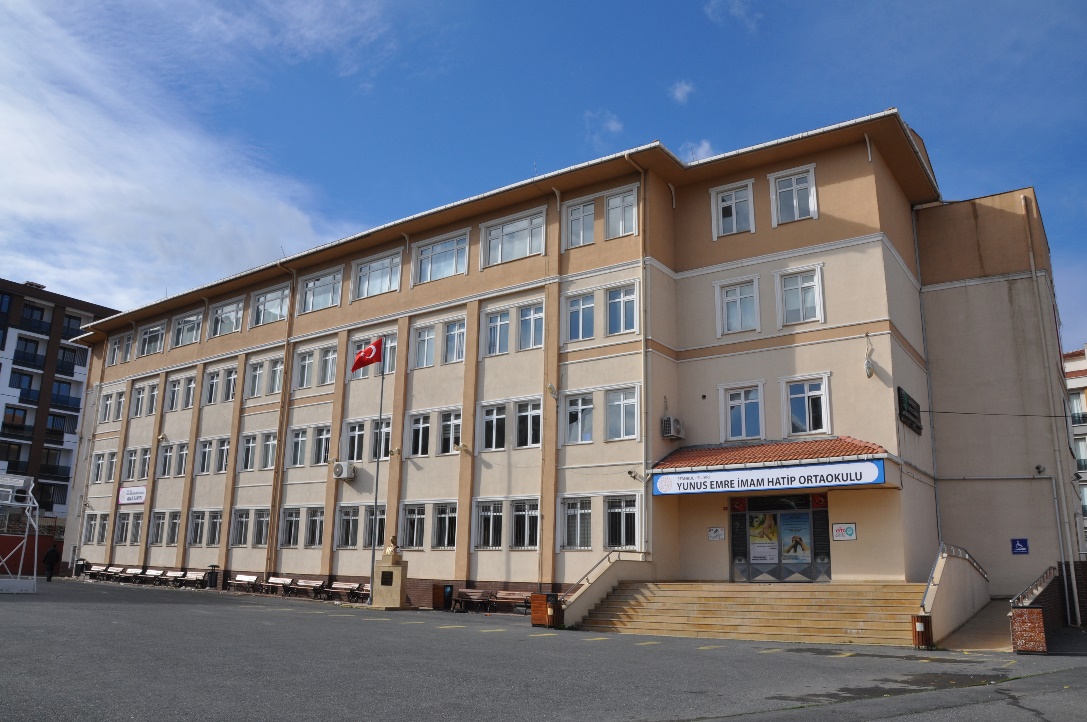 Yunus Emre İmam Hatip Ortaokulu 2024-2028 STRATEJİK PLANI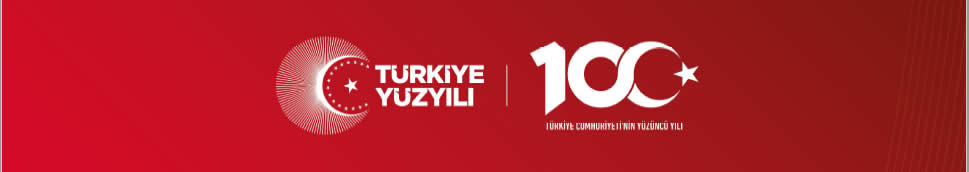 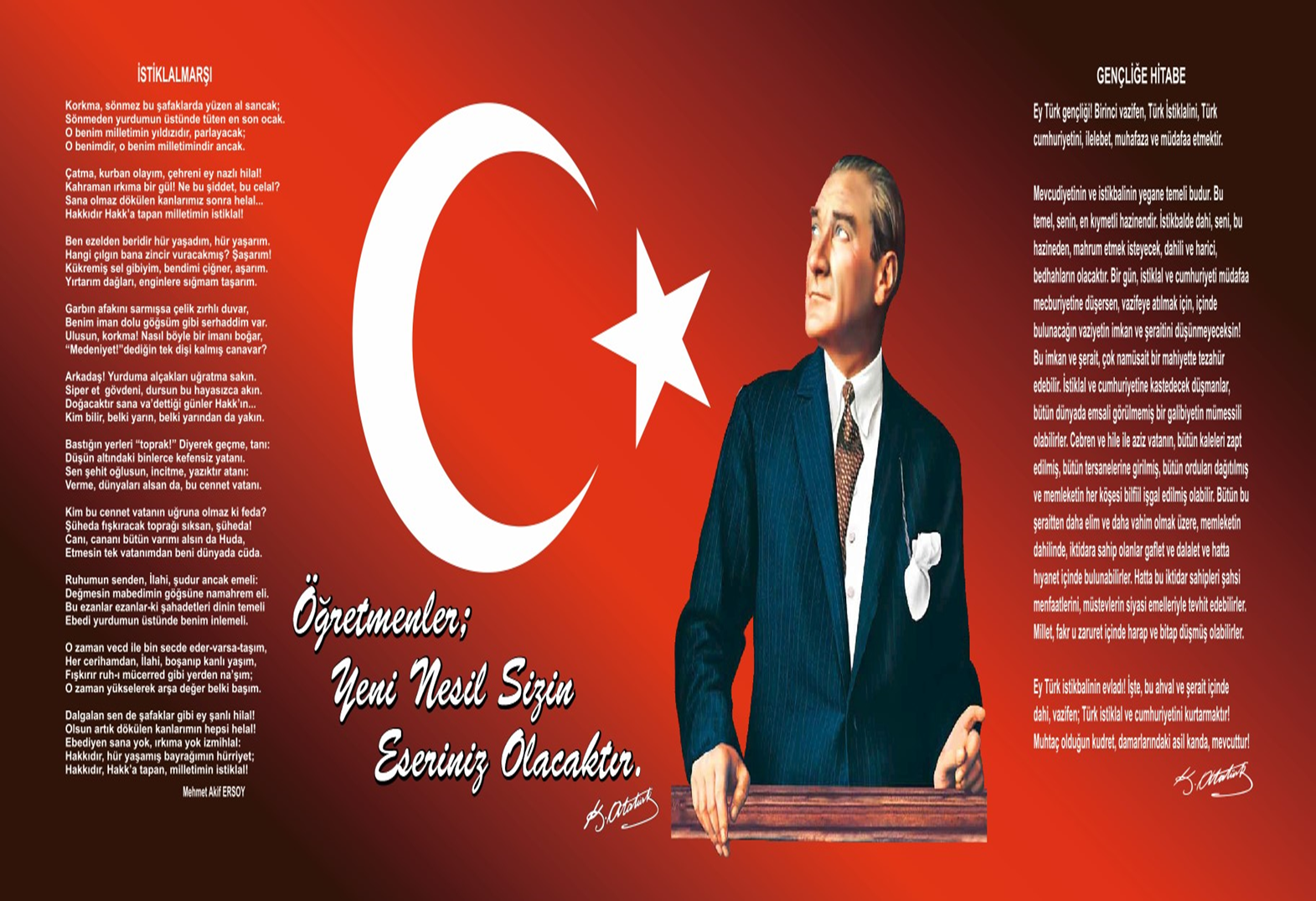 Okul/Kurum BilgileriSunuş;Eğitimin Türkiye Yüzyılı’ nı muştulayan en önemli unsur olduğu bilinciyle hedeflerimize ulaşmak adına ülkemizin her sathında üretken olan ve eleştirel düşünebilen, iletişimi güçlü ve iş birliğini özümseyen nesillerin gelişimi için var gücümüzle çalışmakta; eğitim sistemimizi, iyi insan olmanın ve kendini tanımanın tüm koşullarını içerecek bir özgürleşme süreci olarak yapılandırmaktayız. İnsanlığın geldiği noktada; teknolojik ve sosyal anlamda gelişmişliğin ulaştığı hız, baş döndürücü bir şekilde devam etmektedir. Böyle bir süreçte uluslar içerisinde, güçlü bir ülke olmak için ekonomik, sosyal ve teknolojik olarak belli bir standardı yakalamak durumundayız. Bu da başta eğitim olmak üzere bütün süreçleri planlamaktan ve çok çalışmaktan geçmektedir. Gelişen ve sürekliliği izlenebilen, bilgi ve planlama temellerine dayanan güçlü bir yaşam standardı ve ekonomik yapı; stratejik amaçlar, hedefler ve planlanmış zaman diliminde gerçekleşecek uygulama faaliyetleri ile Temel Eğitimi geliştirecek süreçleri geliştirmemiz gerekmektedir.Okulumuz misyon, vizyon ve stratejik planını belirlemiştir. Okulumuz, daha iyi bir eğitim seviyesine ulaşmak düşüncesiyle sürekli yenilenmeyi, yaparak yaşayarak proje temelli öğrenmeyi ve kapsayıcı eğitimi kendisine ilke edinmeyi amaçlamaktadır. Okulumuzda gezegenini seven çevresine duyarlı doğa dostu, teknolojik okuryazarlığı yüksek, özgüvene sahip öğrenciler yetirmek için stratejik planımızı şekillendirdik. Geleceğimizin teminatı olan öğrencilerimizi daha iyi imkânlarla yetişip, düşünce ufku ve yenilikçi ruhu açık Ülkemizin çıtasını daha yükseklere taşıyan bireyler olması için bütün paydaşlarımızla özverili bir şekilde tüm azmimizle çalışmaktayız. İdare ve öğretmen kadrosuyla bizler geleceğimizin teminatı olan öğrencilerimizi en iyi şekilde yetiştirmeyi ilke edinmiş bulunmaktayız.Okulumuzda stratejik plan ile gelecek planlaması yapılarak süreçler etkin bir şekilde izlenecektir. “Eğitimde kaybedilecek hiçbir fert yoktur” anlayışı ile bütün öğrencilerimiz verimli ve etkin bir şekilde yetişecektir. Stratejik plan ve stratejik yönetim anlayışıyla tüm paydaşlarımızın katılımları, katkıları olacağı için kurum kültürü oluşumuna önemli destek sağlayacaktır. Kurum kültürü ile başarılar artacak, ben anlayışı yerine biz anlayışı gelişecektir.Okulumuzun eğitim öğretimdeki başarısının, uygulamaya konulan Stratejik Plan ile artarak devam edeceğini düşünüyor; emeği geçen herkese teşekkür ediyorum.BAYRAM ŞAŞİ                						  Okul MüdürüİÇİNDEKİLERGİRİŞ VE STRATEJİK PLANIN HAZIRLIK SÜRECİStrateji Geliştirme Kurulu ve Stratejik Plan EkibiPlanlama SüreciDURUM ANALİZİKurumsal TarihçeUygulanmakta Olan Planın DeğerlendirilmesiMevzuat AnaliziÜst Politika Belgelerinin AnaliziFaaliyet Alanları ile Ürün ve Hizmetlerin BelirlenmesiPaydaş AnaliziKuruluş İçi AnalizTeşkilat Yapısıİnsan KaynaklarıTeknolojik DüzeyMali Kaynaklar İstatistiki VerilerDış Çevre Analizi (Politik, Ekonomik, Sosyal, Teknolojik, Yasal ve Çevresel Çevre Analizi -PESTLE)Güçlü ve Zayıf Yönler ile Fırsatlar ve Tehditler (GZFT) Analizi 2.10.Tespit ve İhtiyaçların BelirlenmesiGELECEĞE BAKIŞMisyonVizyonTemel DeğerlerAMAÇ, HEDEF VE STRATEJİLERİN BELİRLENMESİAmaçlarHedeflerPerformans GöstergeleriStratejilerin BelirlenmesiMaliyetlendirmeİZLEME VE DEĞERLENDİRMETABLO/ŞEKİL/GRAFİKLER/EKLERGİRİŞ VE STRATEJİK PLANIN HAZIRLIK SÜRECİStrateji Geliştirme Kurulu ve Stratejik Plan Ekibi2024-2028 dönemi stratejik plan hazırlanması süreci Üst Kurul ve Stratejik Plan Ekibinin oluşturulması ile başlamıştır. Ekip tarafından oluşturulan çalışma takvimi kapsamında ilk aşamada durum analizi çalışmaları yapılmış ve durum analizi aşamasında paydaşlarımızın plan sürecine aktif katılımını sağlamak üzere paydaş anketi, toplantı ve görüşmeler yapılmıştır. 	Durum analizinin ardından geleceğe yönelim bölümüne geçilerek okulumuzun amaç, hedef, gösterge ve eylemleri belirlenmiştir. Çalışmaları yürüten ekip ve kurul bilgileri altta verilmiştir.Tablo 1. Strateji Geliştirme Kurulu ve Stratejik Plan Ekibi TablosuPlanlama Süreci:Millî Eğitim Bakanlığı Strateji Geliştirme Başkanlığının 06.10.2022 tarihli ve 2022/21 sayılı Genelgesi ile 2024-2028 Stratejik Plan Hazırlık Çalışmaları, tüm il/ilçe millî eğitim müdürlüklerine duyurulmuştur. Bakanlık 2024-2028 Stratejik Plan Hazırlık Programı’nı yayımlamıştır. Bu program dâhilinde müdürlüğümüze ait 2024-2028 stratejik plan hazırlık çalışmaları başlamıştır. Ekip tarafından oluşturulan çalışma takvimi kapsamında ilk aşamada durum analizi çalışmaları yapılmış ve durum analizi aşamasında, paydaşlarımızın plan sürecine aktif katılımını sağlamak üzere paydaş anketi, toplantı ve görüşmeler yapılmıştır. Durum analizinin ardından geleceğe yönelim bölümüne geçilerek okulumuzun/kurumumuzun amaç, hedef, gösterge ve stratejileri belirlenmiştir.Şekil 1: Stratejik Plan Oluşum ŞemasıDURUM ANALİZİStratejik planlama sürecinin ilk adımı olan durum analizi, okulumuzun/kurumumuzun “neredeyiz?” sorusuna cevap vermektedir. Okulumuzun/kurumumuzun geleceğe yönelik amaç, hedef ve stratejiler geliştirebilmesi için öncelikle mevcut durumda hangi kaynaklara sahip olduğu ya da hangi yönlerinin eksik olduğu ayrıca, okulumuzun/kurumumuzun kontrolü dışındaki olumlu ya da olumsuz gelişmelerin neler olduğu değerlendirilmiştir. Dolayısıyla bu analiz, okulumuzun/kurumumuzun kendisini ve çevresini daha iyi tanımasına yardımcı olacak ve stratejik planın sonraki aşamalarından daha sağlıklı sonuçlar elde edilmesini sağlayacaktır.Durum analizi bölümünde, aşağıdaki hususlarla ilgili analiz ve değerlendirmeler yapılmıştır;Kurumsal tarihçeUygulanmakta olan planın değerlendirilmesiMevzuat analiziÜst politika belgelerinin analiziFaaliyet alanları ile ürün ve hizmetlerin belirlenmesiPaydaş analiziKuruluş içi analizDış çevre analizi (Politik, ekonomik, sosyal, teknolojik, yasal ve çevresel analiz)Güçlü ve zayıf yönler ile fırsatlar ve tehditler (GZFT) analiziTespit ve ihtiyaçların belirlenmesiKurumsal TarihçeOkulumuz 2014-2015 Eğitim Öğretim yılında Yunus Emre İmam Hatip Ortaokulu adıyla hizmet vermeye başlamıştır. Okulumuzun Kurucu müdürlüğünü yapan Özkan KERİMOĞLU 2021 yılına kadar okul müdürlüğüne devam etmiştir. 2021-2022 eğitim öğretim yılından itibaren de Okul Müdürlüğünü Bayram ŞAŞİ yürütmektedir. Okul açıldığı günden bu zamana imam hatip ortaokulu olarak eğitim öğretime devam etmektedir. Okulumuz her yıl gerek sosyal kültürel, gerekse akademik alanda başarı grafiğini artırarak hizmete devam etmektedir. Okulumuz Fen Lisesi ve Proje okulu türlerinde pek çok nitelikli okula öğrenci yerleştirerek başarısını perçinlemiştir. Yine ilçe bazında yapılan mesleki yarışmalarda bariz bir şekilde hep başarılara imza atmıştır. Din Öğretimi Genel Müdürlüğü tarafından Kalite Takip Sistemi alanında Silivri İlçe birincisi olan okulumuzda e twinning faaliyetleri sonucu Avrupa Kalite Etiketi ile il milli eğitim müdürlüğümüz tarafından ödüllendirildi.Okulumuzda MEB Din Öğretimi Genel Müdürlüğü ve Diyanet İşleri Başkanlığı iş birliğinde; ilçe müftülüğümüz ile imzalanan protokol çerçevesinde 2021 yılından itibaren Örgün Eğitimle Birlikte Hafızlık Projesi uygulanmaktadır. Bu projede, imam hatip ortaokullarında örgün eğitime devam eden ve aynı zamanda hafızlık yapmak isteyen öğrencilerin, hafızlık eğitimi ile hafızlık sonrası eğitim öğretim süreçlerinin etkin, verimli ve sistematik bir şekilde gerçekleştirilmesi, mesleki, akademik, sosyal, kültürel, sportif ve ahlaki gelişimlerinin desteklenmesi amaçlanmaktadır. Projede, Diyanet İşleri Başkanlığına bağlı resmi Kur’an Kursları en önemli paydaştır. İmam hatip ortaokulları ve iş birliği yapılan Kur’an kurslarına kayıtlı öğrenciler, hem hafızlık eğitimi hem de akademik eğitim görmektedir. Proje ile öğrencilerin; Örgün eğitime ara vermeden ve sene kaybı yaşamadan; 1.Kur’an-ı Kerim’i hıfz etmesi ve ana konularını bilmesi, 2.Ahlaki sorumluluklarının bilincinde olması, 3.Akranlarından uzakta kalmadan bir üst öğrenime hazırlanması, 4.Öğrencilerin düşünen ve tartışabilen, sosyal ilişkileri gelişmiş ve evrensel değerlere sahip bireyler olarak yetişmesi amaçlanmaktadır. Okulumuz da 2021-2022 Eğitim- öğretim yılında 5.sınıflarda 22 öğrenci ile Kur'an- Kerim ağırlıklı sınıf oluşturularak hafızlık eğitimine başlanmıştır. Bu dönem öğrencilerimizden 6. sınıfta ise bunlardan 14 öğrencimiz hafızlık eğitimi için sınıf dondurmuştur.  Şimdi (hafızlık pekiştirme sınıfı)7. sınıfta olan bu öğrencilerimizden 4 öğrencimiz diyanet işleri başkanlığınca yapılan hafızlık tespit sınavını kazanmış hafızlık belgesini almıştır. 8 öğrenci ise hafızlığını tamamlamış haziran ayında yapılacak sınav için hazırlanmaktadır. 2022-2023 Eğitim- öğretim yılında ise Kur'an- Kerim ağırlıklı (hafızlık) eğitim için 64 öğrenci başvuru yapmış, sınava girmiş bu aday öğrencilerden 24 ‘ü 5.sınıfta Kur'an- Kerim ağırlıklı (hafızlık) sınıfa kabul edilmiş, 18 öğrenci eğitime devam etmiştir. Bu öğrencilerimizden 10 kişi sınıf dondurmuş hafızlık eğitimi almaktadır.2023-2024 yılında ise Kur'an- Kerim ağırlıklı (hafızlık) 5. sınıfımızda halen 18 öğrenci örgün eğitim ile birlikte Kur'an- Kerim (hafızlık hazırlık) öğrenimini devam ettirmektedir. Hafızlık programı İlçe müftülüğü ile İlçe milli eğitim müdürlüğümüz arasında yapılmış protokol ile yürütülmektedir. Bu program dolayısı ile okulumuzun proje okulu olarak değerlendirilmesi için yapılan başvuru bulunmaktadır. Din Öğretimi Genel müdürlüğümüz okulumuzu Örgün Eğitimle Birlikte Hafızlık Projesi Uygulama Usul ve Esasları "Uygulama İle İlgili Genel Esaslar" başlığı 2., 3. ve 4. maddeleri gereğince 2023-2024 eğitim ve öğretim yılında Genel Müdürlüğümüzün takip listesinde yer alan imam hatip ortaokulları listesine almıştır.Uygulanmakta Olan Stratejik Planın DeğerlendirilmesiUygulanmakta olan Stratejik Planı değerlendirilmesi bölümünde okulumuzun mevcut durumu ortaya konularak neredeyiz sorusuna yanıt bulunmaya çalışılmıştır.Bu kapsamda okulumuzun kısa tanıtımı, okul künyesi ve temel istatistikleri, paydaş analizi ve görüşleri ile okulumuzun Güçlü Zayıf Fırsat ve Tehditlerinin (GZFT) ele alındığı analize yer verilmiştir.2019-2023 Stratejik Planda bulunan hedefleri gerçekleştirmek için belirlenen strateji ve tedbirlerin tamamına yakını uygulanmıştır. Plan dönemi tamamlanmamış olmasına rağmen performans göstergelerinin büyük çoğunluğunda belirlenen hedeflere makul düzeyde ulaşılmış olmakla beraber, tüm dünyayı etkileyen pandemi nedeniyle bazı göstergelerde hedeflere ulaşılamamıştır. Ulaşılamayan hedeflere neden ulaşılamadığıyla ilgili sorunlar tespit edilerek gelecek stratejik planda gerekli tedbirlerin alınması ve stratejilerin geliştirilmesi hedeflenmektedir. Millî Eğitim Bakanlığı 2022/21 sayılı Genelgesi ile 2024-2028 Stratejik Plan Hazırlık Çalışmaları duyurulmuş, 2024-2028 Stratejik Plan Hazırlık Çalışmaları başlamıştır.Yasal Yükümlülükler ve Mevzuat AnaliziT.C. kanunları doğrultusunda çalışmalar yapan Müdürlüğümüz, Millî Eğitim Bakanlığının taşradaki görevlerini ve diğer devlet politikalarını yürüten kamu kurumlarından biridir. Müdürlüğümüz Kanun, Kanun Hükmünde Kararname, Tüzük, Yönetmelik, Yönerge, Genelge ve Emirler doğrultusunda Millî Eğitim Temel İlkelerine göre yerine getirmektedir. Müdürlüğümüzün kendisine bağlı birimleri izleme, değerlendirme ve geliştirme gibi sorumlulukları İl ve İlçe Millî Eğitim Müdürlükleri Yönetmeliği’nde tanımlanmıştır. Gerekli çalışmalar bu doğrultuda yürütülmektedir.Millî Eğitim Müdürlüklerinin görev, yetki ve sorumluluklarını düzenleyen çok sayıda kanun ve yönetmelik bulunmaktadır. Bunlardan;1739 sayılı Millî Eğitim Temel Kanunu,5018 sayılı Kamu Mali Yönetimi ve Kontrol Kanunu,652 sayılı Millî Eğitim Bakanlığının Teşkilat ve Görevleri Hakkında Kanun Hükmünde Kararname,Öğretmenlik Meslek Kanunu,Aday Öğretmenlik ve Öğretmenlik Kariyer Basamakları Yönetmeliği,Millî Eğitim Bakanlığı İl ve İlçe Millî Eğitim Müdürlükleri Yönetmeliği, önem taşımaktadır.Müdürlüğümüz yukarıda belirtilen yasal çerçeve ve yönetmelikler doğrultusunda hizmet vermeye devam etmektedir.       Tablo-2 Mevzuat Analizi TablosuÜst Politika Belgeleri AnaliziMüdürlüğümüz 2024-2028 Stratejik Plan hazırlıkları için güncel Üst Politika Belgelerinin ilgili bölümleri ayrıntılarıyla incelenmiştir. Üst Politika Belgelerinin incelenmesi sonucunda tespit edilen ilgili politikalar ve hedefler, idaremize verilmiş olan görevlere göre analiz edilmiştir. Böylece Stratejik Plan hazırlıkları kapsamında incelenen Üst Politika Belgelerine Durum Analizi raporunda yer verilmiştir. İstanbul İl Millî Eğitim Müdürlüğü 2024-2028 Stratejik Planının Stratejik Amaç, Hedef, Performans Göstergeleri ve Stratejileri hazırlanırken yukarıda sözü edilen Üst Politika Belgelerinden yararlanılmıştır. Üst Politika Belgelerinde yer almayan ancak Müdürlüğümüzün Durum Analizi kapsamında önceliklendirdiği alanlara ise Geleceğe Bakış bölümünde yer verilmiştir. Üst Politika Belgeleri, Temel Üst Politika Belgeleri ile Diğer Üst Politika Belgeleri olmak üzere iki bölümde analiz edilmiştir. Üst Politika Belgeleri ile Stratejik Plan ilişkisinin kurulması amacıyla Üst Politika Belgeleri Analiz Tablosu aşağıda yer alan Üst Politika Belgeleri Tablosuna göre oluşturulmuştur. Tablo-3 Üst Politika Belgeleri TablosuFaaliyet Alanları ile Ürün/Hizmetlerin Belirlenmesi2024–2023 Stratejik Plan hazırlık sürecinde Müdürlüğümüzün faaliyet alanları ve hizmetlerinin belirlenmesine yönelik çalışmalar yapılmıştır. Bu kapsamda hizmet birimlerinin yasal yükümlülükleri, standart dosya planı, Üst Politika Belgeleri, yürürlükteki uygulanan sistem ve Kamu Hizmet Envanteri incelenerek Müdürlüğümüzün hizmetleri tespit edilmiştir. Faaliyet alanları ile ürün ve hizmetler aşağıdaki tabloda ana başlıklar hâlinde verilmiştir. Tablo 4. Faaliyet Alanlar/Ürün ve Hizmetler TablosuPaydaş AnaliziKurumumuzun temel paydaşları öğrenci, veli ve öğretmen olmakla birlikte eğitimin dışsal etkisi nedeniyle okul çevresinde etkileşim içinde olunan geniş bir paydaş kitlesi bulunmaktadır. Paydaşlarımızın görüşleri anket, toplantı, dilek ve istek kutuları, elektronik ortamda iletilen önerilerde dâhil olmak üzere çeşitli yöntemlerle sürekli olarak alınmaktadır. 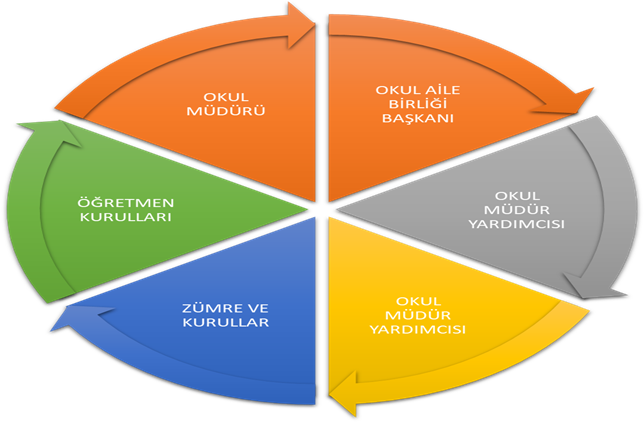 Şekil 2: Paydaş ŞemasıPaydaş anketlerine ilişkin ortaya çıkan temel sonuçlara altta yer verilmiştir:Tablo 5. Öğrenci Görüş ve Değerlendirme Anketi SonuçlarıTablo 6. Öğretmen Görüş ve Değerlendirme Anketi SonuçlarıTablo 7.Veli Görüş ve Değerlendirme Anketi SonuçlarıOkul/Kurum İçi AnalizOkulumuzun faaliyet alanlarına ilişkin hizmetler, kurumumuzdaki tüm çalışanlar tarafından iş birliği ve koordinasyon içerisinde yürütülmektedir. Yöneticilerimiz, eğitim faaliyetleri ile ilgili herhangi bir sorun yaşandığında veya bir ihtiyacın projelendirilerek çözülmesi gerektiğinde, sürecin her aşamasında öğretmenlerimizin ve personelimizin görüş ve önerilerine başvurmaktadır. İletişim yöntemleri çoğunlukla yüz yüze toplantı ve bireysel görüşmeler şeklinde olmakla birlikte, resmi yazışma sistemi olan DYS de etkin kullanılmaktadır.Kurumumuzun resmi internet sitesi ve kurumsal elektronik posta adresimiz aktif olarak kullanılmaktadır. Öğretmenlerimizin her biri, kişisel ve mesleki açıdan farklı yeterliliklere sahiptir. Sunulan hizmetin türüne ve niteliğine göre, kurum içi görevlendirmeler mesleki yeterliliğe göre şekillendirilmektedir. Yöneticiler tarafından, öğretmenlerimize eğitim faaliyetlerinde yeteri kadar serbestlik alanı bırakılmaktadır. Bu durum, öğretmenlerimizin daha verimli olmasını ve kendilerini güvende hissetmelerini sağlamaktadır. Hizmetlerimiz, tüm paydaşlarımızın erişebileceği şeffaf bir şekilde sunulmaktadır.Öğrenci velilerimizin eğitim faaliyetlerine mümkün olduğu kadar aktif katılımları sağlanmaktadır. Ancak genelde orta düzeyde ve geçici istihdam şeklinde meslek gruplarında hizmet veren velilerimiz çoğunlukta olduğundan, kadın velilerimizin faaliyetlere katılımı daha fazladır. Bu durum, okulumuz tarafından avantaja dönüştürülerek velilerimizin bilgi ve becerilerinden üst düzeyde faydalanabileceğimiz bir organizasyon sistemi oluşturulmuştur. Personelimiz, İl ve İlçe Milli Eğitim Müdürlüğümüzün düzenlediği hizmet içi eğitim faaliyetlerine eksiksiz katılım sağlamaktadır. Ayrıca sene başı öğretmenler kurul toplantısında personelimizin ihtiyaçları görüşülerek, mesleki yeterliliğin artırılması amacıyla hizmet içi eğitim faaliyetleri talep edilmektedir.Kurumumuzda ortaya çıkan anlık ihtiyaçların giderilmesi için önceden tedbir alınmaktadır. Daha nitelikli ve kapsamlı ihtiyaçların giderilmesi için proje tabanlı sorun çözme yöntemleri kullanılmaktadır. Okulumuzun 2024-2028 Stratejik Planının hazırlık çalışmaları, çalışma takvimine uygun olarak başlatılmıştır ve sistematik olarak devam ettirilmektedir. Personelimiz, stratejik yönetim süreci hakkında yeterli bilgi birikimine sahiptir. Bu durum stratejik plan hazırlama çalışmalarının sahiplenilmesine ve sağlıklı bir şekilde yürütülmesine olanak sunmaktadır.Tablo 8. Okul Personel SayısıOkulumuz Bina ve Alanları:Okulumuzun binası ile açık ve kapalı alanlarına ilişkin temel bilgiler altta yer almaktadır.Tablo 9. Okul Yerleşkesine İlişkin BilgilerTablo 10.Sınıf ve Öğrenci Bilgileri				Okulumuzda yer alan sınıfların öğrenci sayıları alttaki tabloda verilmiştir.İnsan KaynaklarıKurumlarda insan kaynaklarını, organizasyonel amaçlar doğrultusunda en verimli şekilde kullanmak; insan kaynağının iç ve dış gelişmelere uygun olarak etkin bir şekilde planlanmasını, geliştirilmesini ve değerlendirilmesini sağlamak kurumun verimliliği açısından büyük önem taşımaktadır.Yunus Emre İmam Hatip Ortaokulu Müdürlüğü teşkilatı personel dağılımları ve bilgileri aşağıda yer alan tablolarda belirtilmiştir.Tablo 11: Yunus Emre İmam Hatip Ortaokulu Personel Yapısı        	    	Tablo 12:Genel İdare, Teknik, Sağlık Ve Yardımcı Hizmetler Sınıfındaki Personel DurumuTablo 13. Çalışanların Görev DağılımıTablo 14. İdari Personelin Hizmet Süresine İlişkin BilgilerTablo 15. Okul/Kurumda Oluşan Yönetici Sirkülasyonu OranıTablo 16. İdari Personelin Katıldığı Hizmet İçi ProgramlarıTablo 17. Öğretmenlerin Hizmet Süreleri (2020 Yılı İtibarıyla)Tablo 18. Kurumda Gerçekleşen Öğretmen Sirkülâsyonunun OranıTablo 19. Kurumdaki Mevcut Hizmetli/ Memur SayısıTablo 20. Okul/kurum Rehberlik HizmetleriTeknolojik DüzeyOkul/kurumun teknolojik altyapısı ve teknolojiyi kullanabilme düzeyi belirlenir. Okul/kurumlarda derslerde ve ders dışı etkinliklerde kullanılmakta olan araç gereçlerin sayısı ve ihtiyaç durumu belirlenmelidir. Bu aşamada okul/kurumda hangi işlemlerin elektronik ortamda yapıldığı, gelecekte hangi iş ve işlemlerin elektronik ortamda yapılmasının düşünüldüğü de belirtilmelidir.Tablo 21. Teknolojik Araç-Gereç DurumuTablo 22. Fiziki Mekân DurumuMali KaynaklarOkulumuzun genel mali kaynakları, okul aile birliği gelirleri ve diğer katkılarda dâhil olmak üzere gelir ve giderlerine ilişkin bilgileri alttaki tabloda verilmiştir.Tablo 23. Kaynak TablosuTablo 24. Harcama KalemlerTablo 25. Gelir-Gider Tablosu		Tablo 26. İstatistiki Veriler                  		Tablo 27. Karşılaştırmalı Öğretmen/Öğrenci Durumu (2023)Çevre Analizi (PESTLE)Yunus Emre İmam Hatip Ortaokulunun çevre analizinde; kuruluşu etkileyebilecek dışsal değişimler, eğilimler değerlendirilmeye ve politik, ekonomik, sosyal ve teknolojik faktörler incelenmiş ve belirlenmeye çalışılmıştır. Okulun dış çevresinin iyi analiz edilmesiyle fırsatlar avantaja çevirebilir, tehditler en aza indirilebilir. Kurumu bir şekilde etkileyen dış çevre faktörleri, organizasyonun kontrolü ve etkisi dışındadır; ancak ürün geliştirme, iş planları, stratejik planlar ortaya koyma aşamasında bilinmesi ya da tahmin edilmesi çok önemlidir. Bu inceleme ve tahmin işlemleri için de PEST analizi, çok önemli bir analiz aracı olarak karşımıza çıkmaktadır. Tablo 28. PESTLE Analiz TablosuGZFT AnaliziOkulumuzun temel istatistiklerinde verilen okul künyesi, çalışan bilgileri, bina bilgileri, teknolojik kaynak bilgileri ve gelir gider bilgileri ile paydaş anketleri sonucunda ortaya çıkan sorun ve gelişime açık alanlar iç ve dış faktör olarak değerlendirilerek GZFT tablosunda belirtilmiştir. Dolayısıyla olguyu belirten istatistikler ile algıyı ölçen anketlerden çıkan sonuçlar tek bir analizde birleştirilmiştir.Kurumun güçlü ve zayıf yönleri donanım, malzeme, çalışan, iş yapma becerisi, kurumsal iletişim gibi çok çeşitli alanlarda kendisinden kaynaklı olan güçlülükleri ve zayıflıkları ifade etmektedir ve ayrımda temel olarak okul müdürü/müdürlüğü kapsamından bakılarak iç faktör ve dış faktör ayrımı yapılmıştır.Güçlü ve Zayıf YönlerTablo 29.Güçlü Yönler:Tablo 30.Zayıf Yönler:Fırsatlar ve TehditlerTablo 31.FırsatlarTablo 32.TehditlerGelişim ve Sorun AlanlarıGelişim ve sorun alanları analizi ile GZFT analizi sonucunda ortaya çıkan sonuçların planın geleceğe yönelim bölümü ile ilişkilendirilmesi ve buradan hareketle hedef, gösterge ve eylemlerin belirlenmesi sağlanmaktadır. Gelişim ve sorun alanları ayrımında eğitim ve öğretim faaliyetlerine ilişkin üç temel tema olan Eğitime Erişim, Eğitimde Kalite ve kurumsal Kapasite kullanılmıştır. Eğitime erişim, öğrencinin eğitim faaliyetine erişmesi ve tamamlamasına ilişkin süreçleri; Eğitimde kalite, öğrencinin akademik başarısı, sosyal ve bilişsel gelişimi ve istihdamı da dâhil olmak üzere eğitim ve öğretim sürecinin hayata hazırlama evresini; Kurumsal kapasite ise kurumsal yapı, kurum kültürü, donanım, bina gibi eğitim ve öğretim sürecine destek mahiyetinde olan kapasiteyi belirtmektedir.Tablo 33. Gelişim ve Sorun AlanlarıGelişim ve sorun alanlarına ilişkin GZFT analizinden yola çıkılarak saptamalar yapılırken yukarıdaki tabloda yer alan ayrımda belirtilen temel sorun alanlarına dikkat edilmesi gerekmektedir.Tablo 34. GZFT AnaliziTespit ve İhtiyaçların BelirlenmesiTespitler ve problem alanları önceki bölümlerde verilen Durum Analizi aşamalarında öne çıkan, Durum Analizini özetleyebilecek türde ifadelerden oluşmaktadır.  İhtiyaçlar ise bu tespitler ve problem alanları dikkate alındığında ortaya çıkan ihtiyaçları ve gelişim alanlarını ortaya koymaktadır.  Durum analizi çalışmaları sonucunda elde edilen bulgulara Durum Analizi Raporunda yer verilmiştir.    GELECEĞE BAKIŞOkul Müdürlüğümüzün Misyon, vizyon, temel ilke ve değerlerinin oluşturulması kapsamında öğretmenlerimiz, öğrencilerimiz, velilerimiz, çalışanlarımız ve diğer paydaşlarımızdan alınan görüşler, sonucunda stratejik plan hazırlama ekibi tarafından oluşturulan Misyon, Vizyon, Temel Değerler; Okulumuz üst kurulana sunulmuş ve üst kurul tarafından onaylanmıştır.MİSYONAtatürk Milliyetçiliğine bağlı demoktarik, laik, çağdaş hukuk devletine, insan haklarına ve farklı düşüncelere saygılı, özgürce düşünebilen ve düşündüklerini söyleyebilen, Toplumun her kesimini kucaklayıp insanımıza hizmet sunan, toplumsal duyarlılığın ve sorumluluğun bilincine ulaşan, kültürel mirasa sahip çıkıp onu geliştiren, ilgi ve yetenekleri doğrultusunda yetişen, problem çözebilen, yaşamın sorunlarıyla baş edebilen, ülkesini ve milletini seven, alçak gönüllü olan, eleştirel düşünebilen, üretken ve bilgi sahibi olan; çevresine duyarlı, özgüveni gelişmiş ve bilgi çağındaki gelişmeleri takip edebilen, bir din öğretimi anlayışının yayılmasına katkıda bulunan bir nesil yetiştirmektir.VİZYONYunus Emre İmam Hatip Ortaokulu olarak bizler Atatürk ilke ve türk milli eğitimin amaç ve ilkeleri doğrultusunda kalbi insan, millet ve vatan sevgisi ile dolu; bilgiye ulaşmasını bilen, ulaştığı bilgiyi pratikte kullanarak geliştiren ve paylaşabilen, toplumsal değerleri koruyabilen, mesleğini en iyi yapabilecek bilgilerle donanmış, mutluluğu, sevgiyi ve sorumluluğu paylaşabilen, hoşgörü, sağlam kişilik sahibi bireyler yetiştirmek ve sürekli gelişim felsefesine sahip, hayata başarılı ve nitelikli öğrenci yetiştiren, “takım ruhu” ile bütünleşen personeli ile bir aile oluşturmuş, kurumsallaşmayı ve kaliteyi hedeflemiş, ait olduğu değerleri ile barışık, yurt içinde tanınan ve mensubu ve mezunu olmaktan onur duyulan bir eğitim kurumu olmaktır.TEMEL DEĞERLER1) Akla ve bilime dayalı bir din anlayışının, Türkiye için gerekli zihniyet değişikliğinin gerçekleşmesine yardımcı olabileceğimize inanırız.2) Düşünen, sorgulayan, inancını aklıyla bütünleştiren öğrencilerin yetişmesine hizmet edecek yöntemlerin geliştirilmesi için çalışırız.3) Din öğretiminde, belletici ve baskı altına alıcı bir yaklaşım değil, konuları çözümleyici ve yorumlayıcı bir yaklaşım benimseriz.4) Din öğretiminde, dinin bütünleştirici, huzur verici ve barışı sağlayıcı gücünü ortaya çıkarmaya çalışırız.5) Din öğretiminde, kavram kargaşası ve kavram belirsizliğini giderek bilimsel çalışmalar üretiriz.6) Sağlıklı bir din anlayışının kaliteli bir eğitim-öğretim sürecinden geçtiğine inanırız.7) Din öğretiminde sorunlara aceleci çözümlerle yaklaşmamaya çalışırız.8) Din öğretiminde oku, düşün ve anla prensibini benimseriz.9) Niteliğin, nicelikten üstün olduğuna inanırız ve enerjimizi olumlu alanlarda ve insanlığa hizmet için harcarız. 10) Anayasa ve Milli Eğitim Temel Kanunu'nda yer alan amaç ve ilkelere uygun eğitim öğretim veren bir okul.AMAÇ, HEDEF VE PERFORMANS GÖSTERGESİ İLE STRATEJİLERİN BELİRLENMESİAmaç 1: Öğrencilerin eğitim öğretime etkin katılımlarıyla donanımlı olarak bir üst öğrenime geçişi sağlanacaktır.Hedef1.1: Öğrenme kayıpları önleyici çalışmalar yapılarak azaltılacaktır.PG 1.1. Bir eğitim ve öğretim yılında destekleme ve yetiştirme kurslarına kayıt yaptıran öğrenci oranı (%)PG 1.2 Destekleme ve yetiştirme kurslarına devam eden öğrencilerin katılım sağladığı derslerin not ortalamasıPG 1.3 20 gün ve üzeri özürsüz devamsızlık yapan öğrenci oranı (%)PG 1.4 20 gün ve üzeri özürlü devamsızlık yapan öğrenci oranı (%)Amaç 2 A2. Öğrencilere medeniyetimizin ve insanlığın ortak değerleriyle çağın gereklerine uygun bilgi, beceri, tutum ve davranışlar kazandırılacaktır.Hedef 2.1 H1. Öğrencilerin akademik başarılarıyla birlikte tasarım ve girişimcilik yönlerini artırmaya yönelik bütüncül çalışmalar yürütülecektir.PG 2.1 Yıl sonu puanı ortalaması Genel Dersler(Matematik, Türkçe, Fen Bilimleri, Sosyal Bilimler)PG 2.2 Yabancı dil dersi yıl sonu puanı ortalamasıPG 2.3 Öğrenci başına okunan kitap sayısıPG 2.4 Bir eğitim ve öğretim yılında yerel, ulusal ve uluslararası proje, yarışma vb. etkinliklere katılan öğrenci oranı (%)PG 2.5 Yıl sonu puanı ortalaması Din öğretimi(Din Kültürü ve Ahlak Bilgisi, Kur’an‐ı Kerim dersi, Peygamberimizin Hayatı, Temel Dinî Bilgiler)Amaç A3. Ortaokul kademesinde öğrencilerin kaliteli eğitime erişimleri fırsat eşitliği temelinde artırılarak bilişsel, duyuşsal ve fiziksel olarak çok yönlü gelişimleri sağlanacak ve temel hayat becerilerini edinmiş öğrenciler yetiştirilecektir.Hedef  H3.1 Öğrencilerin bilimsel, kültürel, sanatsal, sportif ve toplum hizmeti alanlarında ders dışı etkinliklere katılım oranı artırılacaktır.PG 3.1.1 Okulda bir eğitim ve öğretim döneminde bilimsel, kültürel, sanatsal ve sportif alanlarda en az bir faaliyete katılan öğrenci oranı (%)PG 3.1.2 Bir eğitim ve öğretim yılında en az iki sosyal sorumluluk ve toplum hizmeti çalışmalarına katılan öğrenci oranı (%)PG 3.1.3 Bir eğitim ve öğretim yılında yerel, ulusal ve uluslararası proje, yarışma vb. etkinliklere katılan öğrenci oranı (%)Amaç 4 A4. Eğitimin temel ilkeleri doğrultusunda okulun niteliğini arttırmak amacıyla kurumsal kapasite geliştirilecektir.Hedef 4. H4.2.Eğitim ve öğretimin sağlıklı ve güvenli bir ortamda gerçekleştirilmesi için okul sağlığı ve güvenliği geliştirilecektir.PG 4.2.1. Okulda yaşanan kaza sayısıPG 4.2.2. Bağımlılıkla mücadele ile ilgili konularda eğitim alan öğrenci ve öğretmen sayısıPG 4.2.3. Akran zorbalığı ve siber zorbalıkla ilgili konularda eğitim alan öğretmen, öğrenci ve veli sayısıPG 4.2.4. Sağlıklı beslenme ve obezite ile ilgili konularda verilen eğitim alan öğrenci, öğretmen ve veli sayısıPG 4.2.5. Afet ve acil durum tatbikat sayısıAmaç 5 A5. Eğitim ve öğretimin niteliğinin geliştirilmesini sağlanacaktır.Hedef 5.H5. Kurum personelinin mesleki gelişimlerinin artırılması sağlanacaktır.PG 5.3.1. Hizmet içi eğitim alan yönetici ve öğretmen sayısıPG 5.3.7. Yüksek lisans eğitimini sürdüren/ tamamlayan öğretmen ve yönetici sayısıPG 5.3.5. Öğretmenlere yönelik düzenlenen eğitim sayısı4.5.  : MALİYETLENDİRMETablo 35. 2024-2028 Stratejik Planı Faaliyet/Proje Maliyetlendirme Tablosu5.İZLEME VE DEĞERLENDİRME2024-2028 Stratejik Planı İzleme ve Değerlendirme ModeliStratejik Planlarda yer alan Amaç ve Hedeflere ulaşma durumlarının tespiti ve bu yolla Stratejik Planlardaki Amaç ve Hedeflerin gerçekleştirilebilmesi için gerekli tedbirlerin alınması İzleme ve Değerlendirme ile mümkün olmaktadır. İzleme; Stratejik Plan uygulamasının sistematik olarak takip edilmesi ve raporlanmasıdır. Değerlendirme ise; uygulama sonuçlarının Amaç ve Hedeflere kıyasla ölçülmesi ve söz konusu Amaç ve Hedeflerin tutarlılık ve uygunluğunun analizidir. Okulumuz 2024-2028 Stratejik Planı’nın İzleme ve Değerlendirme uygulamaları, MEB 2024-2028 Stratejik Planı İzleme ve Değerlendirme Modeli çerçevesinde yürütülecektir. İzleme ve değerlendirme sürecine yön verecek temel ilkeleri; “Katılımcılık, Saydamlık, Hesap verebilirlik, Bilimsellik, Tutarlılık ve Nesnellik” olarak ifade edilebilir. İdarelerin kurumsal yapılarının kendine has farklılıkları, izleme ve değerlendirme süreçlerinin de farklılaşmasını beraberinde getirmektedir. Eğitim idarelerinin ana unsurunun, girdi ve çıktılarının insan oluşu, ürünlerinin değerinin kısa vadede belirlenememesine ve insan unsurundan kaynaklı değişkenliğin ve belirsizliğin fazla olmasına yol açmaktadır. Bu durumda sadece nicel yöntemlerle yürütülecek izleme ve değerlendirmelerin eğitsel olgu ve durumları açıklamada yetersiz kalabilmesi söz konusudur. Nicel yöntemlerin yanında veya onlara alternatif olarak nitel yöntemlerin de uygulanmasının daha zengin ve geniş bir bakış açısı sunabileceği belirtilebilir.Okulumuz 2024-2028 Stratejik Planı İzleme ve Değerlendirme Modeli’nin çerçevesini; Performans göstergeleri ve stratejiler bazında gerçekleşme durumlarının belirlenmesi, Performans göstergelerinin gerçekleşme durumlarının hedeflerle kıyaslanması, Stratejiler kapsamında yürütülen faaliyetlerin Müdürlük faaliyet alanlarına dağılımının belirlenmesi, Sonuçların raporlanması ve paydaşlarla paylaşımı, Hedeflerden sapmaların nedenlerinin araştırılması, Alternatiflerin ve çözüm önerilerinin geliştirilmesi süreçleri oluşturmaktadır. İzleme ve Değerlendirme Sürecinin İşleyişi Şekil-3 İzleme ve Değerlendirme Süreci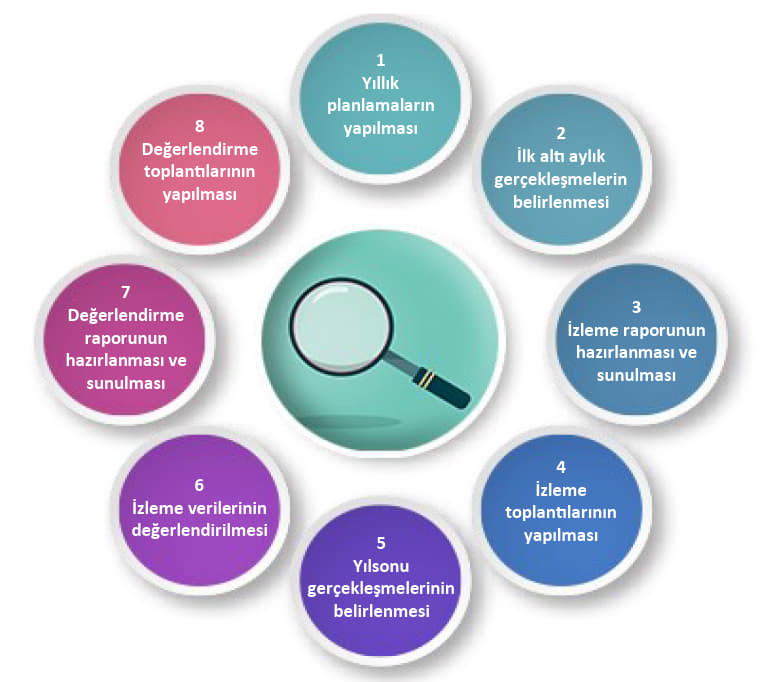 İzleme ve değerlendirme sürecinin işleyişi ana hatları ile yukarıdaki şekilde özetlenmiştir.Okulumuz Stratejik Planı izleme ve değerlendirme çalışmalarında 5 yıllık Stratejik Planın izlenmesi ve 1 yıllık gelişim planının izlenmesi olarak ikili bir ayrıma gidilecektir. Stratejik planın izlenmesinde 6 aylık dönemlerde izleme yapılacak denetim birimleri, il ve ilçe millî eğitim müdürlüğü ve Bakanlık denetim ve kontrollerine hazır halde tutulacaktır.Yıllık planın uygulanmasında yürütme ekipleri ve eylem sorumlularıyla aylık ilerleme toplantıları yapılacaktır. Toplantıda bir önceki ayda yapılanlar ve bir sonraki ayda yapılacaklar görüşülüp karara bağlanacaktır.İli: İstanbulİli: İstanbulİli: İstanbulİli: İstanbulİlçesi: Silivriİlçesi: Silivriİlçesi: Silivriİlçesi: SilivriAdres: Yeni Mah. Salkım Sok. No:21 Silivri / İstanbulYeni Mah. Salkım Sok. No:21 Silivri / İstanbulYeni Mah. Salkım Sok. No:21 Silivri / İstanbulCoğrafi Konum (link)*:Coğrafi Konum (link)*:https://yunusemreih.meb.k12.tr/tema/harita.php?R=1https://yunusemreih.meb.k12.tr/tema/harita.php?R=1Telefon Numarası: 0212 727 82 420212 727 82 420212 727 82 42Faks Numarası:Faks Numarası:YokYoke- Posta Adresi:yunusemreihosilivri@gmail.comyunusemreihosilivri@gmail.comyunusemreihosilivri@gmail.comWeb sayfası adresi:Web sayfası adresi:yunusemreih.meb.k12.tryunusemreih.meb.k12.trKurum Kodu:759356759356759356Öğretim Şekli:Öğretim Şekli:Tam GünTam GünOkulun Hizmete Giriş Tarihi :2014Okulun Hizmete Giriş Tarihi :2014Okulun Hizmete Giriş Tarihi :2014Okulun Hizmete Giriş Tarihi :2014Toplam Çalışan Sayısı Toplam Çalışan Sayısı 2727Öğrenci Sayısı:Kız7777Öğretmen SayısıKadın1414Öğrenci Sayısı:Erkek146146Öğretmen SayısıErkek1111Öğrenci Sayısı:Toplam223223Öğretmen SayısıToplam2525Derslik Başına Düşen Öğrenci SayısıDerslik Başına Düşen Öğrenci SayısıDerslik Başına Düşen Öğrenci Sayısı: 17,15Şube Başına Düşen Öğrenci SayısıŞube Başına Düşen Öğrenci SayısıŞube Başına Düşen Öğrenci Sayısı: 17,15Öğretmen Başına Düşen Öğrenci SayısıÖğretmen Başına Düşen Öğrenci SayısıÖğretmen Başına Düşen Öğrenci Sayısı: 8,92Şube Başına 30’dan Fazla Öğrencisi Olan Şube SayısıŞube Başına 30’dan Fazla Öğrencisi Olan Şube SayısıŞube Başına 30’dan Fazla Öğrencisi Olan Şube Sayısı: 0Strateji Geliştirme Kurulu BilgileriStrateji Geliştirme Kurulu BilgileriStratejik Plan Ekibi BilgileriStratejik Plan Ekibi BilgileriAdı SoyadıÜnvanıAdı SoyadıÜnvanı Bayram ŞAŞİ Okul Müdürü Emine YILDIRIM Müdür Yard. Aydın AKGÜL Öğretmen Neslihan KOŞAN Öğretmen İbrahim ÖĞÜTÇÜ Öğretmen Sadiye ÖN Öğretmen Şerafettin YILDIRIM Okul Aile Birliği Başkanı Emel Emine TEKGÜL Öğretmen Ferhat ÇETİN Yönetim Kurulu Üyesi Kemaleddin EVİRGEN Gönüllü Veli Gökhan SEVENCAN Gönüllü VeliYasal YükümlülükDayanakTespitlerİhtiyaçlar•Okulumuz “Dayanak” başlığı altında sıralanan Kanun, Kanun Hükmünde Kararname, Tüzük, Genelge ve Yönetmeliklerdeki ilgili hükümleri yerine getirmek•“Eğitim-öğretim hizmetleri, insan kaynaklarının gelişimi, halkla ilişkiler, stratejik plan hazırlama, stratejik plan izleme-değerlendirme süreci iş ve işlemleri” faaliyetlerini yürütmek.•Resmi kurum ve kuruluşlar, sivil toplum kuruluşları ve özel sektörle mevzuat hükümlerine aykırı olmamak ve faaliyet alanlarını kapsamak koşuluyla protokoller ve diğer işbirliği çalışmalarını yürütmek•İlkokul öğrencilerinin okula kayıt, sınıf geçme, devam-devamsızlık, sosyal sorumluluk çalışmaları vb.  iş ve işlemleriT.C. Anayasası1739 Sayılı Millî Eğitim Temel Kanunu652 Sayılı MEB Teşkilat ve Görevleri Hakkındaki Kanun Hükmünde Kararname222 Sayılı Millî Eğitim Temel Kanunu (Kabul No: 5.1.1961, RG: 12.01.1961 / 10705‐Son Ek ve Değişiklikler: Kanun No: 12.11.2003/ 5002, RG: 21.11.2003 657 Sayılı Devlet Memurları Kanunu5442 Sayılı İl İdaresi Kanunu3308 Sayılı Mesleki Eğitim Kanunu439 Sayılı Ek Ders Kanunu4306 Sayılı Zorunlu İlköğretim ve Eğitim Kanunu5018 sayılı Kamu Mali Yönetimi ve Kontrol KanunuMEB Personel Mevzuat BülteniTaşıma Yoluyla Eğitime Erişim YönetmeliğiMEB Millî Eğitim Müdürlükleri Yönetmeliği (22175 Sayılı RG Yayınlanan)Millî Eğitim Bakanlığı Rehberlik ve Psikolojik Danışma Hizmetleri Yönetmeliği04.12.2012/202358 Sayı İl İlçe MEM’nün Teşkilatlanması 43 Nolu Genelge 26 Şubat 2018 tarihinde yayımlanan Kamu İdarelerinde Stratejik Planlamaya İlişkin Usul ve Esaslar Hakkındaki YönetmelikOkul Öncesi Eğitim ve İlköğretim Kurumları YönetmeliğiSosyal Etkinlikler YönetmeliğiMEB Eğitim Kurulları ve Zümreleri YönergesiMüdürlüğümüzün hizmetlerini mevzuattaki hükümlere uygun olarak yürütmektedir.Diğer kurumlarla işbirliği gerektiren çalışmalarda, gerek tabi olduğumuz mevzuat gerekse diğer kurumların mevzuatları arasında uyuşmazlık ortaya çıkabilmektedir.Tabi olduğumuz mevzuatın kapsamı, Müdürlüğümüzün yetkilerini çeşitlendirmekle birlikte sınırlamaktadır. Kurumsal kültürümüz, mevzuatta sık yaşanan değişikliklere hazırlıklı olmasına rağmen öğrenci ve velilerimizden oluşan paydaşlarımız, yeni ve farklı çalışmalara uyuma direnç göstermektedir.Mevzuat itibariyle öğrenci velilerinin eğitim faaliyetlerine müdahale alanını sınırlandıran herhangi bir mekanizma bulunmamaktadır.Diğer kurumlarla işbirliğinde, yetki alanının genişletilmesiMevzuat itibariyle Okul Müdürlerinin yetkilerinin artırılmasıEğitim uygulamaları konusunda ulusal düzeyde tanıtım çalışmaları yaparak öğrenci ve velilerinin bilgilendirilmesiMevzuatta ihtiyaç duyulan değişikliklerde “yenileme” çalışmaları yerine “güncelleme” çalışmalarına yer verilmesiÖğrenci velilerinin eğitim faaliyetlerine müdahale alanlarının sınırlandırılması için yasal tedbirlerin alınmasıMevzuatın, çalışanların kendilerini güvende hissedebileceği şekilde yeniden düzenlenmesi.Temel Üst Politika BelgeleriDiğer Üst Politika Belgeleri12. Kalkınma PlanıDiğer Kamu Kurum ve Kuruluşlarının Stratejik Planları2022-2024 Orta Vadeli ProgramMesleki Eğitim Kurulu KararlarıOrta Vadeli Mali PlanlarTürkiye Yeterlilikler Çerçevesi2024 Yılı Cumhurbaşkanlığı Yıllık ProgramıUlusal ve Uluslararası Kuruluşların Eğitim ve Türkiye ile İlgili RaporlarıCumhurbaşkanlığı İcraat Programlarıİstanbul Valiliği Onaylı İlgili RaporlarıMEB 2024-2028 Stratejik Planı2024-2028 İstanbul Bölge Planı20. Millî Eğitim Şurası KararlarıAvrupa Birliği 2030 Dijital PusulasıMillî Eğitim Kalite ÇerçevesiAvrupa Birliği Müktesebatı ve Ülke RaporlarıFaaliyet AlanıÜrün/HizmetlerÖğretim-eğitim faaliyetleriÖğrenci İşleriÖğrenci İşleri Kayıt-nakil işleri Devam-devamsızlık Sınıf geçmeSınav hizmetleriÖğrenci başarısını artırmaya yönelik faaliyetlerin yürütülmesid. İlçemizde geçici koruma altında bulunan yabancı uyruklu bireylerin eğitim ve öğretime erişim imkânlarının artırılmasıe. Öğretim programları, müfredat ve haftalık ders çizelgelerinin uygulanmasıf. Eğitime ilişkin projelerin geliştirilmesi, iyi örneklerin yaygınlaştırılmasıg. İlçemizde eğitimin paydaşlarıyla kurumsal iş birliklerinin yapılması, eğitim ve öğretimin niteliğinin artırılmasının sağlanmasıh. Eğitsel tanılama ve yönlendirme faaliyetlerinin yürütülmesii. Kişisel, eğitsel ve mesleki rehberlik faaliyetlerinin yürütülmesij. Psikososyal koruma, önleme ve müdahale hizmetlerinin verilmesik. Bakanlığımız tarafından oluşturulan özel ve rehberlik politikalarının uygulanmasıl. Özel politika gerektiren bireylerin eğitim ve öğretimine ilişkin iş ve işlemlerin yürütülmesim. Mesleki ve teknik eğitimin yerel ihtiyaçlara uygunluğunun sağlanması, eğitim-üretim-istihdam ilişkisinin gelişmesine katkıda bulunulmasın. Hayat boyu öğrenme kapsamında eğitim ve öğretim faaliyetlerinin düzenlenmesio. Din öğretimi alanında eğitim öğretimin niteliğinin artırılmasını sağlayacak çalışmaların yapılmasıp. Özel öğretim kurumlarıyla ilgili Bakanlığımızın politika ve stratejilerinin uygulanmasıRehberlik faaliyetleriÖğrencilere rehberlik yapmak Velilere rehberlik etmek Rehberlik faaliyetlerini yürütmekSosyal faaliyetlera. Okuma kültürünün geliştirilmesine yönelik çalışmaların yürütülmesib. Öğrencilere yönelik yerel, ulusal ve uluslararası düzeyde bilimsel, kültürel, sanatsal ve sportif faaliyetlerin düzenlenmesi ve katılımınartırılmasıc. Eğitim ve öğretim faaliyetlerinde bilişim teknolojileri ile bilişim ürünlerinin kullanılmasına yönelik çalışmalar yürütülmesid. Eğitim ve öğretimde teknolojik imkânların etkin ve yaygın biçimde kullanılmasının ve her öğrencinin bilgi teknolojilerinden yararlanmasının sağlanmasıe. Öğrencilerin okul dışı öğrenme ortamlarından yararlanma oranının artırılmasıf. Öğrencilerin bilimsel, kültürel, sanatsal ve sportif faaliyetlere katılımını teşvik edici çalışmaların yapılması, projeler geliştirilmesiSportif faaliyetlerFutbol ,masa tenisi turnuvalarıKültürel ve sanatsal faaliyetlerGezilerİnsan kaynakları faaliyetleri (mesleki gelişim faaliyetleri, personel etkinlikleri…)a.İnsan kaynaklarıyla ilgili kısa, orta ve uzun vadeli planlamalar yapılmasıb. Norm kadro iş ve işlemlerinin yürütülmesic. Özlük ve emeklilik iş ve işlemlerinin yürütülmesid. Disiplin ve ödül işlemlerinin uygulamalarının yapılmasıe. Güvenlik soruşturması ve arşiv araştırması işlemlerinin yürütülmesif. Yöneticilik formasyonunun gelişmesini sağlayıcı faaliyetlerin yürütülmesig. Öğretmenlerin ve okul/kurum yöneticilerinin mesleki gelişimlerine yönelik yıllık mahalli hizmet içi eğitim faaliyetlerinin planlanması vemahalli hizmet içi eğitim faaliyetlerine ilişkin tüm iş ve işlemlerin yapılmasıh. Eğitim ve öğretim hizmetleri sınıfı dışındaki personel için eğitim planının hazırlanması, uygulanması ve değerlendirilmesii. Yöneticilerin, öğretmenlerin ve diğer personelin atama, yer değiştirme, askerlik, alan değişikliği ve benzeri iş ve işlemlerinin yürütülmesij. Personelin pasaport ve yurt dışı iş ve işlemlerinin yürütülmesik. Sendika ve konfederasyonların il temsilcilikleriyle iletişimin sağlanmasıl. Kamu Görevlileri Sendikaları ve Toplu Sözleşme Kanunu kapsamındaki görevlerin yürütülmesi.m. Soruşturma, disiplin ve inceleme raporlarıyla ilgili iş ve işlemlerin yürütülmesin. Adlî ve idarî makamlardan gelen ön inceleme iş ve işlemlerinin yürütülmesiOkul aile birliği faaliyetleriAylık toplantılarÖğrencilere yönelik faaliyetlerGeziler,sosyal sportif kültürel etkinlikler,kitap okuma saatleriÖlçme değerlendirme faaliyetleriDeneme sınavlarıÖğrenme ortamlarına yönelik faaliyetlera. Müdürlüğümüz birimleri ile Müdürlüğümüze bağlı okul/kurumların çalışma ortamının iş sağlığı ve güvenliği ölçütleri ile ihtiyaçlara uygunhâle getirilmesib. Okul ve kurum binaları dâhil, taşınmazlara ilişkin her türlü yapım, bakım ve onarım işlerini ve bunlara ait kontrol, koordinasyon ve mimariproje çalışmalarının yürütülmesic. Müdürlüğümüz birimleri ile Müdürlüğümüze bağlı okul/kurumların taşınır ve taşınmazlarına ilişkin işlemlerin yürütülmesid. Eğitim ve öğretim ortamlarının standartlarının belirlenmesi, okul binalarının laboratuvar, spor salonu ve yeşil alan vb. gibi imkânlarınınniteliğinin artırılmasıe. Eğitim ortamlarının temizlik ve düzen standartlarının iyileştirilmesif. Eğitim ve öğretim teknolojilerinin öğrenme süreçlerinde etkin kullanılmasına yönelik altyapı çalışmalarının yürütülmesig. Özel okulların arsa tahsisi, teşvik ve vergi muafiyeti ile ilgili iş ve işlemlerinin yürütülmesih. Hizmet alanlarıyla ilgili bilişim teknolojilerine yönelik çalışmaların yürütülmesii. Genel evrak, kozmik büro ve arşiv faaliyetlerinin düzenlenmesi ve yürütülmesij. Sivil savunma ve seferberlik hizmetlerinin planlanması ve yürütülmesik. Ders kitaplarının, kaynak ve yardımcı eğitim dokümanlarının, ders ve laboratuvar araç ve gereçleri ile basılı eğitim malzemelerinin, makine,teçhizat ve donatım ihtiyaçlarının giderilmesi çalışmalarının yürütülmesil. Eğitim faaliyetleri ile ilgili dokümantasyon, yayım ve arşiv hizmetlerinin yürütülmesiDers dışı faaliyetlerSıra NoMADDELERKesinlikle KatılıyorumKatılıyorumKarasızımKısmen KatılıyorumKatılıyorumKatılımcı Sayısı1Öğretmenlerimle ihtiyaç duyduğumda rahatlıkla görüşebilirim.10765141862102Okul müdürü ile ihtiyaç duyduğumda rahatlıkla konuşabiliyorum.67763217182103Okulun rehberlik servisinden yeterince yararlanabiliyorum.91582914182104Okula ilettiğimiz öneri ve isteklerimiz dikkate alınır.68653318262105Okulda kendimi güvende hissediyorum.1364786132106Okulda öğrencilerle ilgili alınan kararlarda bizlerin görüşleri alınır.65613722252107Öğretmenler yeniliğe açık olarak derslerin işlenişinde çeşitli yöntemler kullanmaktadır.100581618182108Derslerde konuya göre uygun araç gereçler kullanılmaktadır.11756161742109Teneffüslerde ihtiyaçlarımı giderebiliyorum.854325322521010Okulun içi ve dışı temizdir.756932201421011Okulun binası ve diğer fiziki mekânlar yeterlidir.107642010921012Okul kantininde satılan malzemeler sağlıklı ve güvenlidir.112431539121013Okulumuzda yeterli miktarda sanatsal ve kültürel faaliyetler düzenlenmektedir.9058202616210Sıra NoMADDELERKesinlikle KatılıyorumKatılıyorumKarasızımKısmen KatılıyorumKatılıyorumKatılımcı Sayısı1Okulumuzda alınan kararlar, çalışanların katılımıyla alınır.205---252Kurumdaki tüm duyurular çalışanlara zamanında iletilir.205---253Her türlü ödüllendirmede adil olma, tarafsızlık ve objektiflik esastır.241---254Kendimi, okulun değerli bir üyesi olarak görürüm.232---255Çalıştığım okul bana kendimi geliştirme imkânı tanımaktadır.17512-256Okul, teknik araç ve gereç yönünden yeterli donanıma sahiptir.2311--257Okulda çalışanlara yönelik sosyal ve kültürel faaliyetler düzenlenir.182122258Okulda öğretmenler arasında ayrım yapılmamaktadır.204-1-259Okulumuzda yerelde ve toplum üzerinde olumlu etki bırakacak çalışmalar yapmaktadır.17222	22510Yöneticilerimiz, yaratıcı ve yenilikçi düşüncelerin üretilmesini teşvik etmektedir.1821222511Yöneticiler, okulun vizyonunu, stratejilerini, iyileştirmeye açık alanlarını vs. çalışanlarla paylaşır.19211	22512Okulumuzda sadece öğretmenlerin kullanımına tahsis edilmiş yerler yeterlidir.204-1-2513Alanıma ilişkin yenilik ve gelişmeleri takip eder ve kendimi güncellerim.211-2125Sıra No:MADDELERKesinlikle KatılıyorumKatılıyorumKarasızımKısmen KatılıyorumKatılıyorumKatılımcı Sayısı1İhtiyaç duyduğumda okul çalışanlarıyla rahatlıkla görüşebiliyorum.80801918102072Bizi ilgilendiren okul duyurularını zamanında öğreniyorum. 88601826152073Öğrencimle ilgili konularda okulda rehberlik hizmeti alabiliyorum.95562718142074Okula ilettiğim istek ve şikâyetlerim dikkate alınıyor. 80502426242075Öğretmenler yeniliğe açık olarak derslerin işlenişinde çeşitli yöntemler kullanmaktadır.74583224222076Okulda yabancı kişilere karşı güvenlik önlemleri alınmaktadır. 100463018132077Okulda bizleri ilgilendiren kararlarda görüşlerimiz dikkate alınır. 92602718102078E-Okul Veli Bilgilendirme Sistemi ile okulun internet sayfasını düzenli olarak takip ediyorum.10246321892079Çocuğumun okulunu sevdiğini ve öğretmenleriyle iyi anlaştığını düşünüyorum.106542216920710Okul, teknik araç ve gereç yönünden yeterli donanıma sahiptir.885833181020711Okul her zaman temiz ve bakımlıdır.1064631141020712Okulun binası ve diğer fiziki mekânlar yeterlidir.92652220820713Okulumuzda yeterli miktarda sanatsal ve kültürel faaliyetler düzenlenmektedir.827426205207Unvan*ErkekKadınToplamOkul Müdürü ve Müdür Yardımcısı112Branş Öğretmeni111324Rehber Öğretmen011İdari Personel101Yardımcı Personel033Güvenlik Personeli000           Toplam Çalışan Sayıları131831Okul Bölümleri *Okul Bölümleri *Özel AlanlarVarYokOkul Kat Sayısı4Çok Amaçlı SalonXDerslik Sayısı24Çok Amaçlı SahaXDerslik Alanları (m2)50KütüphaneXKullanılan Derslik Sayısı24Fen LaboratuvarıXŞube Sayısı12Bilgisayar LaboratuvarıXİdari Odaların Alanı (m2)50,43İş AtölyesiXÖğretmenler Odası (m2)50,50Beceri AtölyesiXOkul Oturum Alanı (m2)891,5PansiyonXOkul Bahçesi (Açık Alan)(m2)4457,5Okul Kapalı Alan (m2)891,5Sanatsal, bilimsel ve sportif amaçlı toplam alan (m2)Kantin (m2)74,02Tuvalet Sayısı17Diğer (………….)SINIFIKIZERKEKTOPLAM5-A Hafızlık015155-B815235-C815236-A811196-B711186-C97166-D Hafızlık0887-A615217-B814227-C012128-A610168-B106168-C7815TOPLAM77147224PERSONEL DURUMUPERSONEL DURUMUPERSONEL DURUMUPERSONEL DURUMUPERSONEL DURUMUGÖREV ÜNVANITOPLAMASİLVEKİL/ÜCRETLİBOŞOkul Müdürü101-Müdür Yardımcısı101-Öğretmen2525--EĞİTİM ÖĞRETİM DIŞI PERSONEL DURUMUEĞİTİM ÖĞRETİM DIŞI PERSONEL DURUMUEĞİTİM ÖĞRETİM DIŞI PERSONEL DURUMUEĞİTİM ÖĞRETİM DIŞI PERSONEL DURUMUPERSONEL GÖREV VE ÜNVANIOLMASI GEREKLİ NORMMEVCUT DURUMİHTİYAÇYardımcı Hizmetler Sınıfı431Genel İdare Hizmetleri Sınıfı11-Güvenlik Hizmetleri Sınıfı101TOPLAM642Çalışanın ÜnvanıGörevleriOkul /Kurum MüdürüOkul müdürü; 1.Ders okutmak2.Kanun, tüzük, yönetmelik, yönerge, program ve emirlere uygun olarak görevlerini yürütmeye,3.Okulu düzene koyar4.Denetler.5.Okulun amaçlarına uygun olarak yönetilmesinden, değerlendirilmesinden ve geliştirmesinden sorumludur.Okul müdürü, görev tanımında belirtilen diğer görevleri de yapar.Müdür YardımcısıMüdür yardımcıları1.Ders okutur.	2.Okulun her türlü eğitim-öğretim, yönetim, öğrenci, personel, tahakkuk, ayniyat, yazışma, sosyal etkinlikler, yatılılık, bursluluk, güvenlik, beslenme, bakım, nöbet, koruma, temizlik, düzen, halkla ilişkiler gibi işleriyle ilgili olarak okul müdürü tarafından verilen görevleri yapar.Müdür yardımcıları, görev tanımında belirtilen diğer görevleri de yapar.Öğretmenler1) Öğrencilerin ilgi ve yeteneklerini geliştirerek onları hayata ve üst öğrenime hazırlamak,2) Öğrencilere, Atatürk ilke ve inkılaplarını benimsetme; Türkiye Cumhuriyeti Anayasası'na ve demokrasinin ilkelerine, insan hakları, çocuk hakları ve uluslar arası sözleşmelere uygun olarak haklarını kullanma, başkalarının haklarına saygı duyma, görevini yapma ve sorumluluk yüklenebilen birey olma bilincini kazandırmak,3) Öğrencilerin, milli ve evrensel kültür değerlerini tanımalarını, benimsemelerini, geliştirmelerini bu değerlere saygı duymalarını sağlamak,4) Öğrencileri, kendilerine, ailelerine, topluma ve çevreye olumlu katkılar yapan, kendisi, ailesi ve çevresi ile barışık, başkalarıyla iyi ilişkiler kuran, iş birliği içinde çalışan, hoşgörülü ve paylaşmayı bilen, dürüst, erdemli, iyi ve mutlu yurttaşlar olarak yetiştirmek,5) Öğrencilerin kendilerini geliştirmelerine, sosyal, kültürel, eğitsel, bilimsel, sportif ve sanatsal etkinliklerle millî kültürü benimsemelerine ve yaymalarına yardımcı olmak,6) Öğrencilere bireysel ve toplumsal sorunları tanıma ve bu sorunlara çözüm yolları arama alışkanlığı kazandırmak,7) Öğrencilere, toplumun bir üyesi olarak kişisel sağlığının yanı sıra ailesinin ve toplumun sağlığını korumak için gerekli bilgi ve beceri, sağlıklı beslenme ve yaşam tarzı konularında bilimsel geçerliliği olmayan bilgiler yerine, bilimsel bilgilerle karar verme alışkanlığını kazandırmak,8) Öğrencilerin becerilerini ve zihinsel çalışmalarını birleştirerek çok yönlü gelişmelerini sağlamak,9)  Öğrencileri kendilerine güvenen, sistemli düşünebilen, girişimci, teknolojiyi etkili biçimde kullanabilen, planlı çalışma alışkanlığına sahip estetik duyguları ve yaratıcılıkları gelişmiş bireyler olarak yetiştirmek,  * Öğrencileri güdüleme * Sınıf etkinliklerini planlamak* Öğrencilere bilgi vermek* Öğrencileri disipline sokmak* Öğrencilere danışmanlık yapmak10)Öğretmenler, kendilerine verilen sınıfın veya şubenin derslerini, programda belirtilen esaslara göre plânlamak, okutmak, bunlarla ilgili uygulama ve deneyleri yapmak, ders dışında okulun eğitim-öğretim ve yönetim işlerine etkin bir biçimde katılmak ve bu konularda kanun, yönetmelik ve emirlerde belirtilen görevleri yerine getirmekle yükümlüdürler.11) Öğretmenler dersleri ile ilgili araç-gereç, laboratuar ve işliklerdeki eşyayı, okul kütüphanesindeki kitapları korur ve iyi kullanılmasını sağlarlar.Yönetim İşleri ve Büro Memuru 1.Müdür veya müdür yardımcıları tarafından kendilerine verilen yazı ve büro işlerini yaparlar. 2.Gelen ve giden yazılarla ilgili dosya ve defterleri tutar, yazılanların asıl veya örneklerini dosyalar ve saklar, gerekenlere cevap hazırlarlar.3.Memurlar, teslim edilen gizli ya da şahıslarla ilgili yazıların saklanmasından ve gizli tutulmasından sorumludurlar. 4.Öğretmen, memur ve hizmetlilerin özlük dosyalarını tutar ve bunlarla ilgili değişiklikleri günü gününe işlerler. 5.Arşiv işlerini düzenlerler. Müdürün vereceği hizmete yönelik diğer görevleri de yaparlar.Yardımcı Hizmetler Personeli 1.Yardımcı hizmetler sınıfı personeli, okul yönetimince yapılacak plânlama ve iş bölümüne göre her türlü yazı ve dosyayı dağıtmak ve toplamak, 2.Başvuru sahiplerini karşılamak ve yol göstermek, 3.Hizmet yerlerini temizlemek, 4.Aydınlatmak ve ısıtma yerlerinde çalışmak, 5.Nöbet tutmak, 6.Okula getirilen ve çıkarılan her türlü araç-gereç ve malzeme ile eşyayı taşıma ve yerleştirme işlerini yapmakla yükümlüdürler.Bu görevlerini yaparken okul yöneticilerine ve nöbetçi öğretmene karşı sorumludurlar.Hizmet Süreleri2020 Yılı İtibarıyla2020 Yılı İtibarıylaHizmet SüreleriKişi Sayısı%1-4 Yıl1%1005-6 Yıl007-10 Yıl1%10010…..Üzeri00Yıl İçerisinde Okul/Kurumdan Ayrılan Yönetici SayısıYıl İçerisinde Okul/Kurumdan Ayrılan Yönetici SayısıYıl İçerisinde Okul/Kurumdan Ayrılan Yönetici SayısıYıl İçerisinde Okul/Kurumda Göreve Başlayan Yönetici SayısıYıl İçerisinde Okul/Kurumda Göreve Başlayan Yönetici SayısıYıl İçerisinde Okul/Kurumda Göreve Başlayan Yönetici Sayısı202120222023202120222023TOPLAM110110Adı ve SoyadıGöreviKatıldığı Çalışmanın AdıKatıldığı YılBelge No  Bayram ŞAŞİMüdür 4.01.03.03.030 - Yönetici Geliştirme Programı Semineri 120222022341143  Bayram ŞAŞİMüdürBağımlılıkla Mücadele Semineri 120232023001336  Bayram ŞAŞİMüdürÖrgün Eğitimle Birlikte Hafızlık Uygulaması Öğretmen Hareketlilik Programı20222022001381  Bayram ŞAŞİMüdür Uzman Öğretmenlik Eğitim Programı Semineri20222022001047  Bayram ŞAŞİ  MüdürOkul Aile İşbirliği Geliştirme Programı Eğitici Eğitimi Kursu20192019341917	 Emine YILDIRIMMüdür Yardımcısı2.01.01.02.032 - Kapsayıcı Eğitim Bağlamında Okul Yöneticilerinin Mesleki Becerilerinin Gelişimi Eğitimi Kursu20192019000449 Emine YILDIRIMMüdür Yardımcısı 4.01.04.02.028 - Okul Yöneticilerinin Kapsayıcı Eğitim Bağlamında Uzaktan Eğitim, Tasarım ve Yönetim Becerilerinin Geliştirilmesi Kursu20202020000447 Emine YILDIRIMMüdür Yardımcısı 3.03.01.02.001 - Hizmet İçi Eğitimde Yeni Yaklaşımlar, Uzman Öğretmenlik ve Başöğretmenlik Süreci Semineri20222022001025 Emine YILDIRIMMüdür Yardımcısı 2.02.02.02.038 - Okul Öncesi Döneminde Çocuklar İçin Matematik Oyunları Semineri20232023002463 Emine YILDIRIMMüdür Yardımcısı 2.01.01.05.027 - Öğretmenlik Uygulaması Danışmanlığı Eğitimi Kursu20232023002929Hizmet SüreleriBranşıKadınErkekHizmet YılıToplamHizmet SüreleriHizmet Süreleri1-3 YılÖğretmen10114-6 YılÖğretmen00007-10 YılÖğretmen418 511-15 YılÖğretmen2212416-20Öğretmen3618920 ve üzeriÖğretmen15206Yıl İçerisinde Kurumdan Ayrılan Öğretmen SayısıYıl İçerisinde Kurumdan Ayrılan Öğretmen SayısıYıl İçerisinde Kurumdan Ayrılan Öğretmen SayısıYıl İçerisinde Kurumda Göreve Başlayan Öğretmen SayısıYıl İçerisinde Kurumda Göreve Başlayan Öğretmen SayısıYıl İçerisinde Kurumda Göreve Başlayan Öğretmen Sayısı202120222023202120222023TOPLAM011011GöreviErkekKadınEğitim DurumuHizmet YılıToplam1Memur10Önlisans2112Hizmetli01İlkokul1013Hizmetli01Ortaokul114Hizmetli01İlkokul11Mevcut KapasiteMevcut KapasiteMevcut KapasiteMevcut KapasiteMevcut Kapasite Kullanımı ve PerformansMevcut Kapasite Kullanımı ve PerformansMevcut Kapasite Kullanımı ve PerformansMevcut Kapasite Kullanımı ve PerformansMevcut Kapasite Kullanımı ve PerformansMevcut Kapasite Kullanımı ve PerformansPsikolojik Danışman Norm SayısıGörev Yapan Psikolojik Danışman Sayısıİhtiyaç Duyulan Psikolojik Danışman SayısıGörüşme Odası SayısıDanışmanlık Hizmeti AlanDanışmanlık Hizmeti AlanDanışmanlık Hizmeti AlanRehberlik Hizmetleri İle İlgili Düzenlenen Eğitim/Paylaşım Toplantısı vb. Faaliyet SayısıRehberlik Hizmetleri İle İlgili Düzenlenen Eğitim/Paylaşım Toplantısı vb. Faaliyet SayısıRehberlik Hizmetleri İle İlgili Düzenlenen Eğitim/Paylaşım Toplantısı vb. Faaliyet SayısıPsikolojik Danışman Norm SayısıGörev Yapan Psikolojik Danışman Sayısıİhtiyaç Duyulan Psikolojik Danışman SayısıGörüşme Odası SayısıÖğrenci SayısıÖğretmen SayısıVeli SayısıÖğretmenlere YönelikÖğrencilere YönelikVelilere Yönelik110112334484Akıllı Tahta Sayısı18TV Sayısı2Masaüstü Bilgisayar Sayısı20Yazıcı Sayısı2Taşınabilir Bilgisayar Sayısı1Fotokopi Makinası Sayısı2Projeksiyon Sayısı0İnternet Bağlantı Hızı24mbFiziki MekânVarYokAdediİhtiyaçAçıklamaÖğretmen Çalışma Odası√-1--Ekipman Odası-√-1-Kütüphane√-1--Rehberlik Servisi√-1--Resim Odası√-1--Müzik Odası-√-1-Çok Amaçlı Salon√-1--Spor Salonu√-1--Kaynaklar20242025202620272028Genel Bütçe00000Okul Aile Birliği45.00080.000100.000150.000200.000Kira Gelirleri4.7005.5006.7008.40010.000Dış Kaynak/Projeler00000Diğer00000TOPLAM49.70085.500106.700158.400210.000Harcama KalemiÇeşitleriPersonelSözleşmeli olarak çalışan personelin (sekreter temizlik,güvenlik) ücret, vergi, sigorta vb. giderleriOnarımOkul/kurum binası ve tesisatlarıyla ilgili her türlüküçük onarım; makine, bilgisayar, yazıcı vb. bakım giderleriSosyal-sportif faaliyetlerEtkinlikler ile ilgili giderlerTemizlikTemizlik malzemeleri alımıİletişimTelefon, faks, internet, posta, mesaj giderleriKırtasiyeHer türlü kırtasiye ve sarf malzemesi giderleriYILLAR202120212022202220232023HARCAMA KALEMLERİGELİRGİDERGELİRGİDERGELİRGİDERTemizlik015000015000018000Küçük Onarım0500007000013000Bilgisayar Harcamaları012000300006500Büro Makinaları Harcamaları1010000017000028000Telefon012000130001440Sosyal Faaliyetler000000Kırtasiye 040000800002000GENEL000Öğrenci Sayısına İlişkin BilgilerÖğrenci Sayısına İlişkin BilgilerÖğrenci Sayısına İlişkin BilgilerÖğrenci Sayısına İlişkin BilgilerÖğrenci Sayısına İlişkin BilgilerÖğrenci Sayısına İlişkin BilgilerÖğrenci Sayısına İlişkin Bilgiler202120212022202220232023KızErkekKızErkekKızErkekÖğrenci Sayısı1241609117482158Toplam Öğrenci Sayısı284284265265240240ÖğretmenÖğrenciÖğrenciÖğrenciOkulToplam Öğretmen SayısıÖğrenci SayısıÖğrenci SayısıToplam Öğrenci SayısıÖğretmen Başına Düşen Öğrenci SayısıToplam Öğretmen SayısıKızErkekToplam Öğrenci SayısıÖğretmen Başına Düşen Öğrenci Sayısı30821582408Yıllara Göre Ortalama Sınıf MevcutlarıYıllara Göre Ortalama Sınıf MevcutlarıYıllara Göre Ortalama Sınıf MevcutlarıYıllara Göre Öğretmen Başına Düşen Öğrenci SayısıYıllara Göre Öğretmen Başına Düşen Öğrenci SayısıYıllara Göre Öğretmen Başına Düşen Öğrenci Sayısı2021202220232021202220232019181098Sosyal AlanlarSosyal AlanlarSosyal AlanlarTesisin adıKapasitesi (Kişi Sayısı)AlanıKantin3074,02 m2Yemekhane--Toplantı Salonu--Konferans Salonu130130,20 m2Spor Salonu250540 m2Politik-Yasal etkenlerEkonomik etkenler-Okulumuzun bağlı bulunduğu Din Öğretimi Genel Müdürlüğünün planlı ve yenilikçi çalışmaları -Okulumuzun ilçemizdeki resmi ve özel kurumlarla ve ilçe mili eğitim müdürlüğümüzle yakın işbirliği içerisinde bulunması -Çevremizde kurumsal ve bireysel bazda sürekli gelişmeyi hedefleyen bilinç düzeyinin artıyor olması, -Bakanlığımızda; katılımcı, planlı, gelişimci, şeffaf ve performansa dayalı stratejik yönetim anlayışına geçme çabaları - İlçe Müftülüğü ile olan sıkı ilişkilerimiz,-Eğitimde fırsat eşitliğine yönelik alınan tedbirlerin her geçen gün daha artırılması hususundaki çabalar.-Ekonomik durumları iyi olan velilerin, hayırseverlerin  destekleri,- Bakanlık bütçesiSosyokültürel etkenlerTeknolojik etkenler-Toplum nezdinde eğitimin gereğine; bilinç ve duyarlılığının artması -Çevremizin aynı sosyo-kültürel yapıya sahip olması.-Eğitim kullanılan araç-gereçlerde, teknolojik ekipmanlarda ve iletişimde yeni teknolojilerin kullanılması.Çevresel EtkenlerÇevresel Etkenler-Doğal ortamların eğitim ortamlarını(okul) olumsuz etkilemesine karşı(soğuk-sıcak-yağış-ulaşım vb.) teknoloji ve tedbirlerin gelişmesi - Tüm toplumlarda artan çevre bilinci.-Doğal ortamların eğitim ortamlarını(okul) olumsuz etkilemesine karşı(soğuk-sıcak-yağış-ulaşım vb.) teknoloji ve tedbirlerin gelişmesi - Tüm toplumlarda artan çevre bilinci.Öğrenciler-Öğrenci sınıf mevcutlarının uygun olması.-Öğrenci devamsızlık oranının düşük olmasıÇalışanlar-Kendini geliştiren,  gelişime açık ve teknolojiyi kullanan öğretmenlerin olması. -Tecrübeli öğretim kadrosunun olmasıVelilerİletişime açık duyarlı veli profilinin olması.Bina ve Yerleşke-Merkezi bir konumda olması-Geniş bir bahçe alanının olmasıDonanım-Bilgi ve iletişim teknolojilerinin eğitim ve öğretim süreçlerinde etkin bir şekilde kullanılması. -Öğretmenlere, sınıflarda teknolojiyi materyal olarak kullanma fırsatının verilmesi,Bütçe-Okul Aile Birliği bütçesinin katkısıYönetim Süreçleri-Yönetim tarafından kurum kültürünün oluşturulmuş olması -Okul kararları alınırken paydaşların görüş ve önerilerinin dikkate alınması -Destekleme ve yetiştirme kurslarının olması-Okul idaresinin proje ve yenilikler konusunda öğretmenlere öncü olmasıİletişim Süreçleri-Kurum içi iletişim kanallarının açık olması -İdare - öğretmen – öğrenci diyalogunun iyi olması-Öğrenci sınıf başkanları ve okul öğrenci temsilcisi ile okul idaresi ve tüm öğretmenlerin paydaş olarak düzenli toplantılarda fikir alış verişinde bulunulması.-Rehberlik servisi tarafından iletişim konulu sunum ve seminer yapılması, -Öğrenci koçluk sistemi çalışmalarının yapılması.Öğrenciler-Öğrencilerin çevre ve sınıf temizliğine duyarsız olmalarıÇalışanlar-Öğretmenlerin mesleki gelişimlerini artırıcı faaliyetlerinin azlığıVeliler-Veli toplantılarına katılımın beklenen düzeyde olmaması -Velinin aşırı korumacılık anlayışı,-Velilerin bir kısmının öğrencilerin gelişimlerine yönelik çalışmalara katılmamalarıBina ve Yerleşke-Okul çevre yeşil alanının düzenlenmesinin yetersiz olmasıDonanım-Okulumuzun fiziki alt yapısının(kanalizasyon) sık arayla tıkanıyor olmasıBütçe-Okulumuzdaki eksiklikleri giderecek bütçenin yetersiz olması.Yönetim Süreçleri-Yönetici, öğretmen ve çalışanların motivasyon ve örgütsel bağlılık düzeylerinin düşük olması.- Personel verimliliğinin arttırılmasıİletişim Süreçleri-Yabancı uyruklu öğrenci ve velilerle yaşanan iletişim sorunları,-Bazı insanların imam hatip okullarına karşı ön yargıları.-İmam Hatip Ortaokulu derslerinin (meslek derslerinin) çok zor olduğu algısı yaratılmaya çalışılmasıvb-Ulusal Sergi ve Yarışmalara (resim branş öğretmen yokluğu) Katılım Sayısının Arttırılması-Uluslararası dış projelere katılımın artırılmasıPolitik-Mevcut yönetimin imam hatip okullarını destekliyor olması-Bakanlığımızda; katılımcı, planlı, gelişimci, şeffaf ve performansa dayalı stratejik yönetim” anlayışına geçme çabalarıEkonomik-Hayırsever vatandaşların ve ekonomik durumları iyi olan velilerin destekleriSosyolojik-İlçemizde mezunlarımızın gidebilecekleri Anadolu Lisesi, Fen Lisesi, Sağlık Meslek Lisesi, Turizm Meslek Lisesi,Ticaret Meslek Lisesi, Endüstri Meslek Lisesinin bulunmasıTeknolojik-Eğitim kullanılan araç-gereçlerde ,teknolojik ekipmanlarda ve iletişimde yeni teknolojilerin kullanılması-Fotokopi ve kütüphane olarak her türlü hizmetten yararlanılabiliyor olmasıMevzuat-Yasal-Eğitimde fırsat eşitliğine yönelik alınan tedbirlerin her geçen gün daha artırılması hususundaki çabalar-Psikolojik, sosyal ve hatta fiziksel şiddetin eğitim ve disiplin aracı olarak kullanılmasına son verilmesiEkolojik-Tüm toplumlarda artan çevre bilinciPolitik-İmam Hatip okullarına yönelik medya üzerinden olumsuz etki yaratılmasıEkonomik-İmam Hatip okullarına devlet tarafından her türlü yardımın yapılıyor düşüncesi ile velilerin okula bağışta bulunmaması-Velilerin Sosyo-ekonomik düzeylerindeki farklılıklar.-Ailelerin gelir durumunun az olması. -Velilerin Sosyo-ekonomik düzeylerindeki farklılıklar. -Eğitim ve öğretimde kullanılan cihaz ve makinelerin yüksek teknolojilere sahip olması nedeniyle bakım, onarımlarının pahalı olması dolayısıyla okulların maddi yönden zorlanmasıSosyolojik-Çevrenin İmam Hatip okullarına yönelik olumsuz bakış açısı-İnsanların çocuklarının eğitimine yönelik duyarlılıklarının aynı oranda olmaması-Bazı öğrenci ailelerinde işsizlik ve ekonomik problemler -Medyanın (tv, internet, magazin, diziler vb.) öğrenciler üzerinde olumsuz etkilerinin olması -İnsanların çocuklarının eğitimine yönelik duyarlılıklarının aynı oranda olmaması- Eğitimcilerin toplumdaki değerinin sarsılmasıTeknolojik-Şiddet içerikli programların medyada fazla yer alması-Sürekli gelişen ve değişen teknolojileri takip etme zorunluluğundan doğan maddi kaynak sorunuMevzuat-Yasal-Mevzuatın sık sık değişmesi.-Mevzuatın açık, anlaşılır ve ihtiyaca uygun hazırlanmaması nedeniyle güncelleme ihtiyacının sıklıkla ortaya çıkmasıEkolojik-Okul çevresinde kamera sistemi olmaması nedeniyle çevreye zarar verilmesi-Yeni nesillerde çevre bilincine karşı duyarsızlık.Eğitime ErişimEğitimde KaliteKurumsal KapasiteOkullaşma OranıAkademik BaşarıKurumsal İletişimOkula Devam/ DevamsızlıkSosyal, Kültürel ve Fiziksel GelişimKurumsal YönetimOkula Uyum, OryantasyonSınıf TekrarıBina ve YerleşkeÖzel Eğitime İhtiyaç Duyan Bireylerİstihdam Edilebilirlik ve YönlendirmeDonanımYabancı ÖğrencilerÖğretim YöntemleriTemizlik, HijyenHayatboyu ÖğrenmeDers araç gereçleriİş Güvenliği, Okul GüvenliğiTaşıma ve servis1.TEMA: EĞİTİM VE ÖĞRETİME ERİŞİM1.TEMA: EĞİTİM VE ÖĞRETİME ERİŞİM1Okullaşma Oranı / Okul öncesi eğitimde okullaşma oranı.2Okula Devam - Devamsızlık /Diyanet’e bağlı olmayan kurumlar tarafından hafızlık eğitimi verilmesi sonucu okula devamın sağlanamaması3Okula Uyum / Öğrencilere yönelik verilen oryantasyon eğitimine katılımın yetersiz olması4Özel Eğitime İhtiyaç Duyan Bireyler / Özel eğitime ihtiyaç duyan bireylerin uygun eğitime erişiminin sağlanamaması ve destek eğitim odalarının açılmaması.5Yabancı Öğrenciler / Yabancı uyruklu öğrencilerin okula, arkadaşlarına uyumu.6Hayat Boyu Öğrenme/ Öğrenmenin yaşı yoktur ilkesinden yola çıkarak yeniliklere açık olmak.2.TEMA: EĞİTİM VE ÖĞRETİMDE KALİTE2.TEMA: EĞİTİM VE ÖĞRETİMDE KALİTE1Akademik Başarı/ Başarılı olmak isteyen öğrencilerin azlığı ve geleceklerine yönelik hedeflerin olmaması2Sosyal, Kültürel ve Fiziksel Gelişim / Eğitim öğretim sürecinde sanatsal, sportif ve kültürel faaliyetlerin yetersizliği3Fiziksel Gelişim/ Maddi durumu yetersiz olan ailelerin çocuklarının yeterli beslenememesi sonucunda fiziksel olarak derse uyum sağlayamaması ve fiziksel gelişiminin yavaş olması4Sınıf Tekrarı/ Sınıf tekrarının olmaması sonucunda başarısız öğrencilerin bir üst sınıfa geçirilmesi sonucunda eğitim kalitesinin azalması5İstihdam Edilebilirlik ve Yönlendirme / Eğitsel değerlendirme ve tanılama çalışmaları6Öğretim Yöntemleri / Öğretmenlere yönelik hizmet içi eğitimler seminerleri7Ders araç gereçleri/ fatih projesinin tamamlanmadan durdurulması sonucu okulumuz akıllı tahtalardan eksik kalması3.TEMA: KURUMSAL KAPASİTE3.TEMA: KURUMSAL KAPASİTE1Kurumsal İletişim / Çalışma ortamlarının iletişimi ve iş motivasyonunu sağlayacak biçimde düzenlenmemesi ve İç ve dış paydaşları ile etkin ve sürekli iletişim sağlanamaması2Kurumsal Yönetim / Kurumsal aidiyet duygusunun geliştirilmemesi3Bina ve Yerleşke/okulumuzun bulunduğu konumunun şehir merkezine yakın olması4Donanım/ Okulumuzun akıllı tahtalar hariç hiçbir eksiğinin olmaması5Temizlik, Hijyen/Okulumuzuz çalışanları ve öğretmenleri tarafından temizlik ve hijyen konusunda hassas davranması ancak öğrencilerimizin bu konuda duyarsız davranması6İş Güvenliği, Okul Güvenliği/ Önceliğimiz öğrencilerimizin güvenlik olduğundan tüm tedbirlerin zamanında alınıyor olması.7Taşıma ve Servis/ okulumuzda hem taşımalı eğitim hem de okul aile birliğinden olmak üzere servis taşımacılığı düzenli bir şekilde yürütülmektedir.Amaç 1 Öğrencilerin eğitim öğretime etkin katılımlarıyla donanımlı olarak bir üst öğrenime geçişi sağlanacaktır.Hedef 1.1 Öğrenme kayıpları önleyici çalışmalar yapılarak azaltılacaktır.Performans GöstergeleriHedefe Etkisi*Başlangıç Değeri**1. Yıl2. Yıl3. yıl4. Yıl5. Yılİzleme SıklığıRapor SıklığıPG 1.1.1 Bir eğitim ve öğretim yılında destekleme ve yetiştirme kurslarına kayıt yaptıran öğrenci oranı (%)40405055707580Yılda BirYılda BirPG 1.1.2 Destekleme ve yetiştirme kurslarına devam eden öğrencilerin katılım sağladığı derslerin not ortalaması30788083859095Yılda BirYılda BirPG 1.1.3 20 gün ve üzeri özürsüz devamsızlık yapan öğrenci oranı (%)30221110Yılda BirYılda BirKoordinatör BirimOkul idaresi, Rehberlik servisi, Sınıf Rehber ÖğretmenleriOkul idaresi, Rehberlik servisi, Sınıf Rehber ÖğretmenleriOkul idaresi, Rehberlik servisi, Sınıf Rehber ÖğretmenleriOkul idaresi, Rehberlik servisi, Sınıf Rehber ÖğretmenleriOkul idaresi, Rehberlik servisi, Sınıf Rehber ÖğretmenleriOkul idaresi, Rehberlik servisi, Sınıf Rehber ÖğretmenleriOkul idaresi, Rehberlik servisi, Sınıf Rehber ÖğretmenleriOkul idaresi, Rehberlik servisi, Sınıf Rehber ÖğretmenleriOkul idaresi, Rehberlik servisi, Sınıf Rehber Öğretmenleriİş birliği Yapılacak BirimlerZümre BaşkanlarıZümre BaşkanlarıZümre BaşkanlarıZümre BaşkanlarıZümre BaşkanlarıZümre BaşkanlarıZümre BaşkanlarıZümre BaşkanlarıZümre BaşkanlarıRiskler Bölgeler arası gelişmişlik düzeyi ile sosyal ve ekonomik koşulların eşit olmaması, Ailelerin, çocuklarının sınavla öğrenci alan okullara devam etmelerine yönelik isteği, Sınavla öğrenci alan okul sayısının artırılmasına ilişkin çeşitli baskılar, Öğrencilerin okula devamının sağlanması hususunda okul-aile iş birliğinin yetersiz kalması Öğrenme kayıplarının telafi edilmesi amacıyla düzenlenen mekanizmaların yetersiz kalması Bölgeler arası gelişmişlik düzeyi ile sosyal ve ekonomik koşulların eşit olmaması, Ailelerin, çocuklarının sınavla öğrenci alan okullara devam etmelerine yönelik isteği, Sınavla öğrenci alan okul sayısının artırılmasına ilişkin çeşitli baskılar, Öğrencilerin okula devamının sağlanması hususunda okul-aile iş birliğinin yetersiz kalması Öğrenme kayıplarının telafi edilmesi amacıyla düzenlenen mekanizmaların yetersiz kalması Bölgeler arası gelişmişlik düzeyi ile sosyal ve ekonomik koşulların eşit olmaması, Ailelerin, çocuklarının sınavla öğrenci alan okullara devam etmelerine yönelik isteği, Sınavla öğrenci alan okul sayısının artırılmasına ilişkin çeşitli baskılar, Öğrencilerin okula devamının sağlanması hususunda okul-aile iş birliğinin yetersiz kalması Öğrenme kayıplarının telafi edilmesi amacıyla düzenlenen mekanizmaların yetersiz kalması Bölgeler arası gelişmişlik düzeyi ile sosyal ve ekonomik koşulların eşit olmaması, Ailelerin, çocuklarının sınavla öğrenci alan okullara devam etmelerine yönelik isteği, Sınavla öğrenci alan okul sayısının artırılmasına ilişkin çeşitli baskılar, Öğrencilerin okula devamının sağlanması hususunda okul-aile iş birliğinin yetersiz kalması Öğrenme kayıplarının telafi edilmesi amacıyla düzenlenen mekanizmaların yetersiz kalması Bölgeler arası gelişmişlik düzeyi ile sosyal ve ekonomik koşulların eşit olmaması, Ailelerin, çocuklarının sınavla öğrenci alan okullara devam etmelerine yönelik isteği, Sınavla öğrenci alan okul sayısının artırılmasına ilişkin çeşitli baskılar, Öğrencilerin okula devamının sağlanması hususunda okul-aile iş birliğinin yetersiz kalması Öğrenme kayıplarının telafi edilmesi amacıyla düzenlenen mekanizmaların yetersiz kalması Bölgeler arası gelişmişlik düzeyi ile sosyal ve ekonomik koşulların eşit olmaması, Ailelerin, çocuklarının sınavla öğrenci alan okullara devam etmelerine yönelik isteği, Sınavla öğrenci alan okul sayısının artırılmasına ilişkin çeşitli baskılar, Öğrencilerin okula devamının sağlanması hususunda okul-aile iş birliğinin yetersiz kalması Öğrenme kayıplarının telafi edilmesi amacıyla düzenlenen mekanizmaların yetersiz kalması Bölgeler arası gelişmişlik düzeyi ile sosyal ve ekonomik koşulların eşit olmaması, Ailelerin, çocuklarının sınavla öğrenci alan okullara devam etmelerine yönelik isteği, Sınavla öğrenci alan okul sayısının artırılmasına ilişkin çeşitli baskılar, Öğrencilerin okula devamının sağlanması hususunda okul-aile iş birliğinin yetersiz kalması Öğrenme kayıplarının telafi edilmesi amacıyla düzenlenen mekanizmaların yetersiz kalması Bölgeler arası gelişmişlik düzeyi ile sosyal ve ekonomik koşulların eşit olmaması, Ailelerin, çocuklarının sınavla öğrenci alan okullara devam etmelerine yönelik isteği, Sınavla öğrenci alan okul sayısının artırılmasına ilişkin çeşitli baskılar, Öğrencilerin okula devamının sağlanması hususunda okul-aile iş birliğinin yetersiz kalması Öğrenme kayıplarının telafi edilmesi amacıyla düzenlenen mekanizmaların yetersiz kalması Bölgeler arası gelişmişlik düzeyi ile sosyal ve ekonomik koşulların eşit olmaması, Ailelerin, çocuklarının sınavla öğrenci alan okullara devam etmelerine yönelik isteği, Sınavla öğrenci alan okul sayısının artırılmasına ilişkin çeşitli baskılar, Öğrencilerin okula devamının sağlanması hususunda okul-aile iş birliğinin yetersiz kalması Öğrenme kayıplarının telafi edilmesi amacıyla düzenlenen mekanizmaların yetersiz kalmasıStratejilerS1 Öğrencilerin genel derslerdeki kazanım eksiklikleri tespit edilerek destekleme ve yetiştirme kurslarıylaakademik yeterliklerinin artırılması sağlanacaktır.S2 Dijital platformlar aracılığıyla öğrencilerin tamamlayıcı ve destekleyici eğitim almaları sağlanacaktır.S3 DYK’lara yönelik ders içeriklerine katkı sağlayacak etkinlik, okuma vb aktivitelerin zenginleştirilmesisağlanacaktır.S4 DYK içerikleri öğrencinin hazır bulunuşluk seviyesi dikkate alınarak hazırlanacaktır.S5 Öğrencilerin devamsızlık nedenleri tespit edilerek devamsızlığa neden olan etmenler giderilecektir.S1 Öğrencilerin genel derslerdeki kazanım eksiklikleri tespit edilerek destekleme ve yetiştirme kurslarıylaakademik yeterliklerinin artırılması sağlanacaktır.S2 Dijital platformlar aracılığıyla öğrencilerin tamamlayıcı ve destekleyici eğitim almaları sağlanacaktır.S3 DYK’lara yönelik ders içeriklerine katkı sağlayacak etkinlik, okuma vb aktivitelerin zenginleştirilmesisağlanacaktır.S4 DYK içerikleri öğrencinin hazır bulunuşluk seviyesi dikkate alınarak hazırlanacaktır.S5 Öğrencilerin devamsızlık nedenleri tespit edilerek devamsızlığa neden olan etmenler giderilecektir.S1 Öğrencilerin genel derslerdeki kazanım eksiklikleri tespit edilerek destekleme ve yetiştirme kurslarıylaakademik yeterliklerinin artırılması sağlanacaktır.S2 Dijital platformlar aracılığıyla öğrencilerin tamamlayıcı ve destekleyici eğitim almaları sağlanacaktır.S3 DYK’lara yönelik ders içeriklerine katkı sağlayacak etkinlik, okuma vb aktivitelerin zenginleştirilmesisağlanacaktır.S4 DYK içerikleri öğrencinin hazır bulunuşluk seviyesi dikkate alınarak hazırlanacaktır.S5 Öğrencilerin devamsızlık nedenleri tespit edilerek devamsızlığa neden olan etmenler giderilecektir.S1 Öğrencilerin genel derslerdeki kazanım eksiklikleri tespit edilerek destekleme ve yetiştirme kurslarıylaakademik yeterliklerinin artırılması sağlanacaktır.S2 Dijital platformlar aracılığıyla öğrencilerin tamamlayıcı ve destekleyici eğitim almaları sağlanacaktır.S3 DYK’lara yönelik ders içeriklerine katkı sağlayacak etkinlik, okuma vb aktivitelerin zenginleştirilmesisağlanacaktır.S4 DYK içerikleri öğrencinin hazır bulunuşluk seviyesi dikkate alınarak hazırlanacaktır.S5 Öğrencilerin devamsızlık nedenleri tespit edilerek devamsızlığa neden olan etmenler giderilecektir.S1 Öğrencilerin genel derslerdeki kazanım eksiklikleri tespit edilerek destekleme ve yetiştirme kurslarıylaakademik yeterliklerinin artırılması sağlanacaktır.S2 Dijital platformlar aracılığıyla öğrencilerin tamamlayıcı ve destekleyici eğitim almaları sağlanacaktır.S3 DYK’lara yönelik ders içeriklerine katkı sağlayacak etkinlik, okuma vb aktivitelerin zenginleştirilmesisağlanacaktır.S4 DYK içerikleri öğrencinin hazır bulunuşluk seviyesi dikkate alınarak hazırlanacaktır.S5 Öğrencilerin devamsızlık nedenleri tespit edilerek devamsızlığa neden olan etmenler giderilecektir.S1 Öğrencilerin genel derslerdeki kazanım eksiklikleri tespit edilerek destekleme ve yetiştirme kurslarıylaakademik yeterliklerinin artırılması sağlanacaktır.S2 Dijital platformlar aracılığıyla öğrencilerin tamamlayıcı ve destekleyici eğitim almaları sağlanacaktır.S3 DYK’lara yönelik ders içeriklerine katkı sağlayacak etkinlik, okuma vb aktivitelerin zenginleştirilmesisağlanacaktır.S4 DYK içerikleri öğrencinin hazır bulunuşluk seviyesi dikkate alınarak hazırlanacaktır.S5 Öğrencilerin devamsızlık nedenleri tespit edilerek devamsızlığa neden olan etmenler giderilecektir.S1 Öğrencilerin genel derslerdeki kazanım eksiklikleri tespit edilerek destekleme ve yetiştirme kurslarıylaakademik yeterliklerinin artırılması sağlanacaktır.S2 Dijital platformlar aracılığıyla öğrencilerin tamamlayıcı ve destekleyici eğitim almaları sağlanacaktır.S3 DYK’lara yönelik ders içeriklerine katkı sağlayacak etkinlik, okuma vb aktivitelerin zenginleştirilmesisağlanacaktır.S4 DYK içerikleri öğrencinin hazır bulunuşluk seviyesi dikkate alınarak hazırlanacaktır.S5 Öğrencilerin devamsızlık nedenleri tespit edilerek devamsızlığa neden olan etmenler giderilecektir.S1 Öğrencilerin genel derslerdeki kazanım eksiklikleri tespit edilerek destekleme ve yetiştirme kurslarıylaakademik yeterliklerinin artırılması sağlanacaktır.S2 Dijital platformlar aracılığıyla öğrencilerin tamamlayıcı ve destekleyici eğitim almaları sağlanacaktır.S3 DYK’lara yönelik ders içeriklerine katkı sağlayacak etkinlik, okuma vb aktivitelerin zenginleştirilmesisağlanacaktır.S4 DYK içerikleri öğrencinin hazır bulunuşluk seviyesi dikkate alınarak hazırlanacaktır.S5 Öğrencilerin devamsızlık nedenleri tespit edilerek devamsızlığa neden olan etmenler giderilecektir.S1 Öğrencilerin genel derslerdeki kazanım eksiklikleri tespit edilerek destekleme ve yetiştirme kurslarıylaakademik yeterliklerinin artırılması sağlanacaktır.S2 Dijital platformlar aracılığıyla öğrencilerin tamamlayıcı ve destekleyici eğitim almaları sağlanacaktır.S3 DYK’lara yönelik ders içeriklerine katkı sağlayacak etkinlik, okuma vb aktivitelerin zenginleştirilmesisağlanacaktır.S4 DYK içerikleri öğrencinin hazır bulunuşluk seviyesi dikkate alınarak hazırlanacaktır.S5 Öğrencilerin devamsızlık nedenleri tespit edilerek devamsızlığa neden olan etmenler giderilecektir.Maliyet Tahmini20.000,00 TL20.000,00 TL20.000,00 TL20.000,00 TL20.000,00 TL20.000,00 TL20.000,00 TL20.000,00 TL20.000,00 TLTespitlerOrtaokullarda öğretim programları eğitim etkinlikleri ve ders sürelerinin öğrencilerin gelişim özelliklerine uygun olarak güncelleme ihtiyacı, Öğrencilerin ders dışında öğrenme etkinliklerini destekleyecek yenilikçi ve yaratıcı düşünme becerilerini geliştirecek fırsatların yetersiz olması.Destekleme ve Yetiştirme Kurslarında devamsızlık oranının ve kapanan kurs sayısının fazla olmasıÖğrenme kayıplarını önlemeye yönelik mekanizmaların yetersiz kalmasıOrtaokullarda öğretim programları eğitim etkinlikleri ve ders sürelerinin öğrencilerin gelişim özelliklerine uygun olarak güncelleme ihtiyacı, Öğrencilerin ders dışında öğrenme etkinliklerini destekleyecek yenilikçi ve yaratıcı düşünme becerilerini geliştirecek fırsatların yetersiz olması.Destekleme ve Yetiştirme Kurslarında devamsızlık oranının ve kapanan kurs sayısının fazla olmasıÖğrenme kayıplarını önlemeye yönelik mekanizmaların yetersiz kalmasıOrtaokullarda öğretim programları eğitim etkinlikleri ve ders sürelerinin öğrencilerin gelişim özelliklerine uygun olarak güncelleme ihtiyacı, Öğrencilerin ders dışında öğrenme etkinliklerini destekleyecek yenilikçi ve yaratıcı düşünme becerilerini geliştirecek fırsatların yetersiz olması.Destekleme ve Yetiştirme Kurslarında devamsızlık oranının ve kapanan kurs sayısının fazla olmasıÖğrenme kayıplarını önlemeye yönelik mekanizmaların yetersiz kalmasıOrtaokullarda öğretim programları eğitim etkinlikleri ve ders sürelerinin öğrencilerin gelişim özelliklerine uygun olarak güncelleme ihtiyacı, Öğrencilerin ders dışında öğrenme etkinliklerini destekleyecek yenilikçi ve yaratıcı düşünme becerilerini geliştirecek fırsatların yetersiz olması.Destekleme ve Yetiştirme Kurslarında devamsızlık oranının ve kapanan kurs sayısının fazla olmasıÖğrenme kayıplarını önlemeye yönelik mekanizmaların yetersiz kalmasıOrtaokullarda öğretim programları eğitim etkinlikleri ve ders sürelerinin öğrencilerin gelişim özelliklerine uygun olarak güncelleme ihtiyacı, Öğrencilerin ders dışında öğrenme etkinliklerini destekleyecek yenilikçi ve yaratıcı düşünme becerilerini geliştirecek fırsatların yetersiz olması.Destekleme ve Yetiştirme Kurslarında devamsızlık oranının ve kapanan kurs sayısının fazla olmasıÖğrenme kayıplarını önlemeye yönelik mekanizmaların yetersiz kalmasıOrtaokullarda öğretim programları eğitim etkinlikleri ve ders sürelerinin öğrencilerin gelişim özelliklerine uygun olarak güncelleme ihtiyacı, Öğrencilerin ders dışında öğrenme etkinliklerini destekleyecek yenilikçi ve yaratıcı düşünme becerilerini geliştirecek fırsatların yetersiz olması.Destekleme ve Yetiştirme Kurslarında devamsızlık oranının ve kapanan kurs sayısının fazla olmasıÖğrenme kayıplarını önlemeye yönelik mekanizmaların yetersiz kalmasıOrtaokullarda öğretim programları eğitim etkinlikleri ve ders sürelerinin öğrencilerin gelişim özelliklerine uygun olarak güncelleme ihtiyacı, Öğrencilerin ders dışında öğrenme etkinliklerini destekleyecek yenilikçi ve yaratıcı düşünme becerilerini geliştirecek fırsatların yetersiz olması.Destekleme ve Yetiştirme Kurslarında devamsızlık oranının ve kapanan kurs sayısının fazla olmasıÖğrenme kayıplarını önlemeye yönelik mekanizmaların yetersiz kalmasıOrtaokullarda öğretim programları eğitim etkinlikleri ve ders sürelerinin öğrencilerin gelişim özelliklerine uygun olarak güncelleme ihtiyacı, Öğrencilerin ders dışında öğrenme etkinliklerini destekleyecek yenilikçi ve yaratıcı düşünme becerilerini geliştirecek fırsatların yetersiz olması.Destekleme ve Yetiştirme Kurslarında devamsızlık oranının ve kapanan kurs sayısının fazla olmasıÖğrenme kayıplarını önlemeye yönelik mekanizmaların yetersiz kalmasıOrtaokullarda öğretim programları eğitim etkinlikleri ve ders sürelerinin öğrencilerin gelişim özelliklerine uygun olarak güncelleme ihtiyacı, Öğrencilerin ders dışında öğrenme etkinliklerini destekleyecek yenilikçi ve yaratıcı düşünme becerilerini geliştirecek fırsatların yetersiz olması.Destekleme ve Yetiştirme Kurslarında devamsızlık oranının ve kapanan kurs sayısının fazla olmasıÖğrenme kayıplarını önlemeye yönelik mekanizmaların yetersiz kalmasıİhtiyaçlarDevamsızlığın önlenmesi ve öğrenme kayıplarının giderilmesi için rehberlik sisteminin geliştirilmesiÖğrenciler üzerinde sınav baskısı oluşturmayacak bir geçiş sistemiÖğrenme kayıplarını telafi edecek güçlü mekanizmalara ihtiyaç duyulmasıOkul aidiyetinin geliştirilmesi amacıyla öğrencilere yönelik sosyal etkinliklerin artırılmasıDevamsızlığın önlenmesi ve öğrenme kayıplarının giderilmesi için rehberlik sisteminin geliştirilmesiÖğrenciler üzerinde sınav baskısı oluşturmayacak bir geçiş sistemiÖğrenme kayıplarını telafi edecek güçlü mekanizmalara ihtiyaç duyulmasıOkul aidiyetinin geliştirilmesi amacıyla öğrencilere yönelik sosyal etkinliklerin artırılmasıDevamsızlığın önlenmesi ve öğrenme kayıplarının giderilmesi için rehberlik sisteminin geliştirilmesiÖğrenciler üzerinde sınav baskısı oluşturmayacak bir geçiş sistemiÖğrenme kayıplarını telafi edecek güçlü mekanizmalara ihtiyaç duyulmasıOkul aidiyetinin geliştirilmesi amacıyla öğrencilere yönelik sosyal etkinliklerin artırılmasıDevamsızlığın önlenmesi ve öğrenme kayıplarının giderilmesi için rehberlik sisteminin geliştirilmesiÖğrenciler üzerinde sınav baskısı oluşturmayacak bir geçiş sistemiÖğrenme kayıplarını telafi edecek güçlü mekanizmalara ihtiyaç duyulmasıOkul aidiyetinin geliştirilmesi amacıyla öğrencilere yönelik sosyal etkinliklerin artırılmasıDevamsızlığın önlenmesi ve öğrenme kayıplarının giderilmesi için rehberlik sisteminin geliştirilmesiÖğrenciler üzerinde sınav baskısı oluşturmayacak bir geçiş sistemiÖğrenme kayıplarını telafi edecek güçlü mekanizmalara ihtiyaç duyulmasıOkul aidiyetinin geliştirilmesi amacıyla öğrencilere yönelik sosyal etkinliklerin artırılmasıDevamsızlığın önlenmesi ve öğrenme kayıplarının giderilmesi için rehberlik sisteminin geliştirilmesiÖğrenciler üzerinde sınav baskısı oluşturmayacak bir geçiş sistemiÖğrenme kayıplarını telafi edecek güçlü mekanizmalara ihtiyaç duyulmasıOkul aidiyetinin geliştirilmesi amacıyla öğrencilere yönelik sosyal etkinliklerin artırılmasıDevamsızlığın önlenmesi ve öğrenme kayıplarının giderilmesi için rehberlik sisteminin geliştirilmesiÖğrenciler üzerinde sınav baskısı oluşturmayacak bir geçiş sistemiÖğrenme kayıplarını telafi edecek güçlü mekanizmalara ihtiyaç duyulmasıOkul aidiyetinin geliştirilmesi amacıyla öğrencilere yönelik sosyal etkinliklerin artırılmasıDevamsızlığın önlenmesi ve öğrenme kayıplarının giderilmesi için rehberlik sisteminin geliştirilmesiÖğrenciler üzerinde sınav baskısı oluşturmayacak bir geçiş sistemiÖğrenme kayıplarını telafi edecek güçlü mekanizmalara ihtiyaç duyulmasıOkul aidiyetinin geliştirilmesi amacıyla öğrencilere yönelik sosyal etkinliklerin artırılmasıDevamsızlığın önlenmesi ve öğrenme kayıplarının giderilmesi için rehberlik sisteminin geliştirilmesiÖğrenciler üzerinde sınav baskısı oluşturmayacak bir geçiş sistemiÖğrenme kayıplarını telafi edecek güçlü mekanizmalara ihtiyaç duyulmasıOkul aidiyetinin geliştirilmesi amacıyla öğrencilere yönelik sosyal etkinliklerin artırılmasıAmaç 2 A2. Öğrencilere medeniyetimizin ve insanlığın ortak değerleriyle çağın gereklerine uygun bilgi, beceri, tutum ve davranışlar kazandırılacaktır.Hedef 2.1H2. 1. Öğrencilerin akademik başarılarıyla birlikte tasarım ve girişimcilik yönlerini artırmaya yönelik bütüncül çalışmalar yürütülecektir.Performans GöstergeleriPerformans GöstergeleriHedefe Etkisi*Başlangıç Değeri**1. Yıl2. Yıl3. yıl4. Yıl5. Yılİzleme SıklığıRapor SıklığıPG2.1.1 Yıl sonu puanı ortalaması Genel DerslerMatematik40728083848590Yılda BirYılda BirPG2.1.1 Yıl sonu puanı ortalaması Genel DerslerTürkçe40788082848590Yılda BirYılda BirPG2.1.1 Yıl sonu puanı ortalaması Genel DerslerFen Bilimleri 40798183848590Yılda BirYılda BirPG2.1.1 Yıl sonu puanı ortalaması Genel DerslerSosyal Bilimler40808587888890Yılda BirYılda BirPG 2.1.2 Yabancı dil dersi yıl sonu puanı ortalaması20717580838590Yılda BirYılda BirPG 2.1.3 Öğrenci başına okunan kitap sayısı30152025303540Yılda BirYılda BirPG 2.1.4 Bir eğitim ve öğretim yılında yerel, ulusal ve uluslararası proje, yarışma vb.etkinliklere katılan öğrenci oranı (%)10353540405050Yılda BirYılda BirPG 2.1.5 Yıl sonu puanı ortalamasıDin öğretimiDin Kültürü ve Ahlak Bilgisi919394959698Yılda BirYılda BirPG 2.1.5 Yıl sonu puanı ortalamasıDin öğretimiKur’an‐ı Kerim dersi889092949597Yılda BirYılda BirPG 2.1.5 Yıl sonu puanı ortalamasıDin öğretimiPeygamberimizin Hayatı9596979898100Yılda BirYılda BirPG 2.1.5 Yıl sonu puanı ortalamasıDin öğretimiTemel Dinî Bilgiler9394959697100Yılda BirYılda BirKoordinatör BirimOkul idaresi, Rehberlik servisi, Sınıf Rehber ÖğretmenleriOkul idaresi, Rehberlik servisi, Sınıf Rehber ÖğretmenleriOkul idaresi, Rehberlik servisi, Sınıf Rehber ÖğretmenleriOkul idaresi, Rehberlik servisi, Sınıf Rehber ÖğretmenleriOkul idaresi, Rehberlik servisi, Sınıf Rehber ÖğretmenleriOkul idaresi, Rehberlik servisi, Sınıf Rehber ÖğretmenleriOkul idaresi, Rehberlik servisi, Sınıf Rehber ÖğretmenleriOkul idaresi, Rehberlik servisi, Sınıf Rehber ÖğretmenleriOkul idaresi, Rehberlik servisi, Sınıf Rehber Öğretmenleriİş birliği Yapılacak BirimlerZümre BaşkanlarıZümre BaşkanlarıZümre BaşkanlarıZümre BaşkanlarıZümre BaşkanlarıZümre BaşkanlarıZümre BaşkanlarıZümre BaşkanlarıZümre BaşkanlarıRiskler-Öğrenme kayıplarının telafi edilmesi amacıyla düzenlenen mekanizmaların yetersiz kalması- Ailelerin, çocuklarının sınavla öğrenci alan okullara devam etmelerine yönelik isteği,- Sınavla öğrenci alan okul sayısının artırılmasına ilişkin çeşitli baskılar,-Yabancı dil eğitimine ilişkin farkındalığın düşük olması ve yeterli tekrar çalışmalarının yapılmaması,-Yaz okulu faaliyetlerinin yürütülmesi için finansman ihtiyacının yüksek olması,-Öğrenme kayıplarının telafi edilmesi amacıyla düzenlenen mekanizmaların yetersiz kalması- Ailelerin, çocuklarının sınavla öğrenci alan okullara devam etmelerine yönelik isteği,- Sınavla öğrenci alan okul sayısının artırılmasına ilişkin çeşitli baskılar,-Yabancı dil eğitimine ilişkin farkındalığın düşük olması ve yeterli tekrar çalışmalarının yapılmaması,-Yaz okulu faaliyetlerinin yürütülmesi için finansman ihtiyacının yüksek olması,-Öğrenme kayıplarının telafi edilmesi amacıyla düzenlenen mekanizmaların yetersiz kalması- Ailelerin, çocuklarının sınavla öğrenci alan okullara devam etmelerine yönelik isteği,- Sınavla öğrenci alan okul sayısının artırılmasına ilişkin çeşitli baskılar,-Yabancı dil eğitimine ilişkin farkındalığın düşük olması ve yeterli tekrar çalışmalarının yapılmaması,-Yaz okulu faaliyetlerinin yürütülmesi için finansman ihtiyacının yüksek olması,-Öğrenme kayıplarının telafi edilmesi amacıyla düzenlenen mekanizmaların yetersiz kalması- Ailelerin, çocuklarının sınavla öğrenci alan okullara devam etmelerine yönelik isteği,- Sınavla öğrenci alan okul sayısının artırılmasına ilişkin çeşitli baskılar,-Yabancı dil eğitimine ilişkin farkındalığın düşük olması ve yeterli tekrar çalışmalarının yapılmaması,-Yaz okulu faaliyetlerinin yürütülmesi için finansman ihtiyacının yüksek olması,-Öğrenme kayıplarının telafi edilmesi amacıyla düzenlenen mekanizmaların yetersiz kalması- Ailelerin, çocuklarının sınavla öğrenci alan okullara devam etmelerine yönelik isteği,- Sınavla öğrenci alan okul sayısının artırılmasına ilişkin çeşitli baskılar,-Yabancı dil eğitimine ilişkin farkındalığın düşük olması ve yeterli tekrar çalışmalarının yapılmaması,-Yaz okulu faaliyetlerinin yürütülmesi için finansman ihtiyacının yüksek olması,-Öğrenme kayıplarının telafi edilmesi amacıyla düzenlenen mekanizmaların yetersiz kalması- Ailelerin, çocuklarının sınavla öğrenci alan okullara devam etmelerine yönelik isteği,- Sınavla öğrenci alan okul sayısının artırılmasına ilişkin çeşitli baskılar,-Yabancı dil eğitimine ilişkin farkındalığın düşük olması ve yeterli tekrar çalışmalarının yapılmaması,-Yaz okulu faaliyetlerinin yürütülmesi için finansman ihtiyacının yüksek olması,-Öğrenme kayıplarının telafi edilmesi amacıyla düzenlenen mekanizmaların yetersiz kalması- Ailelerin, çocuklarının sınavla öğrenci alan okullara devam etmelerine yönelik isteği,- Sınavla öğrenci alan okul sayısının artırılmasına ilişkin çeşitli baskılar,-Yabancı dil eğitimine ilişkin farkındalığın düşük olması ve yeterli tekrar çalışmalarının yapılmaması,-Yaz okulu faaliyetlerinin yürütülmesi için finansman ihtiyacının yüksek olması,-Öğrenme kayıplarının telafi edilmesi amacıyla düzenlenen mekanizmaların yetersiz kalması- Ailelerin, çocuklarının sınavla öğrenci alan okullara devam etmelerine yönelik isteği,- Sınavla öğrenci alan okul sayısının artırılmasına ilişkin çeşitli baskılar,-Yabancı dil eğitimine ilişkin farkındalığın düşük olması ve yeterli tekrar çalışmalarının yapılmaması,-Yaz okulu faaliyetlerinin yürütülmesi için finansman ihtiyacının yüksek olması,-Öğrenme kayıplarının telafi edilmesi amacıyla düzenlenen mekanizmaların yetersiz kalması- Ailelerin, çocuklarının sınavla öğrenci alan okullara devam etmelerine yönelik isteği,- Sınavla öğrenci alan okul sayısının artırılmasına ilişkin çeşitli baskılar,-Yabancı dil eğitimine ilişkin farkındalığın düşük olması ve yeterli tekrar çalışmalarının yapılmaması,-Yaz okulu faaliyetlerinin yürütülmesi için finansman ihtiyacının yüksek olması,StratejilerS1. Öğrencilerin kazanım eksiklikleri tespit edilerek destekleme ve yetiştirme kurslarıylaakademik yeterliklerinin artırılması sağlanacaktır.S2. Öğrencilerin kompozisyon, resim, şiir vb. yarışmalara katılımları teşvik edilecek, okuliçerisinde yapılan yarışmalarda ödüllendirilmeleri sağlanacaktır.S3. Okul kütüphanesi zenginleştirilecek, öğrencilerin kitap okumasını teşvik edeceketkinlikler düzenlenecektir.S4. Öğrencilerin yerel, ulusal ve uluslararası proje ve yarışmalara katılmaları teşvikedilecektir.S5. Öğrencilerin ortaokul 5.sınıflarda yabancı dil ağırlıklı eğitim almaları sağlanacaktır.S1. Öğrencilerin kazanım eksiklikleri tespit edilerek destekleme ve yetiştirme kurslarıylaakademik yeterliklerinin artırılması sağlanacaktır.S2. Öğrencilerin kompozisyon, resim, şiir vb. yarışmalara katılımları teşvik edilecek, okuliçerisinde yapılan yarışmalarda ödüllendirilmeleri sağlanacaktır.S3. Okul kütüphanesi zenginleştirilecek, öğrencilerin kitap okumasını teşvik edeceketkinlikler düzenlenecektir.S4. Öğrencilerin yerel, ulusal ve uluslararası proje ve yarışmalara katılmaları teşvikedilecektir.S5. Öğrencilerin ortaokul 5.sınıflarda yabancı dil ağırlıklı eğitim almaları sağlanacaktır.S1. Öğrencilerin kazanım eksiklikleri tespit edilerek destekleme ve yetiştirme kurslarıylaakademik yeterliklerinin artırılması sağlanacaktır.S2. Öğrencilerin kompozisyon, resim, şiir vb. yarışmalara katılımları teşvik edilecek, okuliçerisinde yapılan yarışmalarda ödüllendirilmeleri sağlanacaktır.S3. Okul kütüphanesi zenginleştirilecek, öğrencilerin kitap okumasını teşvik edeceketkinlikler düzenlenecektir.S4. Öğrencilerin yerel, ulusal ve uluslararası proje ve yarışmalara katılmaları teşvikedilecektir.S5. Öğrencilerin ortaokul 5.sınıflarda yabancı dil ağırlıklı eğitim almaları sağlanacaktır.S1. Öğrencilerin kazanım eksiklikleri tespit edilerek destekleme ve yetiştirme kurslarıylaakademik yeterliklerinin artırılması sağlanacaktır.S2. Öğrencilerin kompozisyon, resim, şiir vb. yarışmalara katılımları teşvik edilecek, okuliçerisinde yapılan yarışmalarda ödüllendirilmeleri sağlanacaktır.S3. Okul kütüphanesi zenginleştirilecek, öğrencilerin kitap okumasını teşvik edeceketkinlikler düzenlenecektir.S4. Öğrencilerin yerel, ulusal ve uluslararası proje ve yarışmalara katılmaları teşvikedilecektir.S5. Öğrencilerin ortaokul 5.sınıflarda yabancı dil ağırlıklı eğitim almaları sağlanacaktır.S1. Öğrencilerin kazanım eksiklikleri tespit edilerek destekleme ve yetiştirme kurslarıylaakademik yeterliklerinin artırılması sağlanacaktır.S2. Öğrencilerin kompozisyon, resim, şiir vb. yarışmalara katılımları teşvik edilecek, okuliçerisinde yapılan yarışmalarda ödüllendirilmeleri sağlanacaktır.S3. Okul kütüphanesi zenginleştirilecek, öğrencilerin kitap okumasını teşvik edeceketkinlikler düzenlenecektir.S4. Öğrencilerin yerel, ulusal ve uluslararası proje ve yarışmalara katılmaları teşvikedilecektir.S5. Öğrencilerin ortaokul 5.sınıflarda yabancı dil ağırlıklı eğitim almaları sağlanacaktır.S1. Öğrencilerin kazanım eksiklikleri tespit edilerek destekleme ve yetiştirme kurslarıylaakademik yeterliklerinin artırılması sağlanacaktır.S2. Öğrencilerin kompozisyon, resim, şiir vb. yarışmalara katılımları teşvik edilecek, okuliçerisinde yapılan yarışmalarda ödüllendirilmeleri sağlanacaktır.S3. Okul kütüphanesi zenginleştirilecek, öğrencilerin kitap okumasını teşvik edeceketkinlikler düzenlenecektir.S4. Öğrencilerin yerel, ulusal ve uluslararası proje ve yarışmalara katılmaları teşvikedilecektir.S5. Öğrencilerin ortaokul 5.sınıflarda yabancı dil ağırlıklı eğitim almaları sağlanacaktır.S1. Öğrencilerin kazanım eksiklikleri tespit edilerek destekleme ve yetiştirme kurslarıylaakademik yeterliklerinin artırılması sağlanacaktır.S2. Öğrencilerin kompozisyon, resim, şiir vb. yarışmalara katılımları teşvik edilecek, okuliçerisinde yapılan yarışmalarda ödüllendirilmeleri sağlanacaktır.S3. Okul kütüphanesi zenginleştirilecek, öğrencilerin kitap okumasını teşvik edeceketkinlikler düzenlenecektir.S4. Öğrencilerin yerel, ulusal ve uluslararası proje ve yarışmalara katılmaları teşvikedilecektir.S5. Öğrencilerin ortaokul 5.sınıflarda yabancı dil ağırlıklı eğitim almaları sağlanacaktır.S1. Öğrencilerin kazanım eksiklikleri tespit edilerek destekleme ve yetiştirme kurslarıylaakademik yeterliklerinin artırılması sağlanacaktır.S2. Öğrencilerin kompozisyon, resim, şiir vb. yarışmalara katılımları teşvik edilecek, okuliçerisinde yapılan yarışmalarda ödüllendirilmeleri sağlanacaktır.S3. Okul kütüphanesi zenginleştirilecek, öğrencilerin kitap okumasını teşvik edeceketkinlikler düzenlenecektir.S4. Öğrencilerin yerel, ulusal ve uluslararası proje ve yarışmalara katılmaları teşvikedilecektir.S5. Öğrencilerin ortaokul 5.sınıflarda yabancı dil ağırlıklı eğitim almaları sağlanacaktır.S1. Öğrencilerin kazanım eksiklikleri tespit edilerek destekleme ve yetiştirme kurslarıylaakademik yeterliklerinin artırılması sağlanacaktır.S2. Öğrencilerin kompozisyon, resim, şiir vb. yarışmalara katılımları teşvik edilecek, okuliçerisinde yapılan yarışmalarda ödüllendirilmeleri sağlanacaktır.S3. Okul kütüphanesi zenginleştirilecek, öğrencilerin kitap okumasını teşvik edeceketkinlikler düzenlenecektir.S4. Öğrencilerin yerel, ulusal ve uluslararası proje ve yarışmalara katılmaları teşvikedilecektir.S5. Öğrencilerin ortaokul 5.sınıflarda yabancı dil ağırlıklı eğitim almaları sağlanacaktır.Maliyet Tahmini30.000,00 TL30.000,00 TL30.000,00 TL30.000,00 TL30.000,00 TL30.000,00 TL30.000,00 TL30.000,00 TL30.000,00 TLTespitlerÖğrencilerin yazma, okuma, dinleme ve konuşma alanlarında dil becerilerinin yetersiz olması,Öğrencilerin yabancı dil becerilerini farklı alanlarda kullanmasını sağlayan disiplinler arası bir yaklaşımın olmaması,Yabancı dil eğitiminin öğrencilerin bireysel farklılıkları ile öğretim kademeleri ve okul türlerini dikkate almayan tek tip bir yaklaşımla yapılması,Öğrencilerin yazma, okuma, dinleme ve konuşma alanlarında dil becerilerinin yetersiz olması,Öğrencilerin yabancı dil becerilerini farklı alanlarda kullanmasını sağlayan disiplinler arası bir yaklaşımın olmaması,Yabancı dil eğitiminin öğrencilerin bireysel farklılıkları ile öğretim kademeleri ve okul türlerini dikkate almayan tek tip bir yaklaşımla yapılması,Öğrencilerin yazma, okuma, dinleme ve konuşma alanlarında dil becerilerinin yetersiz olması,Öğrencilerin yabancı dil becerilerini farklı alanlarda kullanmasını sağlayan disiplinler arası bir yaklaşımın olmaması,Yabancı dil eğitiminin öğrencilerin bireysel farklılıkları ile öğretim kademeleri ve okul türlerini dikkate almayan tek tip bir yaklaşımla yapılması,Öğrencilerin yazma, okuma, dinleme ve konuşma alanlarında dil becerilerinin yetersiz olması,Öğrencilerin yabancı dil becerilerini farklı alanlarda kullanmasını sağlayan disiplinler arası bir yaklaşımın olmaması,Yabancı dil eğitiminin öğrencilerin bireysel farklılıkları ile öğretim kademeleri ve okul türlerini dikkate almayan tek tip bir yaklaşımla yapılması,Öğrencilerin yazma, okuma, dinleme ve konuşma alanlarında dil becerilerinin yetersiz olması,Öğrencilerin yabancı dil becerilerini farklı alanlarda kullanmasını sağlayan disiplinler arası bir yaklaşımın olmaması,Yabancı dil eğitiminin öğrencilerin bireysel farklılıkları ile öğretim kademeleri ve okul türlerini dikkate almayan tek tip bir yaklaşımla yapılması,Öğrencilerin yazma, okuma, dinleme ve konuşma alanlarında dil becerilerinin yetersiz olması,Öğrencilerin yabancı dil becerilerini farklı alanlarda kullanmasını sağlayan disiplinler arası bir yaklaşımın olmaması,Yabancı dil eğitiminin öğrencilerin bireysel farklılıkları ile öğretim kademeleri ve okul türlerini dikkate almayan tek tip bir yaklaşımla yapılması,Öğrencilerin yazma, okuma, dinleme ve konuşma alanlarında dil becerilerinin yetersiz olması,Öğrencilerin yabancı dil becerilerini farklı alanlarda kullanmasını sağlayan disiplinler arası bir yaklaşımın olmaması,Yabancı dil eğitiminin öğrencilerin bireysel farklılıkları ile öğretim kademeleri ve okul türlerini dikkate almayan tek tip bir yaklaşımla yapılması,Öğrencilerin yazma, okuma, dinleme ve konuşma alanlarında dil becerilerinin yetersiz olması,Öğrencilerin yabancı dil becerilerini farklı alanlarda kullanmasını sağlayan disiplinler arası bir yaklaşımın olmaması,Yabancı dil eğitiminin öğrencilerin bireysel farklılıkları ile öğretim kademeleri ve okul türlerini dikkate almayan tek tip bir yaklaşımla yapılması,Öğrencilerin yazma, okuma, dinleme ve konuşma alanlarında dil becerilerinin yetersiz olması,Öğrencilerin yabancı dil becerilerini farklı alanlarda kullanmasını sağlayan disiplinler arası bir yaklaşımın olmaması,Yabancı dil eğitiminin öğrencilerin bireysel farklılıkları ile öğretim kademeleri ve okul türlerini dikkate almayan tek tip bir yaklaşımla yapılması,İhtiyaçlarEğitimin niteliğinin geliştirilmesine yönelik müftülükler, yerel yönetimler, üniversiteler vd. paydaşlarla iş birliklerinin artırılmasıYabancı dil eğitim ve sisteminin değiştirilmesi, değişecek sisteme hazırlık ve uyumVeli ve öğretmenlere yönelik olarak öğrencilerin bilimsel, kültürel, sanatsal ve sportif faaliyetlere katılması yönünde farkındalık çalışmaları yürütülmesi.Eğitimin niteliğinin geliştirilmesine yönelik müftülükler, yerel yönetimler, üniversiteler vd. paydaşlarla iş birliklerinin artırılmasıYabancı dil eğitim ve sisteminin değiştirilmesi, değişecek sisteme hazırlık ve uyumVeli ve öğretmenlere yönelik olarak öğrencilerin bilimsel, kültürel, sanatsal ve sportif faaliyetlere katılması yönünde farkındalık çalışmaları yürütülmesi.Eğitimin niteliğinin geliştirilmesine yönelik müftülükler, yerel yönetimler, üniversiteler vd. paydaşlarla iş birliklerinin artırılmasıYabancı dil eğitim ve sisteminin değiştirilmesi, değişecek sisteme hazırlık ve uyumVeli ve öğretmenlere yönelik olarak öğrencilerin bilimsel, kültürel, sanatsal ve sportif faaliyetlere katılması yönünde farkındalık çalışmaları yürütülmesi.Eğitimin niteliğinin geliştirilmesine yönelik müftülükler, yerel yönetimler, üniversiteler vd. paydaşlarla iş birliklerinin artırılmasıYabancı dil eğitim ve sisteminin değiştirilmesi, değişecek sisteme hazırlık ve uyumVeli ve öğretmenlere yönelik olarak öğrencilerin bilimsel, kültürel, sanatsal ve sportif faaliyetlere katılması yönünde farkındalık çalışmaları yürütülmesi.Eğitimin niteliğinin geliştirilmesine yönelik müftülükler, yerel yönetimler, üniversiteler vd. paydaşlarla iş birliklerinin artırılmasıYabancı dil eğitim ve sisteminin değiştirilmesi, değişecek sisteme hazırlık ve uyumVeli ve öğretmenlere yönelik olarak öğrencilerin bilimsel, kültürel, sanatsal ve sportif faaliyetlere katılması yönünde farkındalık çalışmaları yürütülmesi.Eğitimin niteliğinin geliştirilmesine yönelik müftülükler, yerel yönetimler, üniversiteler vd. paydaşlarla iş birliklerinin artırılmasıYabancı dil eğitim ve sisteminin değiştirilmesi, değişecek sisteme hazırlık ve uyumVeli ve öğretmenlere yönelik olarak öğrencilerin bilimsel, kültürel, sanatsal ve sportif faaliyetlere katılması yönünde farkındalık çalışmaları yürütülmesi.Eğitimin niteliğinin geliştirilmesine yönelik müftülükler, yerel yönetimler, üniversiteler vd. paydaşlarla iş birliklerinin artırılmasıYabancı dil eğitim ve sisteminin değiştirilmesi, değişecek sisteme hazırlık ve uyumVeli ve öğretmenlere yönelik olarak öğrencilerin bilimsel, kültürel, sanatsal ve sportif faaliyetlere katılması yönünde farkındalık çalışmaları yürütülmesi.Eğitimin niteliğinin geliştirilmesine yönelik müftülükler, yerel yönetimler, üniversiteler vd. paydaşlarla iş birliklerinin artırılmasıYabancı dil eğitim ve sisteminin değiştirilmesi, değişecek sisteme hazırlık ve uyumVeli ve öğretmenlere yönelik olarak öğrencilerin bilimsel, kültürel, sanatsal ve sportif faaliyetlere katılması yönünde farkındalık çalışmaları yürütülmesi.Eğitimin niteliğinin geliştirilmesine yönelik müftülükler, yerel yönetimler, üniversiteler vd. paydaşlarla iş birliklerinin artırılmasıYabancı dil eğitim ve sisteminin değiştirilmesi, değişecek sisteme hazırlık ve uyumVeli ve öğretmenlere yönelik olarak öğrencilerin bilimsel, kültürel, sanatsal ve sportif faaliyetlere katılması yönünde farkındalık çalışmaları yürütülmesi.Performans GöstergeleriHedefe Etkisi*Başlangıç Değeri**1. Yıl2. Yıl3. yıl4. Yıl5. Yılİzleme SıklığıRapor SıklığıPG 3.2.1 Okulda bir eğitim ve öğretim döneminde bilimsel, kültürel, sanatsal ve sportif alanlarda en az bir faaliyete katılan öğrenci oranı (%)50858687889092Yılda BirYılda BirPG 3.2.2 Bir eğitim ve öğretim yılında en az iki sosyal sorumluluk ve toplum hizmeti çalışmalarına katılan öğrenci oranı (%)25808486889095Yılda BirYılda BirPG 3.2.3 Bir eğitim ve öğretim yılında yerel, ulusal ve uluslararası proje, yarışma vb. Etkinliklere katılan öğrenci oranı (%)25151719202530Yılda BirYılda BirKoordinatör BirimOkul idaresi, Rehberlik servisi, Sınıf Rehber ÖğretmenleriOkul idaresi, Rehberlik servisi, Sınıf Rehber ÖğretmenleriOkul idaresi, Rehberlik servisi, Sınıf Rehber ÖğretmenleriOkul idaresi, Rehberlik servisi, Sınıf Rehber ÖğretmenleriOkul idaresi, Rehberlik servisi, Sınıf Rehber ÖğretmenleriOkul idaresi, Rehberlik servisi, Sınıf Rehber ÖğretmenleriOkul idaresi, Rehberlik servisi, Sınıf Rehber ÖğretmenleriOkul idaresi, Rehberlik servisi, Sınıf Rehber ÖğretmenleriOkul idaresi, Rehberlik servisi, Sınıf Rehber Öğretmenleriİş birliği Yapılacak BirimlerZümre BaşkanlarıZümre BaşkanlarıZümre BaşkanlarıZümre BaşkanlarıZümre BaşkanlarıZümre BaşkanlarıZümre BaşkanlarıZümre BaşkanlarıZümre BaşkanlarıRisklerOkul dışı sosyal etkinliklere öğrenci katılımında güvenlik riskinin var olmasıMali ihtiyaçların teminindeki kaynak yetersizliğiDezavantajlı bölgelerde sosyal etkinliklerin uygulanmasına yönelik zorluklarOkul dışı sosyal etkinliklere öğrenci katılımında güvenlik riskinin var olmasıMali ihtiyaçların teminindeki kaynak yetersizliğiDezavantajlı bölgelerde sosyal etkinliklerin uygulanmasına yönelik zorluklarOkul dışı sosyal etkinliklere öğrenci katılımında güvenlik riskinin var olmasıMali ihtiyaçların teminindeki kaynak yetersizliğiDezavantajlı bölgelerde sosyal etkinliklerin uygulanmasına yönelik zorluklarOkul dışı sosyal etkinliklere öğrenci katılımında güvenlik riskinin var olmasıMali ihtiyaçların teminindeki kaynak yetersizliğiDezavantajlı bölgelerde sosyal etkinliklerin uygulanmasına yönelik zorluklarOkul dışı sosyal etkinliklere öğrenci katılımında güvenlik riskinin var olmasıMali ihtiyaçların teminindeki kaynak yetersizliğiDezavantajlı bölgelerde sosyal etkinliklerin uygulanmasına yönelik zorluklarOkul dışı sosyal etkinliklere öğrenci katılımında güvenlik riskinin var olmasıMali ihtiyaçların teminindeki kaynak yetersizliğiDezavantajlı bölgelerde sosyal etkinliklerin uygulanmasına yönelik zorluklarOkul dışı sosyal etkinliklere öğrenci katılımında güvenlik riskinin var olmasıMali ihtiyaçların teminindeki kaynak yetersizliğiDezavantajlı bölgelerde sosyal etkinliklerin uygulanmasına yönelik zorluklarOkul dışı sosyal etkinliklere öğrenci katılımında güvenlik riskinin var olmasıMali ihtiyaçların teminindeki kaynak yetersizliğiDezavantajlı bölgelerde sosyal etkinliklerin uygulanmasına yönelik zorluklarOkul dışı sosyal etkinliklere öğrenci katılımında güvenlik riskinin var olmasıMali ihtiyaçların teminindeki kaynak yetersizliğiDezavantajlı bölgelerde sosyal etkinliklerin uygulanmasına yönelik zorluklarStratejilerS1. Her bir öğrencinin bir kulüp faaliyetinde aktif olarak yer alması sağlanarak kulüpfaaliyetlerinin etkinliği artırılacaktır.S2. Öğrencilerin seviyelerine uygun olarak toplumsal sorunların çözümüne katkı sağlamak vefarkındalık oluşturmak amacıyla afet ve acil durum, çevre, eğitim, spor, kültür ve turizm, sağlıkve sosyal hizmetler alanlarında toplum hizmeti faaliyetlerine katılımları artırılacaktır.S3. Okul bünyesinde yarışmalar düzenlenecektir.S4. Diğer kurum ve kuruluşlarla iş birliği içerisinde yürütülen bilimsel, sosyal, kültürel, sanatsalve sportif alanlardaki faaliyetler artırılacaktır.S5. Okul bahçeleri çocukların geleneksel oyunlarla vakit geçirmelerini sağlayacak ve gelişimlerinidestekleyecek şekilde etkin olarak kullanılacaktır.S6. Tabiat Okulu, Mesleki yarışmalar, Üç aylar ve Ramazan, Vakit Kuşanmak –Namaz‐, Arapçayarışmaları gibi etkinliklere öğrencilerin katılımları teşvik edilecektir.S1. Her bir öğrencinin bir kulüp faaliyetinde aktif olarak yer alması sağlanarak kulüpfaaliyetlerinin etkinliği artırılacaktır.S2. Öğrencilerin seviyelerine uygun olarak toplumsal sorunların çözümüne katkı sağlamak vefarkındalık oluşturmak amacıyla afet ve acil durum, çevre, eğitim, spor, kültür ve turizm, sağlıkve sosyal hizmetler alanlarında toplum hizmeti faaliyetlerine katılımları artırılacaktır.S3. Okul bünyesinde yarışmalar düzenlenecektir.S4. Diğer kurum ve kuruluşlarla iş birliği içerisinde yürütülen bilimsel, sosyal, kültürel, sanatsalve sportif alanlardaki faaliyetler artırılacaktır.S5. Okul bahçeleri çocukların geleneksel oyunlarla vakit geçirmelerini sağlayacak ve gelişimlerinidestekleyecek şekilde etkin olarak kullanılacaktır.S6. Tabiat Okulu, Mesleki yarışmalar, Üç aylar ve Ramazan, Vakit Kuşanmak –Namaz‐, Arapçayarışmaları gibi etkinliklere öğrencilerin katılımları teşvik edilecektir.S1. Her bir öğrencinin bir kulüp faaliyetinde aktif olarak yer alması sağlanarak kulüpfaaliyetlerinin etkinliği artırılacaktır.S2. Öğrencilerin seviyelerine uygun olarak toplumsal sorunların çözümüne katkı sağlamak vefarkındalık oluşturmak amacıyla afet ve acil durum, çevre, eğitim, spor, kültür ve turizm, sağlıkve sosyal hizmetler alanlarında toplum hizmeti faaliyetlerine katılımları artırılacaktır.S3. Okul bünyesinde yarışmalar düzenlenecektir.S4. Diğer kurum ve kuruluşlarla iş birliği içerisinde yürütülen bilimsel, sosyal, kültürel, sanatsalve sportif alanlardaki faaliyetler artırılacaktır.S5. Okul bahçeleri çocukların geleneksel oyunlarla vakit geçirmelerini sağlayacak ve gelişimlerinidestekleyecek şekilde etkin olarak kullanılacaktır.S6. Tabiat Okulu, Mesleki yarışmalar, Üç aylar ve Ramazan, Vakit Kuşanmak –Namaz‐, Arapçayarışmaları gibi etkinliklere öğrencilerin katılımları teşvik edilecektir.S1. Her bir öğrencinin bir kulüp faaliyetinde aktif olarak yer alması sağlanarak kulüpfaaliyetlerinin etkinliği artırılacaktır.S2. Öğrencilerin seviyelerine uygun olarak toplumsal sorunların çözümüne katkı sağlamak vefarkındalık oluşturmak amacıyla afet ve acil durum, çevre, eğitim, spor, kültür ve turizm, sağlıkve sosyal hizmetler alanlarında toplum hizmeti faaliyetlerine katılımları artırılacaktır.S3. Okul bünyesinde yarışmalar düzenlenecektir.S4. Diğer kurum ve kuruluşlarla iş birliği içerisinde yürütülen bilimsel, sosyal, kültürel, sanatsalve sportif alanlardaki faaliyetler artırılacaktır.S5. Okul bahçeleri çocukların geleneksel oyunlarla vakit geçirmelerini sağlayacak ve gelişimlerinidestekleyecek şekilde etkin olarak kullanılacaktır.S6. Tabiat Okulu, Mesleki yarışmalar, Üç aylar ve Ramazan, Vakit Kuşanmak –Namaz‐, Arapçayarışmaları gibi etkinliklere öğrencilerin katılımları teşvik edilecektir.S1. Her bir öğrencinin bir kulüp faaliyetinde aktif olarak yer alması sağlanarak kulüpfaaliyetlerinin etkinliği artırılacaktır.S2. Öğrencilerin seviyelerine uygun olarak toplumsal sorunların çözümüne katkı sağlamak vefarkındalık oluşturmak amacıyla afet ve acil durum, çevre, eğitim, spor, kültür ve turizm, sağlıkve sosyal hizmetler alanlarında toplum hizmeti faaliyetlerine katılımları artırılacaktır.S3. Okul bünyesinde yarışmalar düzenlenecektir.S4. Diğer kurum ve kuruluşlarla iş birliği içerisinde yürütülen bilimsel, sosyal, kültürel, sanatsalve sportif alanlardaki faaliyetler artırılacaktır.S5. Okul bahçeleri çocukların geleneksel oyunlarla vakit geçirmelerini sağlayacak ve gelişimlerinidestekleyecek şekilde etkin olarak kullanılacaktır.S6. Tabiat Okulu, Mesleki yarışmalar, Üç aylar ve Ramazan, Vakit Kuşanmak –Namaz‐, Arapçayarışmaları gibi etkinliklere öğrencilerin katılımları teşvik edilecektir.S1. Her bir öğrencinin bir kulüp faaliyetinde aktif olarak yer alması sağlanarak kulüpfaaliyetlerinin etkinliği artırılacaktır.S2. Öğrencilerin seviyelerine uygun olarak toplumsal sorunların çözümüne katkı sağlamak vefarkındalık oluşturmak amacıyla afet ve acil durum, çevre, eğitim, spor, kültür ve turizm, sağlıkve sosyal hizmetler alanlarında toplum hizmeti faaliyetlerine katılımları artırılacaktır.S3. Okul bünyesinde yarışmalar düzenlenecektir.S4. Diğer kurum ve kuruluşlarla iş birliği içerisinde yürütülen bilimsel, sosyal, kültürel, sanatsalve sportif alanlardaki faaliyetler artırılacaktır.S5. Okul bahçeleri çocukların geleneksel oyunlarla vakit geçirmelerini sağlayacak ve gelişimlerinidestekleyecek şekilde etkin olarak kullanılacaktır.S6. Tabiat Okulu, Mesleki yarışmalar, Üç aylar ve Ramazan, Vakit Kuşanmak –Namaz‐, Arapçayarışmaları gibi etkinliklere öğrencilerin katılımları teşvik edilecektir.S1. Her bir öğrencinin bir kulüp faaliyetinde aktif olarak yer alması sağlanarak kulüpfaaliyetlerinin etkinliği artırılacaktır.S2. Öğrencilerin seviyelerine uygun olarak toplumsal sorunların çözümüne katkı sağlamak vefarkındalık oluşturmak amacıyla afet ve acil durum, çevre, eğitim, spor, kültür ve turizm, sağlıkve sosyal hizmetler alanlarında toplum hizmeti faaliyetlerine katılımları artırılacaktır.S3. Okul bünyesinde yarışmalar düzenlenecektir.S4. Diğer kurum ve kuruluşlarla iş birliği içerisinde yürütülen bilimsel, sosyal, kültürel, sanatsalve sportif alanlardaki faaliyetler artırılacaktır.S5. Okul bahçeleri çocukların geleneksel oyunlarla vakit geçirmelerini sağlayacak ve gelişimlerinidestekleyecek şekilde etkin olarak kullanılacaktır.S6. Tabiat Okulu, Mesleki yarışmalar, Üç aylar ve Ramazan, Vakit Kuşanmak –Namaz‐, Arapçayarışmaları gibi etkinliklere öğrencilerin katılımları teşvik edilecektir.S1. Her bir öğrencinin bir kulüp faaliyetinde aktif olarak yer alması sağlanarak kulüpfaaliyetlerinin etkinliği artırılacaktır.S2. Öğrencilerin seviyelerine uygun olarak toplumsal sorunların çözümüne katkı sağlamak vefarkındalık oluşturmak amacıyla afet ve acil durum, çevre, eğitim, spor, kültür ve turizm, sağlıkve sosyal hizmetler alanlarında toplum hizmeti faaliyetlerine katılımları artırılacaktır.S3. Okul bünyesinde yarışmalar düzenlenecektir.S4. Diğer kurum ve kuruluşlarla iş birliği içerisinde yürütülen bilimsel, sosyal, kültürel, sanatsalve sportif alanlardaki faaliyetler artırılacaktır.S5. Okul bahçeleri çocukların geleneksel oyunlarla vakit geçirmelerini sağlayacak ve gelişimlerinidestekleyecek şekilde etkin olarak kullanılacaktır.S6. Tabiat Okulu, Mesleki yarışmalar, Üç aylar ve Ramazan, Vakit Kuşanmak –Namaz‐, Arapçayarışmaları gibi etkinliklere öğrencilerin katılımları teşvik edilecektir.S1. Her bir öğrencinin bir kulüp faaliyetinde aktif olarak yer alması sağlanarak kulüpfaaliyetlerinin etkinliği artırılacaktır.S2. Öğrencilerin seviyelerine uygun olarak toplumsal sorunların çözümüne katkı sağlamak vefarkındalık oluşturmak amacıyla afet ve acil durum, çevre, eğitim, spor, kültür ve turizm, sağlıkve sosyal hizmetler alanlarında toplum hizmeti faaliyetlerine katılımları artırılacaktır.S3. Okul bünyesinde yarışmalar düzenlenecektir.S4. Diğer kurum ve kuruluşlarla iş birliği içerisinde yürütülen bilimsel, sosyal, kültürel, sanatsalve sportif alanlardaki faaliyetler artırılacaktır.S5. Okul bahçeleri çocukların geleneksel oyunlarla vakit geçirmelerini sağlayacak ve gelişimlerinidestekleyecek şekilde etkin olarak kullanılacaktır.S6. Tabiat Okulu, Mesleki yarışmalar, Üç aylar ve Ramazan, Vakit Kuşanmak –Namaz‐, Arapçayarışmaları gibi etkinliklere öğrencilerin katılımları teşvik edilecektir.Maliyet Tahmini20.000,00 TL20.000,00 TL20.000,00 TL20.000,00 TL20.000,00 TL20.000,00 TL20.000,00 TL20.000,00 TL20.000,00 TLTespitlerÖğrencilerin öğrenme etkinliklerini destekleyecek, yenilikçi ve yaratıcı düşünme becerilerini geliştirecek fırsatların yetersiz olmasıAilelerin akademik kaygı sebebiyle öğrencileri sosyal ve kültürel etkinliklere daha az göndermeleriOkulların, çevrelerinde bulunan ve öğrencilerin gelişimlerine katkı sunabilecek kurum ve kuruluşlarla yeterince etkileşim içinde olmamasıÖğrencilerin öğrenme etkinliklerini destekleyecek, yenilikçi ve yaratıcı düşünme becerilerini geliştirecek fırsatların yetersiz olmasıAilelerin akademik kaygı sebebiyle öğrencileri sosyal ve kültürel etkinliklere daha az göndermeleriOkulların, çevrelerinde bulunan ve öğrencilerin gelişimlerine katkı sunabilecek kurum ve kuruluşlarla yeterince etkileşim içinde olmamasıÖğrencilerin öğrenme etkinliklerini destekleyecek, yenilikçi ve yaratıcı düşünme becerilerini geliştirecek fırsatların yetersiz olmasıAilelerin akademik kaygı sebebiyle öğrencileri sosyal ve kültürel etkinliklere daha az göndermeleriOkulların, çevrelerinde bulunan ve öğrencilerin gelişimlerine katkı sunabilecek kurum ve kuruluşlarla yeterince etkileşim içinde olmamasıÖğrencilerin öğrenme etkinliklerini destekleyecek, yenilikçi ve yaratıcı düşünme becerilerini geliştirecek fırsatların yetersiz olmasıAilelerin akademik kaygı sebebiyle öğrencileri sosyal ve kültürel etkinliklere daha az göndermeleriOkulların, çevrelerinde bulunan ve öğrencilerin gelişimlerine katkı sunabilecek kurum ve kuruluşlarla yeterince etkileşim içinde olmamasıÖğrencilerin öğrenme etkinliklerini destekleyecek, yenilikçi ve yaratıcı düşünme becerilerini geliştirecek fırsatların yetersiz olmasıAilelerin akademik kaygı sebebiyle öğrencileri sosyal ve kültürel etkinliklere daha az göndermeleriOkulların, çevrelerinde bulunan ve öğrencilerin gelişimlerine katkı sunabilecek kurum ve kuruluşlarla yeterince etkileşim içinde olmamasıÖğrencilerin öğrenme etkinliklerini destekleyecek, yenilikçi ve yaratıcı düşünme becerilerini geliştirecek fırsatların yetersiz olmasıAilelerin akademik kaygı sebebiyle öğrencileri sosyal ve kültürel etkinliklere daha az göndermeleriOkulların, çevrelerinde bulunan ve öğrencilerin gelişimlerine katkı sunabilecek kurum ve kuruluşlarla yeterince etkileşim içinde olmamasıÖğrencilerin öğrenme etkinliklerini destekleyecek, yenilikçi ve yaratıcı düşünme becerilerini geliştirecek fırsatların yetersiz olmasıAilelerin akademik kaygı sebebiyle öğrencileri sosyal ve kültürel etkinliklere daha az göndermeleriOkulların, çevrelerinde bulunan ve öğrencilerin gelişimlerine katkı sunabilecek kurum ve kuruluşlarla yeterince etkileşim içinde olmamasıÖğrencilerin öğrenme etkinliklerini destekleyecek, yenilikçi ve yaratıcı düşünme becerilerini geliştirecek fırsatların yetersiz olmasıAilelerin akademik kaygı sebebiyle öğrencileri sosyal ve kültürel etkinliklere daha az göndermeleriOkulların, çevrelerinde bulunan ve öğrencilerin gelişimlerine katkı sunabilecek kurum ve kuruluşlarla yeterince etkileşim içinde olmamasıÖğrencilerin öğrenme etkinliklerini destekleyecek, yenilikçi ve yaratıcı düşünme becerilerini geliştirecek fırsatların yetersiz olmasıAilelerin akademik kaygı sebebiyle öğrencileri sosyal ve kültürel etkinliklere daha az göndermeleriOkulların, çevrelerinde bulunan ve öğrencilerin gelişimlerine katkı sunabilecek kurum ve kuruluşlarla yeterince etkileşim içinde olmamasıİhtiyaçlarİlgili kurum ve kuruluşlarla iş birliğinin artırılmasıÖğrencilerin sosyal, sportif, kültürel açıdan fırsat eşitliği temelinde desteklenme ihtiyacıÖğrencileri sosyal, sportif, kültürel faaliyetlere yönlendirecek teşvik mekanizmalarının güçlendirilmesi, Okul bahçelerinde ve diğer eğitim ortamlarında geleneksel oyun alanı ihtiyacı.İlgili kurum ve kuruluşlarla iş birliğinin artırılmasıÖğrencilerin sosyal, sportif, kültürel açıdan fırsat eşitliği temelinde desteklenme ihtiyacıÖğrencileri sosyal, sportif, kültürel faaliyetlere yönlendirecek teşvik mekanizmalarının güçlendirilmesi, Okul bahçelerinde ve diğer eğitim ortamlarında geleneksel oyun alanı ihtiyacı.İlgili kurum ve kuruluşlarla iş birliğinin artırılmasıÖğrencilerin sosyal, sportif, kültürel açıdan fırsat eşitliği temelinde desteklenme ihtiyacıÖğrencileri sosyal, sportif, kültürel faaliyetlere yönlendirecek teşvik mekanizmalarının güçlendirilmesi, Okul bahçelerinde ve diğer eğitim ortamlarında geleneksel oyun alanı ihtiyacı.İlgili kurum ve kuruluşlarla iş birliğinin artırılmasıÖğrencilerin sosyal, sportif, kültürel açıdan fırsat eşitliği temelinde desteklenme ihtiyacıÖğrencileri sosyal, sportif, kültürel faaliyetlere yönlendirecek teşvik mekanizmalarının güçlendirilmesi, Okul bahçelerinde ve diğer eğitim ortamlarında geleneksel oyun alanı ihtiyacı.İlgili kurum ve kuruluşlarla iş birliğinin artırılmasıÖğrencilerin sosyal, sportif, kültürel açıdan fırsat eşitliği temelinde desteklenme ihtiyacıÖğrencileri sosyal, sportif, kültürel faaliyetlere yönlendirecek teşvik mekanizmalarının güçlendirilmesi, Okul bahçelerinde ve diğer eğitim ortamlarında geleneksel oyun alanı ihtiyacı.İlgili kurum ve kuruluşlarla iş birliğinin artırılmasıÖğrencilerin sosyal, sportif, kültürel açıdan fırsat eşitliği temelinde desteklenme ihtiyacıÖğrencileri sosyal, sportif, kültürel faaliyetlere yönlendirecek teşvik mekanizmalarının güçlendirilmesi, Okul bahçelerinde ve diğer eğitim ortamlarında geleneksel oyun alanı ihtiyacı.İlgili kurum ve kuruluşlarla iş birliğinin artırılmasıÖğrencilerin sosyal, sportif, kültürel açıdan fırsat eşitliği temelinde desteklenme ihtiyacıÖğrencileri sosyal, sportif, kültürel faaliyetlere yönlendirecek teşvik mekanizmalarının güçlendirilmesi, Okul bahçelerinde ve diğer eğitim ortamlarında geleneksel oyun alanı ihtiyacı.İlgili kurum ve kuruluşlarla iş birliğinin artırılmasıÖğrencilerin sosyal, sportif, kültürel açıdan fırsat eşitliği temelinde desteklenme ihtiyacıÖğrencileri sosyal, sportif, kültürel faaliyetlere yönlendirecek teşvik mekanizmalarının güçlendirilmesi, Okul bahçelerinde ve diğer eğitim ortamlarında geleneksel oyun alanı ihtiyacı.İlgili kurum ve kuruluşlarla iş birliğinin artırılmasıÖğrencilerin sosyal, sportif, kültürel açıdan fırsat eşitliği temelinde desteklenme ihtiyacıÖğrencileri sosyal, sportif, kültürel faaliyetlere yönlendirecek teşvik mekanizmalarının güçlendirilmesi, Okul bahçelerinde ve diğer eğitim ortamlarında geleneksel oyun alanı ihtiyacı.Amaç 4A3. Eğitimin temel ilkeleri doğrultusunda okulun niteliğini arttırmak amacıyla kurumsal kapasite geliştirilecektir.Hedef 4.1H3.2.Eğitim ve öğretimin sağlıklı ve güvenli bir ortamda gerçekleştirilmesi için okul sağlığı ve güvenliği geliştirilecektir.Performans GöstergeleriHedefe Etkisi*Başlangıç Değeri**1. Yıl2. Yıl3. yıl4. Yıl5. Yılİzleme SıklığıRapor SıklığıPG 4.2.1. Okulda yaşanan kaza sayısı10000000Yılda BirYılda BirPG 4.2.2. Bağımlılıkla mücadele ile ilgili konularda eğitim alan öğrenci ve öğretmen sayısı20355360365370380385Yılda BirYılda BirPG 4.2.3. Akran zorbalığı ve siber zorbalıkla ilgili konularda eğitim alan öğretmen, öğrenci ve veli sayısı30355360365370380385Yılda BirYılda BirPG 4.2.4. Sağlıklı beslenme ve obezite ile ilgili konularda verilen eğitim alan öğrenci, öğretmen ve veli sayısı20355360365370380385Yılda BirYılda BirPG 4.2.5. Afet ve acil durum tatbikat sayısı20334445Yılda BirYılda BirKoordinatör BirimOkul idaresi, rehberlik servisi, sınıf rehber öğretmenleriOkul idaresi, rehberlik servisi, sınıf rehber öğretmenleriOkul idaresi, rehberlik servisi, sınıf rehber öğretmenleriOkul idaresi, rehberlik servisi, sınıf rehber öğretmenleriOkul idaresi, rehberlik servisi, sınıf rehber öğretmenleriOkul idaresi, rehberlik servisi, sınıf rehber öğretmenleriOkul idaresi, rehberlik servisi, sınıf rehber öğretmenleriOkul idaresi, rehberlik servisi, sınıf rehber öğretmenleriOkul idaresi, rehberlik servisi, sınıf rehber öğretmenleriİş birliği Yapılacak BirimlerZümre başkanlarıZümre başkanlarıZümre başkanlarıZümre başkanlarıZümre başkanlarıZümre başkanlarıZümre başkanlarıZümre başkanlarıZümre başkanlarıRisklerHizmet içi programlarına katılımda kontenjanların sınırlı olmasıÖğretim programlarının kısa aralıklarla değişebilmesiHizmet içi programlarına katılımda kontenjanların sınırlı olmasıÖğretim programlarının kısa aralıklarla değişebilmesiHizmet içi programlarına katılımda kontenjanların sınırlı olmasıÖğretim programlarının kısa aralıklarla değişebilmesiHizmet içi programlarına katılımda kontenjanların sınırlı olmasıÖğretim programlarının kısa aralıklarla değişebilmesiHizmet içi programlarına katılımda kontenjanların sınırlı olmasıÖğretim programlarının kısa aralıklarla değişebilmesiHizmet içi programlarına katılımda kontenjanların sınırlı olmasıÖğretim programlarının kısa aralıklarla değişebilmesiHizmet içi programlarına katılımda kontenjanların sınırlı olmasıÖğretim programlarının kısa aralıklarla değişebilmesiHizmet içi programlarına katılımda kontenjanların sınırlı olmasıÖğretim programlarının kısa aralıklarla değişebilmesiHizmet içi programlarına katılımda kontenjanların sınırlı olmasıÖğretim programlarının kısa aralıklarla değişebilmesiStratejilerS1. Eğitim ortamları iş sağlığı ve güvenliği yönergesine uygun hâle getirilecektir.S2. Öğrenci, öğretmen ve velilerde farkındalık oluşturmak için bağımlılıkla mücadele, akranzorbalığı, siber zorbalık, sağlıklı beslenme ve obezite, hijyen, bulaşıcı hastalıklar ve gıdagüvenliği gibi konularda alan uzmanları ile iş birliğinde eğitimler düzenlenecektir.S3. Doğa, insan ve teknoloji kaynaklı (deprem, sel, heyelan, yangın, çığ ve salgın hastalıklarvd.) afetlere karşı gerekli tedbirlerin alınması için çalışmalar yapılacaktır.S4. Doğa, insan ve teknoloji kaynaklı (deprem, sel, heyelan, yangın, çığ ve salgın hastalıklarvd.) konularında alan uzmanları ile iş birliğinde öğretmen ve öğrencilere farkındalık eğitimleriverilecektir.S5. Okulun afet ve acil durum eylem planının güncel tutulması sağlanacaktır.S1. Eğitim ortamları iş sağlığı ve güvenliği yönergesine uygun hâle getirilecektir.S2. Öğrenci, öğretmen ve velilerde farkındalık oluşturmak için bağımlılıkla mücadele, akranzorbalığı, siber zorbalık, sağlıklı beslenme ve obezite, hijyen, bulaşıcı hastalıklar ve gıdagüvenliği gibi konularda alan uzmanları ile iş birliğinde eğitimler düzenlenecektir.S3. Doğa, insan ve teknoloji kaynaklı (deprem, sel, heyelan, yangın, çığ ve salgın hastalıklarvd.) afetlere karşı gerekli tedbirlerin alınması için çalışmalar yapılacaktır.S4. Doğa, insan ve teknoloji kaynaklı (deprem, sel, heyelan, yangın, çığ ve salgın hastalıklarvd.) konularında alan uzmanları ile iş birliğinde öğretmen ve öğrencilere farkındalık eğitimleriverilecektir.S5. Okulun afet ve acil durum eylem planının güncel tutulması sağlanacaktır.S1. Eğitim ortamları iş sağlığı ve güvenliği yönergesine uygun hâle getirilecektir.S2. Öğrenci, öğretmen ve velilerde farkındalık oluşturmak için bağımlılıkla mücadele, akranzorbalığı, siber zorbalık, sağlıklı beslenme ve obezite, hijyen, bulaşıcı hastalıklar ve gıdagüvenliği gibi konularda alan uzmanları ile iş birliğinde eğitimler düzenlenecektir.S3. Doğa, insan ve teknoloji kaynaklı (deprem, sel, heyelan, yangın, çığ ve salgın hastalıklarvd.) afetlere karşı gerekli tedbirlerin alınması için çalışmalar yapılacaktır.S4. Doğa, insan ve teknoloji kaynaklı (deprem, sel, heyelan, yangın, çığ ve salgın hastalıklarvd.) konularında alan uzmanları ile iş birliğinde öğretmen ve öğrencilere farkındalık eğitimleriverilecektir.S5. Okulun afet ve acil durum eylem planının güncel tutulması sağlanacaktır.S1. Eğitim ortamları iş sağlığı ve güvenliği yönergesine uygun hâle getirilecektir.S2. Öğrenci, öğretmen ve velilerde farkındalık oluşturmak için bağımlılıkla mücadele, akranzorbalığı, siber zorbalık, sağlıklı beslenme ve obezite, hijyen, bulaşıcı hastalıklar ve gıdagüvenliği gibi konularda alan uzmanları ile iş birliğinde eğitimler düzenlenecektir.S3. Doğa, insan ve teknoloji kaynaklı (deprem, sel, heyelan, yangın, çığ ve salgın hastalıklarvd.) afetlere karşı gerekli tedbirlerin alınması için çalışmalar yapılacaktır.S4. Doğa, insan ve teknoloji kaynaklı (deprem, sel, heyelan, yangın, çığ ve salgın hastalıklarvd.) konularında alan uzmanları ile iş birliğinde öğretmen ve öğrencilere farkındalık eğitimleriverilecektir.S5. Okulun afet ve acil durum eylem planının güncel tutulması sağlanacaktır.S1. Eğitim ortamları iş sağlığı ve güvenliği yönergesine uygun hâle getirilecektir.S2. Öğrenci, öğretmen ve velilerde farkındalık oluşturmak için bağımlılıkla mücadele, akranzorbalığı, siber zorbalık, sağlıklı beslenme ve obezite, hijyen, bulaşıcı hastalıklar ve gıdagüvenliği gibi konularda alan uzmanları ile iş birliğinde eğitimler düzenlenecektir.S3. Doğa, insan ve teknoloji kaynaklı (deprem, sel, heyelan, yangın, çığ ve salgın hastalıklarvd.) afetlere karşı gerekli tedbirlerin alınması için çalışmalar yapılacaktır.S4. Doğa, insan ve teknoloji kaynaklı (deprem, sel, heyelan, yangın, çığ ve salgın hastalıklarvd.) konularında alan uzmanları ile iş birliğinde öğretmen ve öğrencilere farkındalık eğitimleriverilecektir.S5. Okulun afet ve acil durum eylem planının güncel tutulması sağlanacaktır.S1. Eğitim ortamları iş sağlığı ve güvenliği yönergesine uygun hâle getirilecektir.S2. Öğrenci, öğretmen ve velilerde farkındalık oluşturmak için bağımlılıkla mücadele, akranzorbalığı, siber zorbalık, sağlıklı beslenme ve obezite, hijyen, bulaşıcı hastalıklar ve gıdagüvenliği gibi konularda alan uzmanları ile iş birliğinde eğitimler düzenlenecektir.S3. Doğa, insan ve teknoloji kaynaklı (deprem, sel, heyelan, yangın, çığ ve salgın hastalıklarvd.) afetlere karşı gerekli tedbirlerin alınması için çalışmalar yapılacaktır.S4. Doğa, insan ve teknoloji kaynaklı (deprem, sel, heyelan, yangın, çığ ve salgın hastalıklarvd.) konularında alan uzmanları ile iş birliğinde öğretmen ve öğrencilere farkındalık eğitimleriverilecektir.S5. Okulun afet ve acil durum eylem planının güncel tutulması sağlanacaktır.S1. Eğitim ortamları iş sağlığı ve güvenliği yönergesine uygun hâle getirilecektir.S2. Öğrenci, öğretmen ve velilerde farkındalık oluşturmak için bağımlılıkla mücadele, akranzorbalığı, siber zorbalık, sağlıklı beslenme ve obezite, hijyen, bulaşıcı hastalıklar ve gıdagüvenliği gibi konularda alan uzmanları ile iş birliğinde eğitimler düzenlenecektir.S3. Doğa, insan ve teknoloji kaynaklı (deprem, sel, heyelan, yangın, çığ ve salgın hastalıklarvd.) afetlere karşı gerekli tedbirlerin alınması için çalışmalar yapılacaktır.S4. Doğa, insan ve teknoloji kaynaklı (deprem, sel, heyelan, yangın, çığ ve salgın hastalıklarvd.) konularında alan uzmanları ile iş birliğinde öğretmen ve öğrencilere farkındalık eğitimleriverilecektir.S5. Okulun afet ve acil durum eylem planının güncel tutulması sağlanacaktır.S1. Eğitim ortamları iş sağlığı ve güvenliği yönergesine uygun hâle getirilecektir.S2. Öğrenci, öğretmen ve velilerde farkındalık oluşturmak için bağımlılıkla mücadele, akranzorbalığı, siber zorbalık, sağlıklı beslenme ve obezite, hijyen, bulaşıcı hastalıklar ve gıdagüvenliği gibi konularda alan uzmanları ile iş birliğinde eğitimler düzenlenecektir.S3. Doğa, insan ve teknoloji kaynaklı (deprem, sel, heyelan, yangın, çığ ve salgın hastalıklarvd.) afetlere karşı gerekli tedbirlerin alınması için çalışmalar yapılacaktır.S4. Doğa, insan ve teknoloji kaynaklı (deprem, sel, heyelan, yangın, çığ ve salgın hastalıklarvd.) konularında alan uzmanları ile iş birliğinde öğretmen ve öğrencilere farkındalık eğitimleriverilecektir.S5. Okulun afet ve acil durum eylem planının güncel tutulması sağlanacaktır.S1. Eğitim ortamları iş sağlığı ve güvenliği yönergesine uygun hâle getirilecektir.S2. Öğrenci, öğretmen ve velilerde farkındalık oluşturmak için bağımlılıkla mücadele, akranzorbalığı, siber zorbalık, sağlıklı beslenme ve obezite, hijyen, bulaşıcı hastalıklar ve gıdagüvenliği gibi konularda alan uzmanları ile iş birliğinde eğitimler düzenlenecektir.S3. Doğa, insan ve teknoloji kaynaklı (deprem, sel, heyelan, yangın, çığ ve salgın hastalıklarvd.) afetlere karşı gerekli tedbirlerin alınması için çalışmalar yapılacaktır.S4. Doğa, insan ve teknoloji kaynaklı (deprem, sel, heyelan, yangın, çığ ve salgın hastalıklarvd.) konularında alan uzmanları ile iş birliğinde öğretmen ve öğrencilere farkındalık eğitimleriverilecektir.S5. Okulun afet ve acil durum eylem planının güncel tutulması sağlanacaktır.Maliyet Tahmini20.000,00 TL20.000,00 TL20.000,00 TL20.000,00 TL20.000,00 TL20.000,00 TL20.000,00 TL20.000,00 TL20.000,00 TLTespitlerÖğretim programlarındaki değişikliklerin öğretmenler arasında yeni ihtiyaçlar ortaya çıkarmasıÖğretmenlerin yeni öğretim programlarına uyumunun zaman almasıÖğretim programlarındaki değişikliklerin öğretmenler arasında yeni ihtiyaçlar ortaya çıkarmasıÖğretmenlerin yeni öğretim programlarına uyumunun zaman almasıÖğretim programlarındaki değişikliklerin öğretmenler arasında yeni ihtiyaçlar ortaya çıkarmasıÖğretmenlerin yeni öğretim programlarına uyumunun zaman almasıÖğretim programlarındaki değişikliklerin öğretmenler arasında yeni ihtiyaçlar ortaya çıkarmasıÖğretmenlerin yeni öğretim programlarına uyumunun zaman almasıÖğretim programlarındaki değişikliklerin öğretmenler arasında yeni ihtiyaçlar ortaya çıkarmasıÖğretmenlerin yeni öğretim programlarına uyumunun zaman almasıÖğretim programlarındaki değişikliklerin öğretmenler arasında yeni ihtiyaçlar ortaya çıkarmasıÖğretmenlerin yeni öğretim programlarına uyumunun zaman almasıÖğretim programlarındaki değişikliklerin öğretmenler arasında yeni ihtiyaçlar ortaya çıkarmasıÖğretmenlerin yeni öğretim programlarına uyumunun zaman almasıÖğretim programlarındaki değişikliklerin öğretmenler arasında yeni ihtiyaçlar ortaya çıkarmasıÖğretmenlerin yeni öğretim programlarına uyumunun zaman almasıÖğretim programlarındaki değişikliklerin öğretmenler arasında yeni ihtiyaçlar ortaya çıkarmasıÖğretmenlerin yeni öğretim programlarına uyumunun zaman almasıİhtiyaçlarYüz yüze eğitim faaliyetlerinin eğitim öğretimi aksatmayacak şekilde planlanmasıÖğretmenlerin eğitim ihtiyaçlarına yönelik ihtiyaç analizlerinin yapılmasıYüz yüze eğitim faaliyetlerinin eğitim öğretimi aksatmayacak şekilde planlanmasıÖğretmenlerin eğitim ihtiyaçlarına yönelik ihtiyaç analizlerinin yapılmasıYüz yüze eğitim faaliyetlerinin eğitim öğretimi aksatmayacak şekilde planlanmasıÖğretmenlerin eğitim ihtiyaçlarına yönelik ihtiyaç analizlerinin yapılmasıYüz yüze eğitim faaliyetlerinin eğitim öğretimi aksatmayacak şekilde planlanmasıÖğretmenlerin eğitim ihtiyaçlarına yönelik ihtiyaç analizlerinin yapılmasıYüz yüze eğitim faaliyetlerinin eğitim öğretimi aksatmayacak şekilde planlanmasıÖğretmenlerin eğitim ihtiyaçlarına yönelik ihtiyaç analizlerinin yapılmasıYüz yüze eğitim faaliyetlerinin eğitim öğretimi aksatmayacak şekilde planlanmasıÖğretmenlerin eğitim ihtiyaçlarına yönelik ihtiyaç analizlerinin yapılmasıYüz yüze eğitim faaliyetlerinin eğitim öğretimi aksatmayacak şekilde planlanmasıÖğretmenlerin eğitim ihtiyaçlarına yönelik ihtiyaç analizlerinin yapılmasıYüz yüze eğitim faaliyetlerinin eğitim öğretimi aksatmayacak şekilde planlanmasıÖğretmenlerin eğitim ihtiyaçlarına yönelik ihtiyaç analizlerinin yapılmasıYüz yüze eğitim faaliyetlerinin eğitim öğretimi aksatmayacak şekilde planlanmasıÖğretmenlerin eğitim ihtiyaçlarına yönelik ihtiyaç analizlerinin yapılmasıAmaç 5A3. Eğitim ve öğretimin niteliğinin geliştirilmesini sağlanacaktır.Hedef 5.3H3.3. Kurum personelinin mesleki gelişimlerinin artırılması sağlanacaktır.Performans GöstergeleriHedefe Etkisi*Başlangıç Değeri**1. Yıl2. Yıl3. yıl4. Yıl5. Yılİzleme SıklığıRapor SıklığıPG 5.3.1. Hizmet içi eğitim alan yönetici ve öğretmen sayısı50272727272727Yılda BirYılda BirPG 5.3.7. Yüksek lisans eğitimini sürdüren/ tamamlayan öğretmen ve yönetici sayısı204567810Yılda BirYılda BirPG 5.3.5. Öğretmenlere yönelik düzenlenen eğitim sayısı302446810Yılda BirYılda BirKoordinatör BirimOkul idaresi, rehberlik servisi, sınıf rehber öğretmenleriOkul idaresi, rehberlik servisi, sınıf rehber öğretmenleriOkul idaresi, rehberlik servisi, sınıf rehber öğretmenleriOkul idaresi, rehberlik servisi, sınıf rehber öğretmenleriOkul idaresi, rehberlik servisi, sınıf rehber öğretmenleriOkul idaresi, rehberlik servisi, sınıf rehber öğretmenleriOkul idaresi, rehberlik servisi, sınıf rehber öğretmenleriOkul idaresi, rehberlik servisi, sınıf rehber öğretmenleriOkul idaresi, rehberlik servisi, sınıf rehber öğretmenleriİş birliği Yapılacak BirimlerZümre başkanlarıZümre başkanlarıZümre başkanlarıZümre başkanlarıZümre başkanlarıZümre başkanlarıZümre başkanlarıZümre başkanlarıZümre başkanlarıRisklerHizmet içi programlarına katılımda kontenjanların sınırlı olmasıÖğretim programlarının kısa aralıklarla değişebilmesiHizmet içi programlarına katılımda kontenjanların sınırlı olmasıÖğretim programlarının kısa aralıklarla değişebilmesiHizmet içi programlarına katılımda kontenjanların sınırlı olmasıÖğretim programlarının kısa aralıklarla değişebilmesiHizmet içi programlarına katılımda kontenjanların sınırlı olmasıÖğretim programlarının kısa aralıklarla değişebilmesiHizmet içi programlarına katılımda kontenjanların sınırlı olmasıÖğretim programlarının kısa aralıklarla değişebilmesiHizmet içi programlarına katılımda kontenjanların sınırlı olmasıÖğretim programlarının kısa aralıklarla değişebilmesiHizmet içi programlarına katılımda kontenjanların sınırlı olmasıÖğretim programlarının kısa aralıklarla değişebilmesiHizmet içi programlarına katılımda kontenjanların sınırlı olmasıÖğretim programlarının kısa aralıklarla değişebilmesiHizmet içi programlarına katılımda kontenjanların sınırlı olmasıÖğretim programlarının kısa aralıklarla değişebilmesiStratejilerS1. Okul yöneticilerinin ve öğretmenlerin mesleki gelişim ihtiyaçları tespit edilerek bu ihtiyaçlarıgidermeye yönelik bir mesleki gelişim planı hazırlanacaktır.S2. Bakanlık, diğer kurum ve kuruluşlarla yapılan iş birlikleri kapsamında yardımcı personelin görevalanı ile ilgili iş başı eğitim almaları sağlanacaktır.S3. Okul öğretmenlerinin alanlarında mesleki gelişimlerini ve öğretmenlik yeterliklerini geliştirmekiçin mahalli ve merkezi düzeyde eğitim almaları sağlanacaktır.S4. Okul yöneticilerinin ve öğretmenlerin dijital platformlar aracılığıyla verilen eğitimlere katılmalarıteşvik edilecektir.S5. Okul personelinin motivasyon, iş doyumu ve kurumsal bağlılık düzeylerini artıracak çalışmalaryapılacaktır.S1. Okul yöneticilerinin ve öğretmenlerin mesleki gelişim ihtiyaçları tespit edilerek bu ihtiyaçlarıgidermeye yönelik bir mesleki gelişim planı hazırlanacaktır.S2. Bakanlık, diğer kurum ve kuruluşlarla yapılan iş birlikleri kapsamında yardımcı personelin görevalanı ile ilgili iş başı eğitim almaları sağlanacaktır.S3. Okul öğretmenlerinin alanlarında mesleki gelişimlerini ve öğretmenlik yeterliklerini geliştirmekiçin mahalli ve merkezi düzeyde eğitim almaları sağlanacaktır.S4. Okul yöneticilerinin ve öğretmenlerin dijital platformlar aracılığıyla verilen eğitimlere katılmalarıteşvik edilecektir.S5. Okul personelinin motivasyon, iş doyumu ve kurumsal bağlılık düzeylerini artıracak çalışmalaryapılacaktır.S1. Okul yöneticilerinin ve öğretmenlerin mesleki gelişim ihtiyaçları tespit edilerek bu ihtiyaçlarıgidermeye yönelik bir mesleki gelişim planı hazırlanacaktır.S2. Bakanlık, diğer kurum ve kuruluşlarla yapılan iş birlikleri kapsamında yardımcı personelin görevalanı ile ilgili iş başı eğitim almaları sağlanacaktır.S3. Okul öğretmenlerinin alanlarında mesleki gelişimlerini ve öğretmenlik yeterliklerini geliştirmekiçin mahalli ve merkezi düzeyde eğitim almaları sağlanacaktır.S4. Okul yöneticilerinin ve öğretmenlerin dijital platformlar aracılığıyla verilen eğitimlere katılmalarıteşvik edilecektir.S5. Okul personelinin motivasyon, iş doyumu ve kurumsal bağlılık düzeylerini artıracak çalışmalaryapılacaktır.S1. Okul yöneticilerinin ve öğretmenlerin mesleki gelişim ihtiyaçları tespit edilerek bu ihtiyaçlarıgidermeye yönelik bir mesleki gelişim planı hazırlanacaktır.S2. Bakanlık, diğer kurum ve kuruluşlarla yapılan iş birlikleri kapsamında yardımcı personelin görevalanı ile ilgili iş başı eğitim almaları sağlanacaktır.S3. Okul öğretmenlerinin alanlarında mesleki gelişimlerini ve öğretmenlik yeterliklerini geliştirmekiçin mahalli ve merkezi düzeyde eğitim almaları sağlanacaktır.S4. Okul yöneticilerinin ve öğretmenlerin dijital platformlar aracılığıyla verilen eğitimlere katılmalarıteşvik edilecektir.S5. Okul personelinin motivasyon, iş doyumu ve kurumsal bağlılık düzeylerini artıracak çalışmalaryapılacaktır.S1. Okul yöneticilerinin ve öğretmenlerin mesleki gelişim ihtiyaçları tespit edilerek bu ihtiyaçlarıgidermeye yönelik bir mesleki gelişim planı hazırlanacaktır.S2. Bakanlık, diğer kurum ve kuruluşlarla yapılan iş birlikleri kapsamında yardımcı personelin görevalanı ile ilgili iş başı eğitim almaları sağlanacaktır.S3. Okul öğretmenlerinin alanlarında mesleki gelişimlerini ve öğretmenlik yeterliklerini geliştirmekiçin mahalli ve merkezi düzeyde eğitim almaları sağlanacaktır.S4. Okul yöneticilerinin ve öğretmenlerin dijital platformlar aracılığıyla verilen eğitimlere katılmalarıteşvik edilecektir.S5. Okul personelinin motivasyon, iş doyumu ve kurumsal bağlılık düzeylerini artıracak çalışmalaryapılacaktır.S1. Okul yöneticilerinin ve öğretmenlerin mesleki gelişim ihtiyaçları tespit edilerek bu ihtiyaçlarıgidermeye yönelik bir mesleki gelişim planı hazırlanacaktır.S2. Bakanlık, diğer kurum ve kuruluşlarla yapılan iş birlikleri kapsamında yardımcı personelin görevalanı ile ilgili iş başı eğitim almaları sağlanacaktır.S3. Okul öğretmenlerinin alanlarında mesleki gelişimlerini ve öğretmenlik yeterliklerini geliştirmekiçin mahalli ve merkezi düzeyde eğitim almaları sağlanacaktır.S4. Okul yöneticilerinin ve öğretmenlerin dijital platformlar aracılığıyla verilen eğitimlere katılmalarıteşvik edilecektir.S5. Okul personelinin motivasyon, iş doyumu ve kurumsal bağlılık düzeylerini artıracak çalışmalaryapılacaktır.S1. Okul yöneticilerinin ve öğretmenlerin mesleki gelişim ihtiyaçları tespit edilerek bu ihtiyaçlarıgidermeye yönelik bir mesleki gelişim planı hazırlanacaktır.S2. Bakanlık, diğer kurum ve kuruluşlarla yapılan iş birlikleri kapsamında yardımcı personelin görevalanı ile ilgili iş başı eğitim almaları sağlanacaktır.S3. Okul öğretmenlerinin alanlarında mesleki gelişimlerini ve öğretmenlik yeterliklerini geliştirmekiçin mahalli ve merkezi düzeyde eğitim almaları sağlanacaktır.S4. Okul yöneticilerinin ve öğretmenlerin dijital platformlar aracılığıyla verilen eğitimlere katılmalarıteşvik edilecektir.S5. Okul personelinin motivasyon, iş doyumu ve kurumsal bağlılık düzeylerini artıracak çalışmalaryapılacaktır.S1. Okul yöneticilerinin ve öğretmenlerin mesleki gelişim ihtiyaçları tespit edilerek bu ihtiyaçlarıgidermeye yönelik bir mesleki gelişim planı hazırlanacaktır.S2. Bakanlık, diğer kurum ve kuruluşlarla yapılan iş birlikleri kapsamında yardımcı personelin görevalanı ile ilgili iş başı eğitim almaları sağlanacaktır.S3. Okul öğretmenlerinin alanlarında mesleki gelişimlerini ve öğretmenlik yeterliklerini geliştirmekiçin mahalli ve merkezi düzeyde eğitim almaları sağlanacaktır.S4. Okul yöneticilerinin ve öğretmenlerin dijital platformlar aracılığıyla verilen eğitimlere katılmalarıteşvik edilecektir.S5. Okul personelinin motivasyon, iş doyumu ve kurumsal bağlılık düzeylerini artıracak çalışmalaryapılacaktır.S1. Okul yöneticilerinin ve öğretmenlerin mesleki gelişim ihtiyaçları tespit edilerek bu ihtiyaçlarıgidermeye yönelik bir mesleki gelişim planı hazırlanacaktır.S2. Bakanlık, diğer kurum ve kuruluşlarla yapılan iş birlikleri kapsamında yardımcı personelin görevalanı ile ilgili iş başı eğitim almaları sağlanacaktır.S3. Okul öğretmenlerinin alanlarında mesleki gelişimlerini ve öğretmenlik yeterliklerini geliştirmekiçin mahalli ve merkezi düzeyde eğitim almaları sağlanacaktır.S4. Okul yöneticilerinin ve öğretmenlerin dijital platformlar aracılığıyla verilen eğitimlere katılmalarıteşvik edilecektir.S5. Okul personelinin motivasyon, iş doyumu ve kurumsal bağlılık düzeylerini artıracak çalışmalaryapılacaktır.Maliyet TahminiHedefin gerçekleşmesine ilişkin ihtiyaç duyulan toplam tahmini maliyete yer verilir.Hedefin gerçekleşmesine ilişkin ihtiyaç duyulan toplam tahmini maliyete yer verilir.Hedefin gerçekleşmesine ilişkin ihtiyaç duyulan toplam tahmini maliyete yer verilir.Hedefin gerçekleşmesine ilişkin ihtiyaç duyulan toplam tahmini maliyete yer verilir.Hedefin gerçekleşmesine ilişkin ihtiyaç duyulan toplam tahmini maliyete yer verilir.Hedefin gerçekleşmesine ilişkin ihtiyaç duyulan toplam tahmini maliyete yer verilir.Hedefin gerçekleşmesine ilişkin ihtiyaç duyulan toplam tahmini maliyete yer verilir.Hedefin gerçekleşmesine ilişkin ihtiyaç duyulan toplam tahmini maliyete yer verilir.Hedefin gerçekleşmesine ilişkin ihtiyaç duyulan toplam tahmini maliyete yer verilir.TespitlerÖğretmenlerin dijital yeterlilikleri arasında farklılıklar bulunmasıEğitim teknolojilerinin eğitime uyarlanmasında yaşanan problemlerÖğretmenlerin dijital yeterlilikleri arasında farklılıklar bulunmasıEğitim teknolojilerinin eğitime uyarlanmasında yaşanan problemlerÖğretmenlerin dijital yeterlilikleri arasında farklılıklar bulunmasıEğitim teknolojilerinin eğitime uyarlanmasında yaşanan problemlerÖğretmenlerin dijital yeterlilikleri arasında farklılıklar bulunmasıEğitim teknolojilerinin eğitime uyarlanmasında yaşanan problemlerÖğretmenlerin dijital yeterlilikleri arasında farklılıklar bulunmasıEğitim teknolojilerinin eğitime uyarlanmasında yaşanan problemlerÖğretmenlerin dijital yeterlilikleri arasında farklılıklar bulunmasıEğitim teknolojilerinin eğitime uyarlanmasında yaşanan problemlerÖğretmenlerin dijital yeterlilikleri arasında farklılıklar bulunmasıEğitim teknolojilerinin eğitime uyarlanmasında yaşanan problemlerÖğretmenlerin dijital yeterlilikleri arasında farklılıklar bulunmasıEğitim teknolojilerinin eğitime uyarlanmasında yaşanan problemlerÖğretmenlerin dijital yeterlilikleri arasında farklılıklar bulunmasıEğitim teknolojilerinin eğitime uyarlanmasında yaşanan problemlerİhtiyaçlarÖğretmenlerin eğitim ihtiyaçlarına yönelik ihtiyaç analizlerinin yapılmasıÖğretmenlerin dijital yeterliliklerinin geliştirilmesi konusunda farkındalık çalışmalarının yapılmasıÖğretmenlerin eğitim ihtiyaçlarına yönelik ihtiyaç analizlerinin yapılmasıÖğretmenlerin dijital yeterliliklerinin geliştirilmesi konusunda farkındalık çalışmalarının yapılmasıÖğretmenlerin eğitim ihtiyaçlarına yönelik ihtiyaç analizlerinin yapılmasıÖğretmenlerin dijital yeterliliklerinin geliştirilmesi konusunda farkındalık çalışmalarının yapılmasıÖğretmenlerin eğitim ihtiyaçlarına yönelik ihtiyaç analizlerinin yapılmasıÖğretmenlerin dijital yeterliliklerinin geliştirilmesi konusunda farkındalık çalışmalarının yapılmasıÖğretmenlerin eğitim ihtiyaçlarına yönelik ihtiyaç analizlerinin yapılmasıÖğretmenlerin dijital yeterliliklerinin geliştirilmesi konusunda farkındalık çalışmalarının yapılmasıÖğretmenlerin eğitim ihtiyaçlarına yönelik ihtiyaç analizlerinin yapılmasıÖğretmenlerin dijital yeterliliklerinin geliştirilmesi konusunda farkındalık çalışmalarının yapılmasıÖğretmenlerin eğitim ihtiyaçlarına yönelik ihtiyaç analizlerinin yapılmasıÖğretmenlerin dijital yeterliliklerinin geliştirilmesi konusunda farkındalık çalışmalarının yapılmasıÖğretmenlerin eğitim ihtiyaçlarına yönelik ihtiyaç analizlerinin yapılmasıÖğretmenlerin dijital yeterliliklerinin geliştirilmesi konusunda farkındalık çalışmalarının yapılmasıÖğretmenlerin eğitim ihtiyaçlarına yönelik ihtiyaç analizlerinin yapılmasıÖğretmenlerin dijital yeterliliklerinin geliştirilmesi konusunda farkındalık çalışmalarının yapılmasıAmaç 6A3. Eğitim ortamlarının fiziki imkânları geliştirilecektir.Hedef 6.1H3. 1. Temel eğitimde okulların niteliğini arttıracak uygulamalara ve çalışmalara yer verilmesi sağlanacaktır.Performans GöstergeleriHedefe Etkisi*Başlangıç Değeri**1. Yıl2. Yıl3. yıl4. Yıl5. Yılİzleme SıklığıRapor SıklığıPG 6.1.1. İyileştirilen fiziki mekân sayısı.100123445Yılda BirYılda BirKoordinatör BirimOkul idaresi, Okul idaresi, Okul idaresi, Okul idaresi, Okul idaresi, Okul idaresi, Okul idaresi, Okul idaresi, Okul idaresi, İş birliği Yapılacak BirimlerSınıf rehber öğretmenleriSınıf rehber öğretmenleriSınıf rehber öğretmenleriSınıf rehber öğretmenleriSınıf rehber öğretmenleriSınıf rehber öğretmenleriSınıf rehber öğretmenleriSınıf rehber öğretmenleriSınıf rehber öğretmenleriRisklerBakım-onarım ihtiyacının zamanında giderilememesiTeknolojinin beklenenden daha hızlı gelişmesiBakım-onarım ihtiyacının zamanında giderilememesiTeknolojinin beklenenden daha hızlı gelişmesiBakım-onarım ihtiyacının zamanında giderilememesiTeknolojinin beklenenden daha hızlı gelişmesiBakım-onarım ihtiyacının zamanında giderilememesiTeknolojinin beklenenden daha hızlı gelişmesiBakım-onarım ihtiyacının zamanında giderilememesiTeknolojinin beklenenden daha hızlı gelişmesiBakım-onarım ihtiyacının zamanında giderilememesiTeknolojinin beklenenden daha hızlı gelişmesiBakım-onarım ihtiyacının zamanında giderilememesiTeknolojinin beklenenden daha hızlı gelişmesiBakım-onarım ihtiyacının zamanında giderilememesiTeknolojinin beklenenden daha hızlı gelişmesiBakım-onarım ihtiyacının zamanında giderilememesiTeknolojinin beklenenden daha hızlı gelişmesiStratejilerS1. Fiziki mekânların (derslikler, spor salonu, kütüphaneler, atölyeler vb.) iyileştirilmesi için kamuidareleri, belediyeler ve işverenlerle iş birlikleri yapılacaktır.S1. Fiziki mekânların (derslikler, spor salonu, kütüphaneler, atölyeler vb.) iyileştirilmesi için kamuidareleri, belediyeler ve işverenlerle iş birlikleri yapılacaktır.S1. Fiziki mekânların (derslikler, spor salonu, kütüphaneler, atölyeler vb.) iyileştirilmesi için kamuidareleri, belediyeler ve işverenlerle iş birlikleri yapılacaktır.S1. Fiziki mekânların (derslikler, spor salonu, kütüphaneler, atölyeler vb.) iyileştirilmesi için kamuidareleri, belediyeler ve işverenlerle iş birlikleri yapılacaktır.S1. Fiziki mekânların (derslikler, spor salonu, kütüphaneler, atölyeler vb.) iyileştirilmesi için kamuidareleri, belediyeler ve işverenlerle iş birlikleri yapılacaktır.S1. Fiziki mekânların (derslikler, spor salonu, kütüphaneler, atölyeler vb.) iyileştirilmesi için kamuidareleri, belediyeler ve işverenlerle iş birlikleri yapılacaktır.S1. Fiziki mekânların (derslikler, spor salonu, kütüphaneler, atölyeler vb.) iyileştirilmesi için kamuidareleri, belediyeler ve işverenlerle iş birlikleri yapılacaktır.S1. Fiziki mekânların (derslikler, spor salonu, kütüphaneler, atölyeler vb.) iyileştirilmesi için kamuidareleri, belediyeler ve işverenlerle iş birlikleri yapılacaktır.S1. Fiziki mekânların (derslikler, spor salonu, kütüphaneler, atölyeler vb.) iyileştirilmesi için kamuidareleri, belediyeler ve işverenlerle iş birlikleri yapılacaktır.Maliyet Tahmini20.000,00 TL20.000,00 TL20.000,00 TL20.000,00 TL20.000,00 TL20.000,00 TL20.000,00 TL20.000,00 TL20.000,00 TLTespitlerTeknolojik altyapı ve donanım açısından bölgesel farklılıklarEğitim ortamlarında teknolojik olanaklardan daha fazla yararlanma imkânıTeknolojik altyapı ve donanım açısından bölgesel farklılıklarEğitim ortamlarında teknolojik olanaklardan daha fazla yararlanma imkânıTeknolojik altyapı ve donanım açısından bölgesel farklılıklarEğitim ortamlarında teknolojik olanaklardan daha fazla yararlanma imkânıTeknolojik altyapı ve donanım açısından bölgesel farklılıklarEğitim ortamlarında teknolojik olanaklardan daha fazla yararlanma imkânıTeknolojik altyapı ve donanım açısından bölgesel farklılıklarEğitim ortamlarında teknolojik olanaklardan daha fazla yararlanma imkânıTeknolojik altyapı ve donanım açısından bölgesel farklılıklarEğitim ortamlarında teknolojik olanaklardan daha fazla yararlanma imkânıTeknolojik altyapı ve donanım açısından bölgesel farklılıklarEğitim ortamlarında teknolojik olanaklardan daha fazla yararlanma imkânıTeknolojik altyapı ve donanım açısından bölgesel farklılıklarEğitim ortamlarında teknolojik olanaklardan daha fazla yararlanma imkânıTeknolojik altyapı ve donanım açısından bölgesel farklılıklarEğitim ortamlarında teknolojik olanaklardan daha fazla yararlanma imkânıİhtiyaçlarEğitim ortamlarının temizlik ve düzen standartlarının iyileştirilmesiEğitim ortamlarının temizlik ve düzen standartlarının iyileştirilmesiEğitim ortamlarının temizlik ve düzen standartlarının iyileştirilmesiEğitim ortamlarının temizlik ve düzen standartlarının iyileştirilmesiEğitim ortamlarının temizlik ve düzen standartlarının iyileştirilmesiEğitim ortamlarının temizlik ve düzen standartlarının iyileştirilmesiEğitim ortamlarının temizlik ve düzen standartlarının iyileştirilmesiEğitim ortamlarının temizlik ve düzen standartlarının iyileştirilmesiEğitim ortamlarının temizlik ve düzen standartlarının iyileştirilmesiKaynak Tablosu20242025202620272028ToplamKaynak Tablosu20242025202620272028ToplamGenel Bütçe10000 TL12000 TL14000 TL16000 TL18000 TL60000 TLValilikler ve Belediyelerin Katkısı000000Diğer (Okul Aile Birlikleri)2000 TL3000 TL4000 TL5000 TL6000 TL20000 TLTOPLAM12000 TL15000 TL18000 TL21000 TL24000 TL90.000 TL